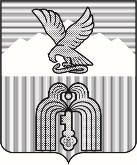  МУНИЦИПАЛЬНОЕ УЧРЕЖДЕНИЕ  «ФИНАНСОВОЕ УПРАВЛЕНИЕ  АДМИНИСТРАЦИИ города ПЯТИГОРСКА»ПРИКАЗ «16» мая  2023 г.                                                                                  № 41                                                                                           по основной деятельности Об утверждении типовых форм соглашений (договоров) о предоставлении субсидий за счет средств бюджета города-курорта ПятигорскаВ соответствии с пунктом 9 статьи 78 Бюджетного кодекса Российской Федерации, подпунктом «и» пункта 5, пунктом 6 общих требований к нормативным правовым актам, муниципальным правовым актам, регулирующим предоставление субсидий, в том числе грантов в форме субсидий, юридическим лицам, индивидуальным предпринимателям, а также физическим лицам - производителям товаров, работ, услуг, и о признании утратившими силу некоторых актов Правительства Российской Федерации и отдельных положений некоторых актов Правительства Российской Федерации, утвержденных постановлением Правительства Российской Федерации от 18.09.2020 г. № 1492, -ПРИКАЗЫВАЮ:1. Утвердить типовую форму соглашения (договора) о предоставлении из бюджета города-курорта Пятигорска субсидии юридическому лицу (за исключением государственного (муниципального) учреждения), индивидуальному предпринимателю, физическому лицу - производителю товаров, работ, услуг на финансовое обеспечение затрат в связи с производством (реализацией) товаров, выполнением работ, оказанием услуг согласно приложению 1 к настоящему приказу.2. Утвердить типовую форму соглашения (договора) о предоставлении из бюджета города-курорта Пятигорска субсидии юридическому лицу (за исключением государственного (муниципального) учреждения), индивидуальному предпринимателю, физическому лицу - производителю товаров, работ, услуг на возмещение затрат (недополученных доходов) в связи с производством (реализацией) товаров, выполнением работ, оказанием услуг согласно приложению 2 к настоящему приказу.3. Признать утратившими силу приказы муниципального учреждения «Финансовое управление администрации города Пятигорска»:- от 30 декабря 2016 года № 68 «Об утверждении типовых форм соглашений (договоров) о предоставлении субсидий за счет средств бюджета города-курорта Пятигорска»,- от 11 февраля 2020 года № 14 «О внесении изменений в типовые формы соглашений (договоров) о предоставлении субсидий за счет средств бюджета города-курорта Пятигорска»,- от 15 мая 2020 года № 42 «О внесении изменений в типовые формы соглашений (договоров) о предоставлении субсидий за счет средств бюджета города-курорта Пятигорска»,- от 11 ноября 2020 года № 89 «О внесении изменений в типовые формы соглашений (договоров) о предоставлении субсидий за счет средств бюджета города-курорта Пятигорска»,- от 20 сентября 2022 года № 81 «О внесении изменений в типовые формы соглашений (договоров) о предоставлении субсидий за счет средств бюджета города-курорта Пятигорска».4. Настоящий приказ вступает в силу со дня его подписания.5. Контроль за исполнением настоящего приказа оставляю за собой. Начальник МУ «Финансовое управление администрации г. Пятигорска»	                    Л.Д. СагайдакПРИЛОЖЕНИЕ 1к приказу муниципального учреждения «Финансовое управление администрации города Пятигорска» от 16 мая 2023 года № 41Типовая форма соглашения (договора) о предоставлении из бюджета города-курорта Пятигорска субсидии юридическому лицу (за исключением государственного (муниципального) учреждения), индивидуальному предпринимателю, физическому лицу - производителю товаров, работ, услуг на финансовое обеспечение затрат в связи с производством (реализацией) товаров, выполнением работ, оказанием услуг г. Пятигорск                                                                              «___» _______________ 20___г.                                                                                                           (дата заключения)__________________________________________________________________________,(администрация города Пятигорска, структурное подразделение администрации города Пятигорска, осуществляющее в соответствии с муниципальными правовыми актами, регулирующими бюджетные правоотношения, функции главного распорядителя средств бюджета города-курорта Пятигорска)которому как получателю средств бюджета города-курорта Пятигорска на соответствующий финансовый год и плановый период доведены лимиты бюджетных обязательств, на предоставление субсидии в соответствии с пунктом 1 статьи 78 Бюджетного кодекса Российской Федерации, именуемый в дальнейшем «ГРБС», в лице __________________________________________________________________                                                  (наименование должности руководителя                                                        (заместителя руководителя) ГРБС)__________________________________________________________________________,(фамилия, имя, отчество)действующего на основании ___________________________________________________________________________(реквизиты учредительного документа (положения),доверенность, приказ или иной документ)с одной стороны, и ________________________________________________________,(наименование юридического лица, фамилия, имя, отчество (при наличии) для индивидуального предпринимателя или физического лица - производителя товаров, работ, услуг)именуемый в дальнейшем «Получатель», в лице __________________________________________________________________(наименование должности лица, представляющего Получателя)_________________________________________________________________,(фамилия, имя, отчество (при наличии))действующего на основании ________________________________________,     (реквизиты устава юридического лица, свидетельства о государственной регистрации индивидуального предпринимателя, паспорт для физического лица, доверенность)с другой стороны, далее именуемые «Стороны», в соответствии с решением Думы города Пятигорска «О бюджете города-курорта Пятигорска на ______ год и на плановый период _____________ годов», __________________________________________________________________,(наименование порядка предоставления субсидии из бюджета города-курорта Пятигорскаюридическим лицам (за исключением государственных (муниципальных) учреждений), индивидуальным предпринимателям, физическим лицам - производителям товаров, работ, услуг)утвержденным постановлением администрации города Пятигорска Ставропольского края от ____________№ ____ (далее - Порядок предоставления субсидии), заключили настоящее соглашение (договор) (далее - Договор) о нижеследующем.I. Предмет Договора1.1. Предметом настоящего Договора является предоставление из бюджета города-курорта Пятигорска в 20___ году/ 20__ - 20__ годах <1> субсидии (далее - Субсидия):1.1.1. в целях реализации Получателем мероприятия __________________________________________________________________(наименование мероприятия)муниципальной программы города-курорта Пятигорска ___________________________________________________________, (наименование программы)направленного на достижение соответствующих результатов регионального проекта (программы) _____________________________________________(наименование проекта (программы))в рамках реализации федерального проекта _________________________________________________________________, (наименование проекта)в том числе входящего в состав соответствующего национального проекта (программы)_______________________________________________ <2>;(наименование проекта (программы))1.1.2. ___________________________________________________________________ <3>.(иная(ые) цель(и) предоставления Субсидии)<1> Указывается срок, на который предоставляется Субсидия.    <2> Предусматривается в случае, если Субсидия предоставляется на реализацию мероприятия муниципальной программы города-курорта Пятигорска, направленного на достижение соответствующих результатов регионального проекта (программы) в рамках реализации федерального проекта, в том числе входящего в состав соответствующего национального проекта (программы).<3> Указываются иные цели в соответствии с Порядком предоставления субсидии (при наличии).II. Финансовое обеспечение 2.1. Субсидия предоставляется Получателю на цели, указанные в разделе I настоящего Договора, в общем размере ____________   (_______________)                                                            (сумма цифрами)        (сумма прописью)рублей  __  копеек, в том числе:2.1.1. в пределах лимитов бюджетных обязательств, доведенных ГРБС как получателю средств бюджета города по кодам классификации расходов бюджета города (далее - коды БК), в следующем размере<4>:в 20__ году ___________ (____________) рублей __ копеек - по коду БК                     (сумма цифрами) (сумма прописью)                                                                      ______; (код БК)в 20__ году ___________ (____________) рублей __ копеек - по коду БК                     (сумма цифрами) (сумма прописью)                                                                      ______;(код БК)в 20__ году ___________ (____________) рублей __ копеек - по коду БК                     (сумма цифрами) (сумма прописью)                                                                      ______;(код БК)2.1.2. за пределами планового периода в соответствии с _____________________________________________________________<5>:             (реквизиты принятого в соответствии с бюджетным законодательством муниципального правового акта города-курорта Пятигорска, предусматривающего                заключение Договоров на срок, превышающий срок действия лимитов бюджетных обязательств)в 20__ году ___________ (_____________) рублей __ копеек<6>;         (сумма цифрами) (сумма прописью)в 20__ году ___________ (_____________) рублей __ копеек <6>;         (сумма цифрами) (сумма прописью)в 20__ году ___________ (_____________) рублей __ копеек <6>.         (сумма цифрами) (сумма прописью)<4> Указывается конкретный размер предоставляемой Субсидии в соответствующем финансовом году по коду БК, по которому доведены лимиты бюджетных обязательств на предоставление Субсидии. Расчет размера Субсидии с указанием информации, обосновывающей размер Субсидии, а также (при необходимости) источника получения данной информации, является неотъемлемой частью Договора (за исключением случаев, когда размер Субсидии и порядок его расчета определены Порядком предоставления субсидии).<5> Предусматривается при наличии муниципального правового акта города-курорта Пятигорска, предусматривающего заключение договоров на срок, превышающий срок действия лимитов бюджетных обязательств.<6> Указывается ежегодный размер Субсидии за пределами планового периода в пределах средств и сроков, установленных муниципальным правовым актом города-курорта Пятигорска, предусматривающим заключение договоров на срок, превышающий срок действия лимитов бюджетных обязательств.III. Условия и порядок предоставления Субсидии3.1. Субсидия предоставляется в соответствии с Порядком предоставления субсидии:3.1.1. субсидия предоставляется на финансовое обеспечение затрат, источником финансового обеспечения которых является Субсидия, в соответствии с перечнем согласно приложению № ____ к настоящему Договору, которое является неотъемлемой частью настоящего Договора <7>, при представлении Получателем в адрес ГРБС:3.1.1.1. в срок до «__» _________ 20__ г. документов, подтверждающих направление собственных и (или) привлеченных средств (заемные и кредитные средства, средства спонсоров и другие средства, полученные Получателем, за исключением средств, предоставленных из бюджетов бюджетной системы Российской Федерации), в размере не менее __ процентов общего объема Субсидии на цели, указанные в разделе I настоящего Договора (в случае их определения Порядком предоставления субсидии) <8>;3.1.1.2. в срок до «__» _____ 20__ г. иных документов, в том числе <9>:3.1.1.2.1. ______________________________________________________________;3.1.1.2.2._______________________________________________________________;3.1.2. при соблюдении иных условий, в том числе <10>:3.1.2.1.________________________________________________________;3.1.2.2.________________________________________________________. <7> Приложение, указанное в пункте 3.1.1 настоящей Типовой формы, оформляется согласно приложению № 1 к настоящей Типовой форме.<8> Предусматривается в случае, если это установлено Порядком предоставления субсидии.<9> Предусматривается в случае, если это установлено Порядком предоставления субсидии. Указываются конкретные документы, установленные Порядком предоставления субсидии.<10> Предусматривается в случае, если это установлено Порядком предоставления субсидии. Указываются конкретные условия, установленные Порядком предоставления субсидии.3.2. Перечисление Субсидии осуществляется в соответствии с бюджетным законодательством Российской федерации:3.2.1. на казначейский счет для осуществления и отражения операций с денежными средствами участников казначейского сопровождения, открытый______________________________________________________________,(наименование территориального органа Федерального казначейства)не позднее 2-го рабочего дня, следующего за днем представления Получателем в __________________________________________________________                     (наименование территориального органа Федерального казначейства)распоряжений о совершении казначейских платежей для оплаты денежного обязательства Получателя, на финансовое обеспечение которого предоставляется Субсидия <11> (далее - распоряжения), для использования Субсидии: 3.2.1.1. в соответствии со Сведениями об операциях с целевыми средствами на 20__ год и на плановый период 20__ - 20__ годов (код формы по ОКУД 0501213) (далее - Сведения), утвержденными в соответствии с пунктами 4.1.3 или 4.3.5 настоящего Договора;3.2.1.2. после проверки информации о суммах и направлениях использования средств, указанной в распоряжении, на ее соответствие информации, содержащейся в настоящем Договоре, и документах, подтверждающих возникновение денежных обязательств участника казначейского сопровождения (далее - документы-основания);3.2.1.3. после осуществления территориальным органом Федерального казначейства санкционирования операций при казначейском сопровождении на основании документов-оснований <12>;3.2.1.4. при указании в распоряжениях, а также в документах-основаниях идентификатора настоящего Договора;3.2.1.5. с учетом особенностей, определенных Правилами выдачи (перевода, отзыва) казначейского обеспечения обязательств и сроков проведения органами Федерального казначейства операций с казначейским обеспечением обязательств, утвержденными постановлением Правительства Российской Федерации от 25 декабря 2021 г. № 2479 <13>;3.2.1.6. ______________________________________________ <14>;3.2.2. на счет Получателя<15>, открытый в  _____________________________________________________________;    (наименование учреждения Центрального банка Российской Федерации или кредитной организации)3.2.3. в соответствии с планом-графиком перечисления Субсидии, установленном в приложении № __ к настоящему Договору, являющемуся неотъемлемой частью настоящего Договора <16>;3.2.3.1. не позднее _______________ рабочего дня следующего за днем представления Получателем в адрес ГРБС следующих документов <17>:  3.2.3.1.1.______________________________________________________;3.2.3.1.2.______________________________________________________. 3.3. Условием предоставления Субсидии является согласие Получателя, лиц, получающих средства на основании договоров, заключенных с Получателем, на осуществление в отношении их проверки ГРБС соблюдения порядка и условий предоставления Субсидии, в том числе в части достижения результатов предоставления Субсидии, а также проверки органами муниципального финансового контроля соблюдения Получателем порядка и условий предоставления Субсидии в соответствии со статьями 268.1 и 269.2 Бюджетного кодекса Российской Федерации<18>.Выражение согласия Получателя на осуществление указанных проверок осуществляется путем подписания настоящего Договора <19>.<11> Предусматривается в случае, если в отношении Субсидии осуществляется казначейское сопровождение<12> Санкционирование операций осуществляется в соответствии с порядком осуществления территориальными органами Федерального казначейства санкционирования операций со средствами участников казначейского сопровождения, утвержденным Министерством финансов Российской Федерации.<13> Предусматривается в случае, если предоставление Субсидии осуществляется с применением казначейского обеспечения обязательств.<14> Указываются иные конкретные условия, установленные нормативными правовыми актами, регулирующими казначейское сопровождение.<15> Предусматривается в случае, если в отношении Субсидии не осуществляется казначейское сопровождение.<16> Предусматривается в случае, если в отношении Субсидии не осуществляется казначейское сопровождение. Приложение оформляется согласно приложению № 2 к настоящей Типовой форме, если иная форма не установлена Порядком предоставления субсидии. Не предусматривается в случае, если перечисление Субсидии осуществляется единовременно.<17> Предусматривается в случае, если это установлено Порядком предоставления субсидии. Указываются конкретные документы, установленные Порядком предоставления субсидии.<18> Пункт 3.3 не предусматривается в случае, если Получатель является государственным (муниципальным) унитарным предприятием, хозяйственным товариществом и обществом с участием публично-правовых образований в их уставных (складочных) капиталах, а также коммерческой организацией с участием таких товариществ и обществ в ее уставном (складочном) капитале. Также указанный пункт может не предусматриваться в случае, если данное условие предоставления Субсидии установлено Порядком предоставления субсидии.<19> Предусматривается в случае, если Порядком предоставления субсидии не установлен иной способ выражения согласия Получателя.IV. Взаимодействие Сторон4.1. ГРБС обязуется:4.1.1. обеспечить предоставление Субсидии в соответствии с разделом III настоящего Договора;4.1.2. осуществлять проверку представляемых Получателем документов, указанных в пунктах ______ настоящего Договора, в том числе на соответствие их Порядку предоставления субсидии, в течение ______ рабочих дней со дня их получения от Получателя <20>;4.1.3. утверждать Сведения с учетом внесенных изменений не позднее ____ рабочего дня со дня получения указанных документов от Получателя в соответствии с пунктом 4.3.4 настоящего Договора <21>;4.1.4. обеспечивать перечисление Субсидии на счет Получателя, указанный в разделе III настоящего Договора, в соответствии с пунктом 3.2 настоящего Договора;4.1.5. устанавливать <22>: 4.1.5.1. значения результатов предоставления Субсидии и значения показателей, необходимых для достижения результатов предоставления Субсидии (если данное условие предусмотрено Порядком предоставления Субсидии), согласно приложению № __ к настоящему Договору, являющемуся неотъемлемой частью настоящего Договора <23>;4.1.5.2. план мероприятий по достижению результатов предоставления Субсидии, контрольные точки согласно приложению № ___ к настоящему Договору, которое является неотъемлемой частью настоящего Договора <24>;4.1.5.3. иные показатели<25>:4.1.5.3.1. ____________________________________________________;4.1.5.3.2. ____________________________________________________;4.1.6. осуществлять оценку достижения Получателем значений результатов предоставления Субсидии, показателей и плана мероприятий по достижению результатов предоставления Субсидии, контрольных точек, установленных в соответствии с пунктом 4.1.5 настоящего Договора на основании <26>:4.1.6.1. отчета о достижении значений результатов предоставления Субсидии согласно приложению № _____ к настоящему Договору <27>, являющемуся неотъемлемой частью настоящего Договора, представленного в соответствии с пунктом 4.3.12.2 настоящего Договора;4.1.6.2. отчета о реализации плана мероприятий по достижению результатов предоставления Субсидии, контрольных точек согласно приложению № _____ к настоящему Договору <28>, которое является неотъемлемой частью настоящего Договора, представленного в соответствии с пунктом 4.3.12.3 настоящего Договора;4.1.6.3.____________________________________________________<29>.    4.1.7. осуществлять контроль (мониторинг) за соблюдением Получателем порядка и условий предоставления Субсидии, установленных Порядком предоставления субсидии и настоящим Договором, путем проведения плановых и (или) внеплановых проверок одним из способов:4.1.7.1. по месту нахождения ГРБС на основании:4.1.7.1.1. отчета(ов) о расходах Получателя, источником финансового обеспечения которых является Субсидия, по форме, установленной в приложении № ____ к настоящему Договору <30>, являющейся неотъемлемой частью настоящего Договора, представленного(ых) в соответствии с пунктом 4.3.12.1 настоящего Договора;4.1.7.1.2. иных отчетов <31>:4.1.7.1.2.1. ____________________________________________________;4.1.7.1.2.2. ____________________________________________________;4.1.7.1.3. иных документов, представленных Получателем по запросу ГРБС в соответствии с пунктом 4.3.13 настоящего Договора;4.1.7.2. по месту нахождения Получателя путем документального и фактического анализа операций, связанных с использованием Субсидии, произведенных Получателем;4.1.8. в случае установления ГРБС факта неисполнения Получателем обязательств, установленных настоящим Договором, направлять Получателю претензию о невыполнении обязательств настоящего Договора <32>;4.1.9. в случае установления ГРБС или получения от органов муниципального финансового контроля информации о факте (ах) нарушения Получателем порядка и условий предоставления Субсидии, предусмотренных Порядком предоставления субсидии и настоящим Договором, в том числе недостижения значений результатов предоставления Субсидии, показателей, установленных в соответствии с пунктом 4.1.6.1 настоящего Договора, направлять Получателю требование об обеспечении возврата Субсидии в бюджет города в размере и в сроки, определенные в указанном требовании;4.1.10. в случае, если Получателем не достигнуты значения результатов предоставления Субсидии и (или) иных показателей, установленных Порядком предоставления субсидии или ГРБС в соответствии с пунктом 4.1.5 настоящего Договора, направлять Получателю требование об уплате штрафных санкций <33>;4.1.11. по завершении финансового года после принятия отчетов, установленных пунктом 4.3.12 настоящего Договора, направлять Получателю Акт об исполнении обязательств по настоящему Договору в срок не позднее ____ рабочего дня со дня принятия указанных отчетов <34>;4.1.12. рассматривать предложения, документы и иную информацию, направленную Получателем, в том числе в соответствии с пунктом 4.4.1 настоящего Договора, в течение ____ рабочих дней со дня их получения и уведомлять Получателя о принятом решении (при необходимости) ;4.1.13. направлять разъяснения Получателю по вопросам, связанным с исполнением настоящего Договора, в течение ____ рабочих дней со дня получения обращения Получателя в соответствии с пунктом 4.4.2 настоящего Договора;4.1.14. обеспечивать согласование с Получателем новых условий настоящего Договора в случае уменьшения ГРБС ранее доведенных лимитов бюджетных обязательств на предоставление Субсидии, приводящего к невозможности предоставления Субсидии в размере, определенном пунктом 2.1  настоящего Договора, в том числе размера и (или) сроков предоставления Субсидии в течение ___ рабочих дней со дня такого уменьшения;4.1.15. обеспечить соблюдение Получателем при последующем предоставлении им средств иным лицам в форме ___________________________                                                           (наименование формы предоставления средств)(далее – Средства иным лицам) следующих условий <35>:4.1.15.1. о заключении договоров о предоставлении Средств иным лицам (внесении в них изменений) по настоящей типовой форме;4.1.15.2. о проведении конкурса, иного отбора (далее - отбор) иных лиц в соответствии с требованиями, установленными для проведения отбора <36>;4.1.15.3. иных условий <37>:4.1.15.3.1. ____________________________________________;4.1.15.3.2. ____________________________________________;4.1.16. выполнять иные обязательства в соответствии с бюджетным законодательством Российской Федерации и Порядком предоставления субсидии, в том числе <38>:4.1.16.1. ______________________________________________________;4.1.16.2._______________________________________________________.<20> Предусматривается при наличии в Договоре пунктов 3.1.1, 3.1.2, 3.2.3.1 и (или) 4.2.2 и (или) иных пунктов, предусматривающих представление Получателем в адрес ГРБС конкретных документов, с указанием таких пунктов.<21> Предусматривается в случае, если ГРБС принято решение об утверждении им Сведений. <22> Устанавливаются в соответствии с Порядком предоставления субсидии.<23> Приложение оформляется по форме согласно приложению № 3 
к настоящей Типовой форме. В случае, если Субсидия предоставляется в целях реализации мероприятия муниципальной программы города-курорта Пятигорска, направленной на достижение соответствующих результатов регионального проекта (программы) в рамках реализации федерального проекта,  в том числе входящего в состав соответствующего национального проекта (программы), в приложении, указанном в пункте 4.1.5.1 настоящей Типовой формы, указываются результаты предоставления Субсидии, которые должны соответствовать результатам регионального проекта (программы) в рамках реализации федерального проекта,  в том числе входящего в состав соответствующего национального проекта (программы).<24> Рекомендуемый образец приложения приведен в приложении № 4 к настоящей Типовой форме.<25> Предусматривается в случае, если это установлено Порядком предоставления субсидии. Указываются иные конкретные показатели, оформляемые по форме согласно приложению № 5 к настоящей Типовой форме, и (или) иные показатели.<26> Предусматривается при наличии в Договоре пунктов 4.1.5.1, 4.1.5.2  и(или) 4.1.5.3 настоящей Типовой формы. <27> Предусматривается при наличии в Договоре пункта 4.1.5.1 настоящей Типовой формы. Приложение оформляется согласно приложению № 6 к настоящей Типовой форме.<28> Предусматривается при наличии в Договоре пункта 4.1.5.2 настоящей Типовой формы. Рекомендуемый образец приложения приведен в приложении № 7 к настоящей Типовой форме.<29> Предусматривается при наличии в Договоре пункта 4.1.5.3. Указываются иные конкретные основания (в том числе отчеты) для осуществления оценки достижения Получателем показателей, установленных ГРБС, ) в соответствии с пунктом 4.1.5.3 настоящей Типовой формы, в том числе при необходимости отчет о достижении целевых показателей, рекомендуемый образец оформления которого приведен в приложении № 8 к настоящей Типовой форме.<30> Отчет, указанный в пункте 4.1.7.1.1, оформляется по форме согласно приложению № 9 к настоящей Типовой форме (в случае если Порядком предоставления субсидии установлено право ГРБС устанавливать сроки и формы представления отчетности в Договоре или иной формой, установленной Порядком предоставления субсидии, которая является неотъемлемой частью Договора.<31> Предусматривается при наличии в Договоре пунктов 4.1.6.3, 4.1.7.3. Указываются отчеты, установленные Порядком предоставления субсидии или иные конкретные отчеты, в случае если Порядком предоставления субсидии установлено право ГРБС устанавливать сроки и формы представления отчетности в Договоре, по формам, прилагаемым к Договору и являющимся его неотъемлемой частью, с указанием прилагаемых документов.<32> Претензия о невыполнении обязательств Договора оформляется согласно приложению № 10 к настоящей Типовой форме.<33> Предусматривается в случае, если это установлено Порядком предоставления субсидии. Приложение, указанное в пункте 4.1.10, оформляется по форме согласно приложению № 11 к настоящей Типовой форме, если иная форма не установлена Порядком предоставления субсидии.<34> Акт об исполнении обязательств по договору оформляется согласно приложению № 12 к настоящей Типовой форме.<35> Предусматривается в случае, если Порядком предоставления субсидии установлены положения о предоставлении Получателем на безвозмездной и безвозвратной основе средств иным лицам, в том числе в форме гранта или вклада в уставный (складочный) капитал юридического лица.<36> Предусматривается в случае, если Порядком предоставления субсидии предусмотрен отбор иных лиц.<37> Указываются иные конкретные условия, установленные Порядком предоставления субсидии (при необходимости).<38> Предусматривается в случае, если это установлено Порядком предоставления субсидии. Указываются иные конкретные обязательства, установленные Порядком предоставления субсидии.4.2. ГРБС вправе:4.2.1. принимать решение об изменении условий настоящего Договора, в том числе на основании информации и предложений, направленных Получателем в соответствии с пунктом 4.4.1 настоящего Договора, включая уменьшение размера Субсидии, а также увеличение размера Субсидии при наличии неиспользованных лимитов бюджетных обязательств, указанных в пункте 2.1 настоящего Договора, и при условии предоставления Получателем информации, содержащей финансово-экономическое обоснование данного изменения;4.2.2. принимать в установленном бюджетным законодательством Российской Федерации порядке:4.2.2.1. решение об использовании остатка Субсидии, не использованного на начало очередного финансового года, на цели, указанные в разделе I настоящего Договора, не позднее ____ рабочего дня <39> со дня получения от Получателя документов, подтверждающих наличие и объем неисполненных обязательств, источником финансового обеспечения которых является указанный остаток<40>;4.2.2.2. решение об использовании средств, поступивших Получателю в текущем финансовом году от возврата дебиторской задолженности, возникшей от использования Субсидии (далее - средства от возврата дебиторской задолженности), на цели, указанные в разделе I настоящего Договора, не позднее ____ рабочего дня <41> со дня получения от Получателя информации об использовании средств от возврата дебиторской задолженности с указанием причин ее образования<42>;4.2.3. приостанавливать предоставление Субсидии в случае установления ГРБС или получения от органа муниципального финансового контроля информации о факте (ах) нарушения Получателем порядка и условий предоставления Субсидии, предусмотренных Порядком предоставления субсидии и настоящим Договором, в том числе указания в документах, представленных Получателем в соответствии с настоящим Договором, недостоверных сведений, до устранения указанных нарушений с обязательным уведомлением Получателя не позднее _____ рабочего дня <43>с даты принятия решения о приостановлении <44>;4.2.4. запрашивать у Получателя документы и информацию, необходимые для осуществления контроля за соблюдением Получателем порядка и условий предоставления Субсидии, установленных Порядком предоставления субсидии и настоящим Договором, в соответствии с пунктом 4.1.7 настоящего Договора;4.2.5. осуществлять иные права в соответствии с бюджетным законодательством Российской Федерации и Порядком предоставления субсидии, в том числе <45>:4.2.5.1. _______________________________________________________;4.2.5.2. _______________________________________________________.<39> Указывается конкретный срок принятия решения, но не позднее срока, установленного бюджетным законодательством Российской Федерации.<40> Предусматривается в случае, если это установлено Порядком предоставления субсидии.<41> Указывается конкретный срок принятия решения, но не позднее срока, установленного бюджетным законодательством Российской Федерации.<42> Предусматривается в случае, если это установлено Порядком предоставления субсидии.<43> Указывается конкретный срок принятия решения, но не позднее срока, установленного бюджетным законодательством Российской Федерации.<44> Предусматривается в случае, если это установлено Порядком предоставления субсидии.<45> Предусматривается в случае, если это установлено Порядком предоставления субсидии. Указываются иные конкретные права, установленные Порядком предоставления субсидии.4.3. Получатель обязуется:4.3.1. представлять в адрес ГРБС документы, в соответствии с пунктами 3.1.1.1, 3.1.1.2, 3.2.3.1 настоящего Договора <46>;4.3.2. представить в адрес ГРБС в срок до ________ документы, установленные пунктами 4.2.2.1,  4.2.2.2 настоящего Договора <47>;4.3.3. не позднее  ____  рабочего дня со дня подписания настоящегоДоговора представить в _____________________________________________                         (наименование территориального органа Федерального казначейства)документы, необходимые для открытия лицевого счета <48>;4.3.4. направлять в адрес ГРБС на утверждение <49>:                        4.3.4.1. Сведения не позднее ___ рабочего дня со дня заключения настоящего Договора;4.3.4.2. Сведения с учетом внесенных изменений не позднее ____ рабочих дней со дня внесения в них изменений;4.3.5. утверждать с направлением копии в адрес ГРБС <50>:                                            4.3.5.1. Сведения не позднее ___ рабочего дня со дня заключения настоящего Договора;4.3.5.2. Сведения с учетом внесенных изменений не позднее ___ рабочих дней со дня внесения в них изменений;4.3.6. направлять Субсидию на финансовое обеспечение затрат, определенных в Сведениях <51>;4.3.7. соблюдать следующие условия казначейского сопровождения <52>:4.3.7.1. вести раздельный учет результатов финансово-хозяйственной деятельности по настоящему Договору;4.3.7.2. представлять в территориальный орган Федерального казначейства документы-основания;4.3.7.3. не перечислять средства Субсидии:4.3.7.3.1. в качестве взноса в уставные (складочные) капиталы других организаций, а также в качестве вкладов в имущество таких организаций, не увеличивающих их уставные (складочные) капиталы (далее - взносы (вклады) <53>;4.3.7.3.2. в целях размещения средств Субсидии на депозитах, а также в иные финансовые инструменты <54>;4.3.7.3.3. на счета Получателя, открытые в учреждении Центрального банка Российской Федерации или в кредитной организации, за исключением:4.3.7.3.3.1. оплаты обязательств в соответствии с валютным законодательством Российской Федерации;4.3.7.3.3.2. оплаты обязательств по оплате труда с учетом начислений и социальных выплат, иных выплат в пользу работников, а также выплат лицам, не состоящим в штате, привлеченным для достижения цели, определенной при предоставлении Субсидии;4.3.7.3.3.3. оплаты фактически поставленных товаров, выполненных работ, оказанных услуг, в случае, если Получатель не привлекает для поставки товаров, выполнения работ, оказания услуг иных юридических лиц, а также при условии представления документов-оснований;4.3.7.3.3.4. возмещения произведенных Получателем расходов (части расходов) при условии представления документов-оснований, копий платежных документов, подтверждающих оплату произведенных расходов (части расходов);4.3.7.3.3.5. оплаты обязательств по накладным расходам, связанным с исполнением настоящего Договора;4.3.7.3.4. на счета, открытые в учреждении Центрального банка Российской Федерации или в кредитной организации, юридическим лицам, заключившим с Получателем контракты (договоры), за исключением контрактов (договоров), заключаемых в целях приобретения услуг связи по приему, обработке, хранению, передаче, доставке сообщений электросвязи или почтовых отправлений, коммунальных услуг, электроэнергии, гостиничных услуг, услуг по организации и осуществлению перевозки грузов и пассажиров железнодорожным транспортом общего пользования, авиационных и железнодорожных билетов, билетов для проезда городским и пригородным транспортом, подписки на периодические издания, в целях аренды, осуществления работ по переносу (переустройству, присоединению) принадлежащих участникам казначейского сопровождения инженерных сетей, коммуникаций, сооружений, а также в целях проведения государственной экспертизы проектной документации и результатов инженерных изысканий в соответствии с законодательством Российской Федерации о градостроительной деятельности, осуществления страхования в соответствии со страховым законодательством, в целях приобретения услуг по приему платежей от физических лиц, осуществляемых платежными агентами;4.3.7.4. возвращать средства Субсидии, размещенные на депозитах, а также в иные финансовые инструменты, включая средства, полученные от их размещения <55>, не позднее 25 декабря  текущего финансового года на лицевой счет;4.3.8. соблюдать особенности применения казначейского обеспечения обязательств, определенные Правилами выдачи (перевода, отзыва) казначейского обеспечения обязательств и сроков проведения органами Федерального казначейства операций с казначейским обеспечением обязательств, утвержденными постановлением Правительства Российской Федерации от 25 декабря 2021 г. № 2479 <56>;4.3.9. обеспечить достижение результатов предоставления Субсидии, показателей, устанавливаемых в соответствии с пунктом 4.1.5.1 настоящего Договора, и соблюдение сроков их достижения <57>;4.3.10. обеспечить реализацию плана мероприятий по достижению результатов предоставления Субсидии, контрольных точек, устанавливаемого в соответствии с пунктом 4.1.5.2 настоящего Договора <58>;4.3.11. обеспечить достижение значений иных показателей, устанавливаемых в соответствии с пунктом 4.1.5.3 настоящего Договора <59>;4.3.12. представлять в адрес ГРБС <60>:4.3.12.1. отчет о расходах Получателя, источником финансового обеспечения которых является Субсидия, в соответствии с пунктом 4.1.7.1.1 настоящего Договора, не позднее ____ рабочего дня, следующего за отчетным _____________________<61>;(месяц, квартал, год)4.3.12.2. отчет о достижении значений результатов предоставления Субсидии в соответствии с пунктом 4.1.6.1 настоящего Договора <62> не позднее ______ рабочего дня, следующего за отчетным _____________________;                                                                                           (месяц, квартал, год)4.3.12.3. отчет о реализации плана мероприятий по достижению результатов предоставления Субсидии, контрольных точек в соответствии с пунктом 4.1.6.2 настоящего Договора не позднее  _____  рабочего дня, следующего за отчетным _____________________ <63>;                         (месяц, квартал, год)4.3.12.4. иные отчеты <64>:4.3.12.4.1. _____________________________________________________;4.3.12.4.2. ____________________________________________________ ;            4.3.13. направлять по запросу ГРБС документы и информацию, необходимые для осуществления контроля за соблюдением порядка и условий предоставления Субсидии в соответствии с пунктом 4.2.4 настоящего Договора, в течение ____ рабочих дней со дня получения указанного запроса;4.3.14. в случае получения от ГРБС требования в соответствии с пунктом 4.1.9 настоящего Договора:4.3.14.1. устранять факт(ы) нарушения порядка и условий предоставления Субсидии в сроки, определенные в указанном требовании;4.3.14.2. возвращать в бюджет города Субсидию в размере и в сроки, определенные в указанном требовании;4.3.15. уплатить в бюджет города штрафные санкции, в случае принятия ГРБС решения о применении к Получателю штрафных санкций в соответствии с пунктом 4.1.10 настоящего Договора, в срок, установленный ГРБС в требовании об уплате штрафных санкций <65>;4.3.16. возвращать в бюджет города: 4.3.16.1. неиспользованный остаток Субсидии в случае отсутствия решения, принимаемого ГРБС в соответствии с пунктом 4.2.2.1 настоящего Договора в срок до «__» _______ 20__ г. <66>;4.3.16.2. средства от возврата дебиторской задолженности в случае отсутствия решения, принимаемого ГРБС в соответствии с пунктом 4.2.2.2 настоящего Договора, в срок до «__» _______ 20__ г. <67>;4.3.17. обеспечивать полноту и достоверность сведений, представляемых в адрес ГРБС в соответствии с настоящим Договором;4.3.18. заключать договоры о предоставлении Средств иным лицам, предусмотренные пунктом 4.1.15.1 настоящего Договора, по настоящей типовой форме <68>;4.3.19. проводить отбор иных лиц в соответствии с требованиями, установленными для проведения такого отбора <69>;4.3.20. выполнять иные обязательства в соответствии с бюджетным законодательством Российской Федерации и Порядком предоставления субсидии, в том числе <70>:4.3.20.1. ______________________________________________________;4.3.20.2. ______________________________________________________.<46> Предусматривается при наличии в Договоре соответственно пунктов 3.1.1.1, 3.1.1.2, 3.2.3.1.<47> Предусматривается при наличии в Договоре пунктов 4.2.2.1,  4.2.2.2.<48> Предусматривается при наличии в Договоре пункта 3.2.1.<49> Предусматривается при наличии в Договоре пункта 4.1.3.<50> Предусматривается в случае, если Сведения утверждаются Получателем. Не предусматривается при наличии в Договоре пункта 4.1.3.<51> Предусматривается в случае, если в отношении Субсидии осуществляется казначейское сопровождение.<52> Предусматривается при наличии в Договоре и пункта 3.2.1.<53> Не предусматривается в случае, если Порядком предоставления субсидии предусмотрено право Получателя использовать Субсидию на цели предоставления взносов (вкладов).<54> Не предусматривается в случае, если законодательством Российской Федерации и (или) муниципальными правовыми актами города-курорта Пятигорска предусмотрено право Получателя размещать средства Субсидии на депозитах предусмотрено право Получателя размещать средства Субсидии на депозитах, а также в иные финансовые инструменты.<55> Предусматривается в случае, если законодательством Российской Федерации и (или) муниципальными правовыми актами города-курорта Пятигорска предусмотрено право Получателя размещать средства Субсидии на депозитах, а также в иные финансовые инструменты.<56> Предусматривается при наличии в Договоре пункта 3.2.1.5.<57> Предусматривается при наличии в Договоре пункта 4.1.5.1.<58> Предусматривается при наличии в Договоре пункта 4.1.5.2.<59> Предусматривается при наличии в Договоре пункта 4.1.5.3.<60> Сроки представления отчетов, указанных в пункте 4.3.12, должны соответствовать срокам, установленным Порядком предоставления субсидии, за исключением случаев, когда Порядком предоставления субсидии установлено право ГРБС устанавливать сроки и формы представления отчетности в Договоре.<61> Предусматривается при наличии в Договоре пункта 4.1.7.1.1.<62> Предусматривается при наличии в Договоре пункта 4.1.6.1.<63> Предусматривается при наличии в Договоре пункта 4.1.6.2.<64> Предусматривается при наличии в Договоре пунктов 4.1.6.3, 4.1.7.1.2.<65> Предусматривается при наличии в Договоре пункта 4.1.10.<66> Предусматривается при наличии в Договоре пункта 4.2.2.1. Указывается конкретный срок возврата Получателем остатка Субсидии или ее части, не использованных на цели, указанные в разделе I Договора, но не позднее срока, установленного бюджетным законодательством Российской Федерации.<67> Предусматривается при наличии в Договоре пункта 4.2.2.2. Указывается конкретный срок возврата средств от возврата дебиторской задолженности на цели, указанные в разделе I Договора, но не позднее срока, установленного бюджетным законодательством Российской Федерации.<68> Предусматривается при наличии в Договоре пункта 4.1.15.1.<69> Предусматривается при наличии в Договоре пункта 4.1.15.2.<70> Предусматривается в случае, если это установлено Порядком предоставления субсидии, иными муниципальными правовыми актами города-курорта Пятигорска, регулирующими бюджетные правоотношения, утверждающими порядок (условия) предоставления субсидий. Указываются иные конкретные обязательства.4.4. Получатель вправе:4.4.1. направлять в адрес ГРБС предложения о внесении изменений в   настоящий Договор в соответствии с пунктом 7.3 настоящего Договора, в том числе в случае установления необходимости изменения размера Субсидии с приложением информации, содержащей финансово-экономическое обоснование данного изменения;4.4.2. обращаться к ГРБС в целях получения разъяснений в связи с исполнением настоящего Договора;4.4.3. направлять в очередном финансовом году неиспользованный остаток Субсидии, полученной в соответствии с настоящим Договором (при наличии), на осуществление выплат в соответствии с целями, указанными в разделе I настоящего Договора, в случае принятия ГРБС соответствующего решения в соответствии с пунктом 4.2.2.1 настоящего Договора <71>;4.4.4. направлять в текущем финансовом году поступившие Получателю средства от возврата дебиторской задолженности на осуществление выплат в соответствии с целями, указанными в разделе I настоящего Договора, в случае принятия ГРБС соответствующего решения в соответствии с пунктом 4.2.2.2 настоящего Договора <72>;4.4.5. осуществлять иные права в соответствии с бюджетным законодательством Российской Федерации и Порядком предоставления субсидии, в том числе <73>:4.4.5.1. _______________________________________________________;4.4.5.2.________________________________________________________.<71> Предусматривается при наличии в Договоре пункта 4.2.2.1.<72> Предусматривается при наличии в Договоре пункта 4.2.2.2.<73> Предусматривается в случае, если это установлено Порядком предоставления субсидии. Указываются иные конкретные права, установленные Порядком предоставления субсидии.V. Ответственность Сторон5.1. В случае неисполнения или ненадлежащего исполнения своих обязательств по настоящему Договору Стороны несут ответственность в соответствии с законодательством Российской Федерации.5.2. Иные положения об ответственности за неисполнение или ненадлежащее исполнение Сторонами обязательств по настоящему Договору <74>:5.2.1. ___________________________________________.5.2.2. ___________________________________________.<74> Указываются иные конкретные положения, установленные Порядком предоставления субсидии.VI. Иные условия6.1. Иные условия по настоящему Договору <75>:6.1.1. _________________________________________________.6.1.2. _________________________________________________.<75> Указываются иные конкретные условия, в том числе установленные Порядком предоставления субсидии (при необходимости).VII. Заключительные положения7.1. Споры, возникающие между Сторонами в связи с исполнением настоящего Договора, решаются ими, по возможности, путем проведения переговоров с оформлением соответствующих протоколов или иных документов. При недостижении согласия споры между Сторонами решаются в судебном порядке.7.2. Настоящий Договор вступает в силу с даты его подписания лицами, имеющими право действовать от имени каждой из Сторон, но не ранее доведения лимитов бюджетных обязательств, указанных в пункте 2.1 настоящего Договора, и действует до полного исполнения Сторонами своих обязательств по настоящему Договору.7.3. Изменение настоящего Договора, в том числе в соответствии с положениями пункта 4.2.1 настоящего Договора, осуществляется по соглашению Сторон и оформляется в виде дополнительного соглашения к настоящему Договору согласно приложению № ____ к настоящему Договору, являющемуся неотъемлемой частью настоящего Договора <76>.<76> Дополнительное соглашение оформляется согласно приложению № 13 к настоящей Типовой форме.7.4. Изменение ГРБС настоящего Договора в одностороннем порядке <77> возможно в случаях:7.4.1. внесения изменений в сводную бюджетную роспись, повлекших изменение кодов БК, в соответствии с которыми предоставляется Субсидия;7.4.2. изменения реквизитов ГРБС. <77> Уведомление об изменении отдельных положений Договора в одностороннем порядке оформляется согласно приложению № 14 к настоящей Типовой форме.7.5. Расторжение настоящего Договора осуществляется по соглашению Сторон <78> или в случаях, определенных пунктом 7.6 настоящего Договора, в одностороннем порядке.<78> Дополнительное соглашение о расторжении Договора оформляется согласно приложению № 15 к настоящей Типовой форме.7.6. Расторжение ГРБС настоящего Договора в одностороннем порядке <79> возможно в случаях:7.6.1. реорганизации, ликвидации Получателя <80> или прекращения деятельности <81> Получателя;7.6.2. нарушения Получателем порядка и условий предоставления Субсидии, установленных Порядком предоставления субсидии и настоящим Договором;7.6.3. недостижения Получателем установленных настоящим Договором значений результатов предоставления Субсидии, показателей, установленных в соответствии с пунктом 4.1.5.1 настоящего Договора <82>;7.6.4. недостижения согласия Сторон о согласовании новых условий настоящего Договора в случае уменьшения ГРБС ранее доведенных лимитов бюджетных обязательств на предоставление Субсидии, приводящего к невозможности предоставления Субсидии в размере, определенном пунктом 2.1 настоящего Договора;7.6.5. ________________________________________________ <83>.<79> Уведомление о расторжении Договора оформляется согласно приложению № 16 к настоящей Типовой форме.<80> Предусматривается в случае, если Получателем является юридическое лицо.<81> Предусматривается в случае, если Получателем является индивидуальный предприниматель.<82> Предусматривается при наличии в Договоре пункта 4.1.5.1 настоящей Типовой формы.<83> Указываются иные конкретные случаи, если это установлено Порядком предоставления субсидии.7.7. Расторжение настоящего Договора Получателем в одностороннем порядке не допускается.7.8. Документы и иная информация, предусмотренные настоящим Договором, направляются Сторонами следующим(и) способом(ами) <84>:7.8.1. посредством электронной связи путем направления по электронной почте документов, иной информации, подписанных электронными цифровыми подписями лиц, уполномоченных действовать от имени каждой из Сторон настоящего Договора; 7.8.2. заказным письмом с уведомлением о вручении либо вручением представителем одной Стороны подлинников документов, иной информации представителю другой Стороны.<84> Указываются способы направления документов по выбору Сторон.   7.9. Настоящий Договор заключен Сторонами в форме бумажного документа в двух экземплярах, имеющих равную юридическую силу, по одному экземпляру для каждой из Сторон.VIII. Платежные реквизиты СторонIX. Подписи СторонПриложение 1к Типовой форме соглашения (договора) о предоставлении из бюджета города-курорта Пятигорска субсидии юридическому лицу (за исключением государственного (муниципального) учреждения), индивидуальному предпринимателю, физическому лицу - производителю товаров, работ, услуг на финансовое обеспечение затрат в связи с производством (реализацией) товаров, выполнением работ, оказанием услуг, утвержденной приказом муниципального учреждения  «Финансовое управление администрации города Пятигорска» от 16 мая 2023 года № 41                                                         Приложение № _____                                                                                            к Договору от ________ № --------------------------------<1> В случае, если Договор содержит сведения, составляющие государственную или иную охраняемую в соответствии с федеральными законами, нормативными правовыми актами Президента Российской Федерации и Правительства Российской Федерации тайну, проставляется соответствующая отметка («для служебного пользования»/ «секретно»/ «совершенно секретно»/ «особой важности») и номер экземпляра.<2> Заполняется в случае, если Получателем является физическое лицо.<3> Указывается в случае, если Субсидия предоставляется в целях достижения результатов (выполнения мероприятий) муниципальной программы, направленного на достижение соответствующих результатов регионального проекта (программы) в рамках реализации федерального проекта, в том числе входящего в состав соответствующего национального проекта (программы). В кодовой зоне указываются 4 и 5 разряды целевой статьи расходов бюджета города-курорта Пятигорска.<4> Показатели строк 0100 - 0120, 0500 - 0520 не формируются в случае, если предоставление Субсидии осуществляется в рамках казначейского сопровождения в порядке, установленном бюджетным законодательством Российской Федерации.<5> Коды направлений расходования Субсидии, указываемые в настоящем Перечне, должны соответствовать кодам, указанным в Сведениях.<6> Показатели формируются в случае необходимости осуществления контроля за расходованием средств Субсидии ежеквартально.<7> Заполняется в случае, если Порядком предоставления субсидии предусмотрено размещение средств на депозитах или предоставление займов, источником финансового обеспечения которых является Субсидия.<8> Указываются плановые показатели по направлениям расходования, определенным Порядком предоставления субсидии.<9> Заполняется в случае, если для достижения результатов предоставления Субсидии Порядком предоставления субсидии предусмотрено последующее предоставление Получателем средств иным юридическим лицам, индивидуальным предпринимателям, физическим лицам на безвозмездной и безвозвратной основе.<10> Раздел 2 формируется по решению ГРБС.<11> Раздел 3 формируется в случае, если  Порядком предоставления субсидии предусмотрено размещение средств на депозитах, источником финансового обеспечения которых является Субсидия.--------------------------------<12> Раздел 4 формируется в случае, если в целях достижения результатов предоставления Субсидии Получателем осуществляются расходы на организацию предоставления им средств муниципальной поддержки иным юридическим лицам, индивидуальным предпринимателям, физическим лицам, в том числе в форме вклада в уставный (складочный) капитал юридического лица.<13> Указывается планируемая сумма выплат по расходам, отраженных по строке 03000, источником финансового обеспечения которых являются проценты, полученные от размещения средств Субсидии на депозитах.Приложение 2к Типовой форме соглашения (договора) о предоставлении из бюджета города-курорта Пятигорска субсидии юридическому лицу (за исключением государственного (муниципального) учреждения), индивидуальному предпринимателю, физическому лицу - производителю товаров, работ, услуг на финансовое обеспечение затрат в связи с производством (реализацией) товаров, выполнением работ, оказанием услуг, утвержденной приказом муниципального учреждения  «Финансовое управление администрации города Пятигорска» от 16 мая 2023 года № 41Приложение № _____к Договору от ________ №<1> В случае, если Договор содержит сведения, составляющие государственную или иную охраняемую в соответствии с федеральными законами, нормативными правовыми актами Президента Российской Федерации и Правительства Российской Федерации тайну, проставляется соответствующая отметка («для служебного пользования»/ «секретно»/ «совершенно секретно»/ «особой важности») и номер экземпляра.<2> Заполняется в случае, если Получателем является физическое лицо.<3> Указывается в случае, если Субсидия предоставляется в целях достижения результатов мероприятия муниципальной программы, направленного на достижение соответствующих результатов регионального проекта (программы) в рамках реализации федерального проекта, в том числе входящего в состав соответствующего национального проекта (программы). В кодовой зоне указываются 4 и 5 разряды целевой статьи расходов бюджета города-курорта Пятигорска.<4> При представлении уточненного плана-графика указывается номер очередного внесения изменения в приложение (например, «1», «2», «3», «...»).<5> Указывается наименование направления расходов целевой статьи расходов о бюджета города-курорта Пятигорска на предоставление Субсидии, указанного в графе 6.<6> Указывается сумма, подлежащая перечислению. В случае внесения изменения в план-график перечисления Субсидии указывается величина изменения (со знаком «плюс» - при увеличении; со знаком «минус» - при уменьшении).Приложение 3к Типовой форме соглашения (договора) о предоставлении из бюджета города-курорта Пятигорска субсидии юридическому лицу (за исключением государственного (муниципального) учреждения), индивидуальному предпринимателю, физическому лицу - производителю товаров, работ, услуг на финансовое обеспечение затрат в связи с производством (реализацией) товаров, выполнением работ, оказанием услуг, утвержденной приказом муниципального учреждения  «Финансовое управление администрации города Пятигорска» от 16 мая 2023 года № 41                                                         Приложение № _____                                                                                            к Договору от ________ № (Приложение № __к Дополнительному соглашениюот __________ № _____)Рекомендуемый образец<1> В случае, если Договор содержит сведения, составляющие государственную или иную охраняемую в соответствии с федеральными законами, нормативными правовыми актами Президента Российской Федерации и Правительства Российской Федерации тайну, проставляется соответствующая отметка («для служебного пользования»/ «секретно»/ «совершенно секретно»/ «особой важности») и номер экземпляра.<2> Заполняется в случае, если Получателем является физическое лицо.<3> Указывается в случае, если Субсидия предоставляется в целях достижения результатов (выполнения мероприятий) муниципальной программы, направленного на достижение соответствующих результатов регионального проекта (программы) в рамках реализации федерального проекта, в том числе входящего в состав соответствующего национального проекта (программы). В кодовой зоне указываются 4 и 5 разряды целевой статьи расходов бюджета города-курорта Пятигорска.<4> При представлении уточненных значений указывается номер очередного внесения изменения в приложение (например, «1», «2», «3», «...»).<5> Указывается наименование направления расходов целевой статьи расходов бюджета города-курорта Пятигорска и соответствующий ему код (13 - 17 разряды кода классификации расходов бюджета города-курорта Пятигорска).<6> Указывается тип результата предоставления Субсидии, соответствующий наименованию результата предоставления Субсидии, отраженному в графе 4, в соответствии с типами субсидий, результатов предоставления субсидий, контрольных точек, определенных в приложении № 1 к Порядку проведения мониторинга достижения результатов предоставления субсидий, в том числе грантов в форме субсидий, юридическим лицам, индивидуальным предпринимателям, физическим лицам - производителям товаров, работ, услуг, утвержденному приказом Министерства финансов Российской Федерации от 29 сентября 2021 г. № 138н (далее - Перечень типов).<7> Указывается наименование результата предоставления Субсидии в соответствии с Порядком предоставления субсидии, а также наименования показателей, необходимых для достижения результата предоставления Субсидии (при наличии в Порядке предоставления субсидии положений о таких показателях).<8> Указываются плановые значения результатов предоставления Субсидии, отраженных в графе 4, на различные даты их достижения нарастающим итогом с даты заключения Договора и с начала текущего финансового года соответственно.<9> Указываются наименования показателей, необходимых для достижения результатов предоставления Субсидии, включая наименования материальных и нематериальных объектов и (или) услуги, планируемых к получению в рамках достижения результата (при наличии в Порядке предоставления субсидии положений о таких объектах и (или) услугах).Приложение 4к Типовой форме соглашения (договора) о предоставлении из бюджета города-курорта Пятигорска субсидии юридическому лицу (за исключением государственного (муниципального) учреждения), индивидуальному предпринимателю, физическому лицу - производителю товаров, работ, услуг на финансовое обеспечение затрат в связи с производством (реализацией) товаров, выполнением работ, оказанием услуг, утвержденной приказом муниципального учреждения  «Финансовое управление администрации города Пятигорска» от 16 мая 2023 года № 41Приложение № _____к Договору от ________ №(Приложение № __к Дополнительному соглашениюот __________ № _____)Рекомендуемый образец<1> В случае, если Договор содержит сведения, составляющие государственную или иную охраняемую в соответствии с федеральными законами, нормативными правовыми актами Президента Российской Федерации и Правительства Российской Федерации тайну, проставляется соответствующая отметка («для служебного пользования»/ «секретно»/ «совершенно секретно»/ «особой важности») и номер экземпляра.<2> Заполняется в случае, если Получателем является физическое лицо.<3> Указывается в случае, если Субсидия предоставляется в целях достижения результатов мероприятий (выполнения мероприятий) муниципальной программы, направленных на достижение соответствующих результатов регионального проекта (программы) в рамках реализации федерального проекта, в том числе входящего в состав соответствующего национального проекта (программы). В кодовой зоне указываются 4 и 5 разряды целевой статьи расходов бюджета города-курорта Пятигорска.<4> Указываются 13 - 17 разряды кода классификации расходов бюджета города-курорта Пятигорска в соответствии с Договором.<5> При представлении уточненного плана указывается номер очередного внесения изменения в приложение (например, «1», «2», «3», «...»).<6> Указываются наименования результатов предоставления Субсидии, установленные в графе 4 приложения к Договору, оформленному в соответствии с приложением № 3 к настоящей Типовой форме, и соответствующие им наименования контрольных точек в случае, если это установлено Порядком предоставления субсидии.<7> Указывается тип результата предоставления Субсидии, установленный в графе 3 приложения к Договору, оформленному в соответствии с приложением № 3 к настоящей Типовой форме, и соответствующие указанному типу результата предоставления Субсидии типы контрольных точек в соответствии с Перечнем типов в случае, если это установлено Порядком предоставления субсидии.<8> Указывается плановое значение результата предоставления Субсидии, установленное в приложении к Договору, оформленному в соответствии с приложением № 3 к настоящей Типовой форме, а также в случае, если это установлено Порядком предоставления субсидии, плановые значения контрольных точек в случае, если контрольные точки имеют измеримые в единицах измерения значения.<9> Указывается срок достижения результата предоставления Субсидии, установленный в приложении к Договору, оформленному в соответствии с приложением № 3 к настоящей Типовой форме, а также плановый срок достижения контрольных точек в случае, если это установлено Порядком предоставления субсидии.Приложение 5к Типовой форме соглашения (договора) о предоставлении из бюджета города-курорта Пятигорска субсидии юридическому лицу (за исключением государственного (муниципального) учреждения), индивидуальному предпринимателю, физическому лицу - производителю товаров, работ, услуг на финансовое обеспечение затрат в связи с производством (реализацией) товаров, выполнением работ, оказанием услуг, утвержденной приказом муниципального учреждения  «Финансовое управление администрации города Пятигорска» от 16 мая 2023 года № 41Приложение № _____к Договору от ________ №(Приложение № __к Дополнительному соглашениюот __________ № _____)Рекомендуемый образецИные показатели, предусмотренные при предоставлении Субсидии <1><1> В случае, если Договор содержит сведения, составляющие государственную или иную охраняемую в соответствии с федеральными законами, нормативными правовыми актами Президента Российской Федерации и Правительства Российской Федерации тайну, проставляется соответствующая отметка («для служебного пользования»/ «секретно»/ «совершенно секретно»/ «особой важности») и номер экземпляра.<2> Заполняется в случае, если Получателем является физическое лицо.<3> Указывается в случае, если Субсидия предоставляется в целях достижения результатов мероприятий (выполнения мероприятий) муниципальной программы, направленных на достижение соответствующих результатов регионального проекта (программы) в рамках реализации федерального проекта, в том числе входящего в состав соответствующего национального проекта (программы). В кодовой зоне указываются 4 и 5 разряды целевой статьи расходов бюджета города-курорта Пятигорска.<4> При представлении уточненных значений указывается номер очередного внесения изменения в приложение (например, «1», «2», «3», «...»).Приложение 6к Типовой форме соглашения (договора) о предоставлении из бюджета города-курорта Пятигорска субсидии юридическому лицу (за исключением государственного (муниципального) учреждения), индивидуальному предпринимателю, физическому лицу - производителю товаров, работ, услуг на финансовое обеспечение затрат в связи с производством (реализацией) товаров, выполнением работ, оказанием услуг, утвержденной приказом муниципального учреждения  «Финансовое управление администрации города Пятигорска» от 16 мая 2023 года № 41                                                         Приложение № _____                                                                                            к Договору от ________ № (Приложение № __к Дополнительному соглашениюот __________ № _____)Рекомендуемый образец<1> В случае, если Договор содержит сведения, составляющие государственную или иную охраняемую в соответствии с федеральными законами, нормативными правовыми актами Президента Российской Федерации и Правительства Российской Федерации тайну, проставляется соответствующая отметка («для служебного пользования»/ «секретно»/ «совершенно секретно»/ «особой важности») и номер экземпляра.<2> Заполняется в случае, если Получателем является физическое лицо.<3> Указывается в случае, если Субсидия предоставляется в целях достижения результатов (выполнения мероприятий) муниципальной программы, направленного на достижение соответствующих результатов регионального проекта (программы) в рамках реализации федерального проекта, в том числе входящего в состав соответствующего национального проекта (программы). В кодовой зоне указываются 4 и 5 разряды целевой статьи расходов бюджета города-курорта Пятигорска.<4> Указываются реквизиты Договора.<5> При представлении уточненного отчета указывается номер корректировки (например, «1», «2», «3», «...»).<6> Показатели граф 1 - 6 формируются на основании показателей граф 1 - 6, указанных в приложении к Договору, оформленному в соответствии с приложением № 3 к настоящей Типовой форме.<7> Указываются в соответствии с плановыми значениями, установленными в приложении к Договору, оформленному в соответствии с приложением № 3 к настоящей Типовой форме, на соответствующую дату.<8> Заполняется в соответствии с пунктом 2.1 Договора на отчетный финансовый год.<9> Указываются значения показателей, отраженных в графе 4, достигнутые Получателем на отчетную дату, нарастающим итогом с даты заключения Договора и с начала текущего финансового года соответственно.<10> Указывается причина отклонения от планового значения и соответствующий ей код.<11> Указывается объем обязательств, принятых Получателем на отчетную дату, источником финансового обеспечения которых является Субсидия, соответствующих результатам предоставления Субсидии, отраженным в графе 12.<12> Указывается объем денежных обязательств (за исключением авансов), принятых Получателем на отчетную дату, соответствующих результатам предоставления Субсидии, отраженным в графе 12.<13> Показатель формируется на 1 января года, следующего за отчетным (по окончании срока действия Договора).<14> Раздел 2 формируется ГРБС по состоянию на 1 января года, следующего за отчетным (по окончании срока действия Договора).<15> Значение показателя формируется в соответствии с объемом денежных обязательств, отраженных в разделе 1, и не может превышать значение показателя графы 18 раздела 1.<16> Указывается сумма, на которую подлежит уменьшению объем Субсидии (графа 19 раздела 1).<17> Указывается объем перечисленной Получателю Субсидии, подлежащей возврату в бюджет города-курорта Пятигорска.<18> Указывается сумма штрафных санкций (пени), подлежащих перечислению в бюджет города-курорта Пятигорска, в случае, если Порядком предоставления субсидии предусмотрено применение штрафных санкций. Показатели формируются по окончании срока действия Договора, если иное не установлено Порядком предоставления субсидии.Приложение 7к Типовой форме соглашения (договора) о предоставлении из бюджета города-курорта Пятигорска субсидии юридическому лицу (за исключением государственного (муниципального) учреждения), индивидуальному предпринимателю, физическому лицу - производителю товаров, работ, услуг на финансовое обеспечение затрат в связи с производством (реализацией) товаров, выполнением работ, оказанием услуг, утвержденной приказом муниципального учреждения  «Финансовое управление администрации города Пятигорска» от 16 мая 2023 года № 41                                                         Приложение № _____                                                                                            к Договору от ________ № (Приложение № __к Дополнительному соглашениюот __________ № _____)Рекомендуемый образецОтчет о реализации плана мероприятий по достижению результатов предоставления Субсидии, контрольных точек <1>по состоянию на  _________ 20__ г.--------------------------------<1> Показатели отчета формируются на основании информации о результатах предоставления Субсидии, контрольных точках, срок достижения плановых значений которых наступил на отчетную дату, включая результаты предоставления Субсидии, контрольные точки, плановые значения которых планировались к достижению в прошлых отчетных периодах, а также результатах предоставления Субсидии, контрольных точках, срок достижения которых запланирован в течение трех месяцев, следующих за отчетным периодом. В случае, если Договор содержит сведения, составляющие государственную или иную охраняемую в соответствии с федеральными законами, нормативными правовыми актами Президента Российской Федерации и Правительства Российской Федерации тайну, проставляется соответствующая отметка («для служебного пользования»/ «секретно»/ «совершенно секретно»/ «особой важности»)  и номер экземпляра.<2> Заполняется в случае, если Получателем является физическое лицо.<3> Указывается в случае, если Субсидия предоставляется в целях достижения результатов (выполнения мероприятий) муниципальной программы, направленного на достижение соответствующих результатов регионального проекта (программы) в рамках реализации федерального проекта, в том числе входящего в состав соответствующего национального проекта (программы). В кодовой зоне указываются 4 и 5 разряды целевой статьи расходов бюджета города-курорта Пятигорска.<4> Показатели формируются на основании показателей, указанных в приложении к Договору, оформленному в соответствии с приложением № 4 к настоящей Типовой форме.<5> Указываются реквизиты Договора.<6> При представлении уточненного отчета указывается номер очередного внесения изменения в приложение (например, «1», «2», «3», «...»).<7> Показатели граф 1 - 5 формируются на основании показателей граф 1 - 5, указанных в приложении к Договору, оформленному в соответствии с приложением № 4 к настоящей Типовой форме.<8> Указываются в соответствии с плановыми значениями, установленными в графе 6 приложения к Договору, оформленному в соответствии с приложением № 4 к настоящей Типовой форме.<9> Указывается фактически достигнутое значение результата предоставления Субсидии и контрольных точек, установленных в графе 1.<10> Указывается отклонение фактически достигнутого значения результата предоставления Субсидии и контрольных точек, установленных в графе 1, от планового значения, указанного в графе 6, срок достижения по которым на соответствующую отчетную дату наступил.<11> Указываются в соответствии с плановыми датами, установленными в графе 7 приложения к Договору, оформленному в соответствии с приложением № 4 к настоящей Типовой форме.<12> Указывается срок достижения результата предоставления Субсидии, контрольной точки, указанных в графе 1. В случае, если значение результата предоставления Субсидии, контрольной точки, установленное в графе 6, в отчетном периоде не достигнуто (достигнуто частично), указывается прогнозный срок достижения установленного значения.<13> Указывается статус «0» - отсутствие отклонений, «1» - наличие отклонений.<14> Указывается причина отклонения от планового значения, в случае если на установленную дату плановое значение результата предоставления Субсидии, контрольной точки фактически не достигнуто.<15> Указывается наименование результата предоставления Субсидии.<16> Указывается наименование контрольной точки, дата достижения которой наступила в отчетном периоде.<17> Указывается наименование контрольной точки, достижение которых запланировано в течение трех месяцев, следующих за отчетным периодом.Приложение 8к Типовой форме соглашения (договора) о предоставлении из бюджета города-курорта Пятигорска субсидии юридическому лицу (за исключением государственного (муниципального) учреждения), индивидуальному предпринимателю, физическому лицу - производителю товаров, работ, услуг на финансовое обеспечение затрат в связи с производством (реализацией) товаров, выполнением работ, оказанием услуг, утвержденной приказом муниципального учреждения  «Финансовое управление администрации города Пятигорска» от 16 мая 2023 года № 41Приложение № _____к Договору от ________ №Рекомендуемый образецОтчет о достижении иных показателей, предусмотренных при предоставлении Субсидии <1>--------------------------------<1> В случае, если Договор содержит сведения, составляющие государственную или иную охраняемую в соответствии с федеральными законами, нормативными правовыми актами Президента Российской Федерации и Правительства Российской Федерации тайну, проставляется соответствующая отметка («для служебного пользования»/ «секретно»/ «совершенно секретно»/ «особой важности») и номер экземпляра.<2> Заполняется в случае, если Получателем является физическое лицо.<3> Указывается в случае, если Субсидия предоставляется в целях достижения результатов мероприятий (выполнения мероприятий) муниципальной программы, направленных на достижение соответствующих результатов регионального проекта (программы) в рамках реализации федерального проекта, в том числе входящего в состав соответствующего национального проекта (программы). В кодовой зоне указываются 4 и 5 разряды целевой статьи расходов бюджета города-курорта Пятигорска.<4> При представлении уточненного отчета указывается номер очередного внесения изменений в приложение (например, «1», «2», «3», «...»).<5> Указываются в соответствии с наименованиями, установленными в графе 1 приложения к Договору, оформленному в соответствии с приложением № 5 к настоящей Типовой форме.<6> Указываются в соответствии с плановыми значениями, установленными в графе 5 приложения к Договору, оформленному в соответствии с приложением № 5 к настоящей Типовой форме.Приложение 9к Типовой форме соглашения (договора) о предоставлении из бюджета города-курорта Пятигорска субсидии юридическому лицу (за исключением государственного (муниципального) учреждения), индивидуальному предпринимателю, физическому лицу - производителю товаров, работ, услуг на финансовое обеспечение затрат в связи с производством (реализацией) товаров, выполнением работ, оказанием услуг, утвержденной приказом муниципального учреждения  «Финансовое управление администрации города Пятигорска» от 16 мая 2023 года № 41                                                         Приложение № _____                                                                                            к Договору от ________ № <1> В случае, если Договор содержит сведения, составляющие государственную и иную охраняемую в соответствии с федеральными законами, нормативными правовыми актами Президента Российской Федерации и Правительства Российской Федерации тайну, проставляется соответствующая отметка («для служебного пользования»/ «секретно»/ «совершенно секретно»/ «особой важности») и номер экземпляра.<2> Отчет составляется нарастающим итогом с начала текущего финансового года.<3> Заполняется в случае, если Получателем является физическое лицо.<4> Указывается в случае, если Субсидия предоставляется в целях достижения мероприятия муниципальной программы, направленного на достижение соответствующих результатов регионального проекта (программы) в рамках реализации федерального проекта, в том числе входящего в состав соответствующего национального проекта (программы). В кодовой зоне указываются 4 и 5 разряды целевой статьи расходов бюджета города-курорта Пятигорска.<5> Указываются реквизиты Договора.<6> Показатели строк 0100 - 0120, 0500 - 0520 не формируются в случае, если предоставление Субсидии осуществляется в рамках казначейского сопровождения в порядке, установленном бюджетным законодательством Российской Федерации.<7> Коды направлений расходования Субсидии в графе 3 отчета должны соответствовать кодам, указанным в Сведениях.<8> Показатель формируется в случае, если Договором установлены плановые значения на отчетную дату.<9> Указывается сумма остатка Субсидии на 1 января текущего финансового года.<10> Указывается сумма расходов по оплате взносов на обязательное социальное страхование (обязательное пенсионное страхование, обязательное медицинское страхование, обязательное социальное страхование на случай временной нетрудоспособности и в связи с материнством, обязательное социальное страхование от несчастных случаев на производстве и профессиональных заболеваний).<11> Указывается сумма расходов по иным выплатам физическим лицам, включая выплаты премий, стипендий, грантов.<12> Указывается сумма расходов по закупкам работ и услуг, включая выплаты на оплату аренды помещений и оборудования.<13> Указывается сумма налога на добавленную стоимость, уплаченного налоговым агентом.<14> Показатель строки 0360 не включает налог на доходы физических лиц.<15> Указывается сумма выплат по расходам, отраженных по строке 0300, источником финансового обеспечения которых являются проценты, полученные от размещения средств Субсидии на депозитах.--------------------------------<16> Указывается информация об обязательствах Получателя в целях достижения значений результатов предоставления Субсидии уплатить за счет средств Субсидии бюджету, физическому лицу и юридическому лицу определенные денежные средства в соответствии с условиями заключенной им гражданско-правовой сделки (условиями договора или соглашения), или в соответствии с положениями закона, иного правового акта.<17> Указывается общая сумма обязательств, принятых на отчетную дату в целях достижения значений результатов предоставления Субсидии (по заключенным договорам, контрактам, соглашениям, в том числе по выплатам физическим лицам, а также по платежам в бюджеты бюджетной системы Российской Федерации).<18> Указывается сумма обязательств, принятых Получателем на отчетную дату в целях достижения значений результатов предоставления Субсидии, оплата которых в соответствии с условиями гражданско-правовой сделки или в соответствии с положениями закона, иного правового акта, условиями Договора осуществляется в текущем финансовом году.<19> Указывается общая сумма обязательств, принятых на отчетную дату, источником финансового обеспечения которых является Субсидия.<20> Указывается сумма обязательств по выплате заработной платы, принятых на отчетную дату, источником финансового обеспечения которых является Субсидия. Сумма обязательств отражается в объеме начисленной заработной платы (до удержания налога на доходы физических лиц и прочих удержаний).<21> Указывается сумма обязательств по оплате взносов на обязательное социальное страхование (обязательное пенсионное страхование, обязательное медицинское страхование, обязательное социальное страхование на случай временной нетрудоспособности и в связи с материнством, обязательное социальное страхование от несчастных случаев на производстве и профессиональных заболеваний), источником финансового обеспечения которых является Субсидия.<22> Указывается сумма обязательств по иным выплатам физическим лицам, включая выплаты премий, стипендий, грантов, источником финансового обеспечения которых является Субсидия.<23> Указывается сумма обязательств по закупкам работ и услуг, включая выплаты на оплату аренды помещений и оборудования, источником финансового обеспечения которых является Субсидия.--------------------------------<24> Сведения формируются в случае, если Порядком предоставления субсидии разрешено размещать средства Субсидии на депозит.--------------------------------<25> Сведения формируются в случае, если в целях достижения результатов предоставления Субсидии Получателем осуществляются расходы на организацию предоставления им средств муниципальной поддержки иным юридическим лицам, индивидуальным предпринимателям, физическим лицам, в том числе в форме гранта, или в форме вклада в уставный (складочный) капитал юридического лица. Указываются расходы, отраженные в том числе по строке 0300 раздела 1 отчета.<26> Указывается сумма выплат по расходам, отраженных по строке 03000, источником финансового обеспечения которых являются проценты, полученные от размещения средств Субсидии на депозитах.Приложение 10к Типовой форме соглашения (договора) о предоставлении из бюджета города-курорта Пятигорска субсидии юридическому лицу (за исключением государственного (муниципального) учреждения), индивидуальному предпринимателю, физическому лицу - производителю товаров, работ, услуг на финансовое обеспечение затрат в связи с производством (реализацией) товаров, выполнением работ, оказанием услуг, утвержденной приказом муниципального учреждения  «Финансовое управление администрации города Пятигорска» от 16 мая 2023 года № 41                                 ПРЕТЕНЗИЯо невыполнении обязательств соглашения (договора) о предоставлении из бюджета города-курорта Пятигорска субсидии юридическому лицу (за исключением государственного (муниципального) учреждения), индивидуальному предпринимателю, физическому лицу - производителю товаров, работ, услуг на финансовое обеспечение затрат в связи с производством (реализацией) товаров, выполнением работ, оказанием услугот «__» _________ 20__ г. № _____ <1>    «__» _______ 20__ г. между ______________________________________________________________________________________________________________________,(ГРБС)именуемый в дальнейшем ГРБС, и_________________________________________,(наименование Получателя - юридического лица, фамилия, имя, отчество (при наличии)индивидуального предпринимателя или физического лица)именуемый в дальнейшем «Получатель», было заключено соглашение (договор) о предоставлении из бюджета города-курорта Пятигорска субсидии юридическому лицу (за исключением государственного (муниципального) учреждения), индивидуальному предпринимателю, физическому лицу - производителю товаров, работ, услуг на финансовое обеспечение затрат в связи с производством (реализацией) товаров, выполнением работ, оказанием услуг № _______ (далее - Договор).    В соответствии с пунктом  _______  Договора Получатель должен был исполнить следующие обязательства <2>:    1) _________________________________ в срок до «__» _________ 20__ г.;    2) _________________________________ в срок до «__» _________ 20__ г.    Однако указанные обязательства Получателем ____________________________.                                                                               (не исполнены/исполнены не  в полном объеме                                                                                                             /исполнены с нарушением срока)    В случае если Получателем указанные обязательства не будут исполнены в объеме, установленном Договором, в соответствии с пунктом 7.6 Договора___________________________________________________________________________(ГРБС)вправе расторгнуть Договор в одностороннем порядке.    В связи с вышеизложенным,  ______________________________________________(ГРБС)сообщает о необходимости устранения Получателем вышеуказанных нарушений в срок до «__» ___________ 20__ г.    Настоящая Претензия считается полученной со дня получения Получателем настоящей Претензии в виде бумажного документа.--------------------------------<1> В случае если Договор содержит сведения, составляющие государственную и иную охраняемую в соответствии с федеральными законами, нормативными правовыми актами Президента Российской Федерации и Правительства Российской Федерации тайну, проставляется соответствующая отметка («для служебного пользования»/ «секретно»/ «совершенно секретно»/ «особой важности») и номер экземпляра.<2> Указываются неисполненные (исполненные не в полном объеме) обязательства Получателя по Договору.Приложение 11к Типовой форме соглашения (договора) о предоставлении из бюджета города-курорта Пятигорска субсидии юридическому лицу (за исключением государственного (муниципального) учреждения), индивидуальному предпринимателю, физическому лицу - производителю товаров, работ, услуг на финансовое обеспечение затрат в связи с производством (реализацией) товаров, выполнением работ, оказанием услуг, утвержденной приказом муниципального учреждения  «Финансовое управление администрации города Пятигорска» от 16 мая 2023 года № 41Приложение 12к Типовой форме соглашения (договора) о предоставлении из бюджета города-курорта Пятигорска субсидии юридическому лицу (за исключением государственного (муниципального) учреждения), индивидуальному предпринимателю, физическому лицу - производителю товаров, работ, услуг на финансовое обеспечение затрат в связи с производством (реализацией) товаров, выполнением работ, оказанием услуг, утвержденной приказом муниципального учреждения  «Финансовое управление администрации города Пятигорска» от 16 мая 2023 года № 41__________________________________________________________________________,(наименование ГРБС)которому как получателю средств бюджета города-курорта Пятигорска доведены лимиты бюджетных обязательств на предоставление _________________________________________________________________________,(наименование субсидии)именуемый в дальнейшем ГРБС, в лице ____________________________________,(наименование должности, а также фамилия, имя, отчество(при наличии) руководителя ГРБС)действующего на основании ________________________________________________,                                                                       (реквизиты учредительного документа ГРБС, доверенности,                                                                      приказа или иного документа, удостоверяющего полномочия)и ________________________________________________________________________,(наименование Получателя - юридического лица, фамилия, имя, отчество (при наличии)индивидуального предпринимателя или физического лица)именуемый в дальнейшем «Получатель», в лице _______________________________________________________________________________________________________,(наименование должности, а также фамилия, имя, отчество (при наличии)  лица, представляющего Получателя, или уполномоченного им лица, фамилия, имя, отчество (при наличии) индивидуального предпринимателя или физического лица)действующего на основании ________________________________________________,(реквизиты устава юридического лица,свидетельства о государственной регистрациииндивидуального предпринимателя, доверенности)далее именуемые «Стороны», составили настоящий Акт о нижеследующем.    1. По соглашению (договору) о предоставлении из бюджета города-курорта Пятигорска субсидии юридическому лицу (за исключением государственного (муниципального) учреждения), индивидуальному предпринимателю, физическому лицу - производителю товаров, работ, услуг на финансовое обеспечение затрат в связи с производством (реализацией) товаров, выполнением работ, оказанием услуг от «__» ________ 20__ года № _____   (далее соответственно  -  Договор, Субсидия) Получателем:    1.1. Обязательства по Договору выполнены в полном объеме <2>.    1.1.1. Объем финансового обеспечения расходов, предусмотренных Договором, необходимых для оплаты принятых в целях достижения результатов предоставления Субсидии на 1 января 20__ г. <3>, в соответствии с отчетом о достижении значений результатов предоставления Субсидии составил ______________  (___________________________________________) рублей ____ копеек. (сумма цифрами)                                   (сумма прописью)    1.2. Обязательства по Договору выполнены не в полном объеме <4>.    1.2.1. Объем финансового обеспечения расходов, предусмотренных Договором, необходимых для оплаты принятых в целях достижения результатов предоставления Субсидии на 1 января 20__ г. <3>, в соответствии с отчетом о достижении значений результатов предоставления Субсидии составил_______________ (______________________________________) рублей ____ копеек.  (сумма цифрами)                                     (сумма прописью)    1.2.2. В соответствии с решением ГРБС об использовании остатка Субсидии, не использованного по состоянию на 1 января 20__ г., принятого в соответствии с пунктом 4.2.2.1 Договора, средства в объеме _____________ (__________________________________________) руб.                                  (сумма цифрами)                                             (сумма прописью)лей ____ копеек используются на цели, установленные в разделе I Договора <5>.    1.2.3. В соответствии с отчетом о расходах, источником финансового обеспечения которых является Субсидия, на 1 января 20__ г., средства Субсидии в размере _____________ (___________________________________) рублей ____ копеек                          (сумма цифрами)                              (сумма прописью)в соответствии с пунктом 4.3.21 Договора подлежат возврату в бюджет города в срок до «__» _______ 20__ г. по следующим реквизитам:код классификации расходов бюджета города-курорта Пятигорска _____________________________________________ <6>.    2. Настоящий Акт заключен Сторонами в форме бумажного документа в двух экземплярах, по одному экземпляру для каждой из Сторон.3. Реквизиты Сторон <7>:4. Подписи Сторон--------------------------------<1> В случае если Договор содержит сведения, составляющие государственную и иную охраняемую в соответствии с федеральными законами, нормативными правовыми актами Президента Российской Федерации и Правительства Российской Федерации тайну, проставляется соответствующая отметка («для служебного пользования»/  «секретно»/ «совершенно секретно»/ «особой важности») и номер экземпляра.<2> Предусматривается в случае, если Получатель выполнил обязательства по Договору в полном объеме.<3> Указывается год, следующий за годом предоставления Субсидии.<4> Предусматривается в случае, если Получатель выполнил обязательства по Договору не в полном объеме.<5> Предусматривается в случае, если ГРБС принято решение о подтверждении потребности Получателя в остатке Субсидии.<6> Предусматривается в случае, если средства Субсидии полностью или частично подлежат возврату в бюджет города.<7> Реквизиты Получателя, являющегося физическим лицом, не указываются в случае, если в соответствии с законодательством Российской Федерации наличие соответствующих реквизитов не предусмотрено.Приложение 13к Типовой форме соглашения (договора) о предоставлении из бюджета города-курорта Пятигорска субсидии юридическому лицу (за исключением государственного (муниципального) учреждения), индивидуальному предпринимателю, физическому лицу - производителю товаров, работ, услуг на финансовое обеспечение затрат в связи с производством (реализацией) товаров, выполнением работ, оказанием услуг, утвержденной приказом муниципального учреждения  «Финансовое управление администрации города Пятигорска» от 16 мая 2023 года № 41Приложение № _____                                             к Договору от  ________ № ____Дополнительное соглашение к соглашению (договору) о предоставлении из бюджета города-курорта Пятигорска субсидии юридическому лицу (за исключением государственного (муниципального) учреждения), индивидуальному предпринимателю, физическому лицу - производителю товаров, работ, услуг на финансовое обеспечение затрат в связи с производством (реализацией) товаров, выполнением работ, оказанием услуг<1>          г. Пятигорск                                                                              «___» __________20___г.                                                                                                              (дата заключения)__________________________________________________________________________,(администрация города Пятигорска, структурное подразделение администрации города Пятигорска, осуществляющее в соответствии с муниципальными правовыми актами, регулирующими бюджетные правоотношения, функции главного распорядителя средств бюджета города-курорта Пятигорска)которому как получателю средств бюджета города-курорта Пятигорска на соответствующий финансовый год и плановый период доведены лимиты бюджетных обязательств, на предоставление субсидии в соответствии с пунктом 1 статьи 78 Бюджетного кодекса Российской Федерации, именуемый в дальнейшем «ГРБС», в лице __________________________________________                                                  (наименование должности руководителя                                                        (заместителя руководителя) ГРБС)__________________________________________________________________________,(фамилия, имя, отчество)действующего на основании ___________________________________________________________________________(реквизиты учредительного документа (положения),доверенность, приказ или иной документ)с одной стороны, и ________________________________________________________,(наименование юридического лица, фамилия, имя, отчество (при наличии) для индивидуального предпринимателя или физического лица - производителя товаров, работ, услуг)именуемый в дальнейшем «Получатель», в лице __________________________________________________________________(наименование должности лица, представляющего Получателя )_________________________________________________________________,(фамилия, имя, отчество (при наличии))действующего на основании ________________________________________,     (реквизиты устава юридического лица, свидетельства  о государственной регистрации индивидуального предпринимателя, паспорт для физического лица, доверенность)с другой стороны, далее именуемые «Стороны», в соответствии с решением Думы города Пятигорска «О бюджете города-курорта Пятигорска на ______ год и на плановый период _____________ годов», __________________________________________________________________,(наименование порядка предоставления субсидии из бюджета города-курорта Пятигорскаюридическим лицам (за исключением государственных (муниципальных) учреждений), индивидуальным предпринимателям, физическим лицам - производителям товаров, работ, услуг)утвержденным постановлением администрации города Пятигорска Ставропольского края от ____________№ ____ (далее - Порядок предоставления субсидии), на основании пункта 7.3. Соглашения (договора) о предоставлении из бюджета города-курорта Пятигорска субсидии юридическому лицу (за исключением государственного (муниципального) учреждения), индивидуальному предпринимателю, физическому лицу - производителю товаров, работ, услуг на финансовое обеспечение затрат в связи с производством (реализацией) товаров, выполнением работ, оказанием услуг (далее – Договор) заключили настоящее Дополнительное соглашение к Договору о нижеследующем.1. Внести в Договор следующие изменения <2>:1.1. в преамбуле:  1.1.1.____________________________________________________________;1.1.2. ____________________________________________________________;1.2. в разделе I «Предмет Договора»:    1.2.1. пункт 1.1. изложить в следующей редакции:    «____________________________________________________________________»;1.2.2. пункт 1.2 изложить в следующей редакции:    «____________________________________________________________________»;1.3. в разделе II «Финансовое обеспечение предоставления Субсидии»:    1.3.1. в пункте 2.1 слова «в размере__________________ (________________) рублей __ копеек» заменить сло-   (сумма цифрами)             (сумма прописью)вами «в размере_________________(_________________) рублей __ копеек;                                     (сумма цифрами)         (сумма прописью)    1.3.2. в абзаце _______________ пункта 2.1.1 сумму Субсидии в 20__ году____________ (________________________________) рублей ___ копеек -      (сумма цифрами)                     (сумма прописью)                                  по коду БК _______________________________________________________                                                          (код БК)увеличить/уменьшить на ________ рублей;    1.3.3. в абзаце _________________ пункта 2.1.2 сумму Субсидии в 20__ году____________ (________________________________) рублей ___ копеек -      (сумма цифрами)                     (сумма прописью)                                  по коду БК _______________________________________________________                                                          (код БК)увеличить/уменьшить на ________ рублей; 1.4. в разделе III «Условия и порядок предоставления и перечисления Субсидии»:1.4.1. в пункте 3.1.1.1 слова «в срок до «__» _______ 20__ г.» заменить словами «в срок до «__» _________ 20__ г.»;1.4.2. в пункте 3.1.1.2 слова «в срок до «__» __________ 20__ г.» заменить словами «в срок до «__» ________ 20__ г.»;1.4.3. в пункте 3.2.1:    1.4.3.1.слова «__________________________________________________»                                   (наименование территориального органаФедерального казначейства)заменить словами «______________________________________________»;                                     (наименование территориального органаФедерального казначейства)    1.4.3.2. слова «в ____________________________________ распоряжений»                                      (наименование территориального органаФедерального казначейства)заменить словами «в __________________________________ распоряжений»;                                       (наименование территориального органаФедерального казначейства)    1.4.4. в пункте 3.2.2 слова «_______________________________________»                                      (наименование учреждения Центрального банка Российской                                                     Федерации или кредитной организации)заменить словами «_______________________________________________»;                                    (наименование учреждения Центрального банка Российской                                                     Федерации или кредитной организации)1.4.5. в пункте 3.2.2 слова «приложении № __» заменить словами «приложении № __»;1.4.6. в пункте 3.2.3.1 слова «не позднее ___ рабочего дня» заменить словами «не позднее ___ рабочего дня»;1.5. в разделе IV «Взаимодействие Сторон»:1.5.1. в пункте 4.1.2:1.5.1.1. слова «в пунктах ____» заменить словами «в пунктах __»;1.5.1.2. слова «в течение ___ рабочих дней» заменить словами «в течение ___ рабочих дней»;1.5.2. в пункте 4.1.3 слова «не позднее ___ рабочего дня» заменить словами «не позднее ___ рабочего дня»;1.5.3. в пункте 4.1.5.1 слова «приложению № __» заменить словами «приложению № __»;1.5.4. в пункте 4.1.5.2 слова «приложению № __» заменить словами «приложению № __»;1.5.5. в пункте 4.1.6.1 слова «приложению № __» заменить словами «приложению № __»;1.5.6. в пункте 4.1.6.2 слова «приложению № __» заменить словами «приложению № __»;1.5.7. в пункте 4.1.7.1.1 слова «приложении № __» заменить словами «приложении № __»;1.5.8. в пункте 4.1.11 слова «не позднее _____ рабочего дня» заменить словами «не позднее _____ рабочего дня»;1.5.9. в пункте 4.1.12 слова «в течение ___ рабочих дней» заменить словами «в течение ___ рабочих дней»;1.5.10. в пункте 4.1.13 слова «в течение ___ рабочих дней» заменить словами «в течение ___ рабочих дней»;1.5.11. в пункте 4.1.14 слова «в течение ___ рабочих дней» заменить словами «в течение ___ рабочих дней»;1.5.12. В пункте 4.2.2.1 слова «не позднее ___ рабочего дня» заменить словами «не позднее ___ рабочего дня»;1.5.13. В пункте 4.2.2.2 слова «не позднее ___ рабочего дня» заменить словами «не позднее ___ рабочего дня»;1.5.14. В пункте 4.2.3 слова «не позднее ___ рабочего дня» заменить словами «не позднее ___ рабочего дня»;1.5.15. в пункте 4.3.2 слова «в срок до ________» заменить словами «в срок до ________»;1.5.16. в пункте 4.3.3:1.5.16.1. слова «не позднее ___ рабочего дня» заменить словами «не позднее ___ рабочего дня»;1.15.16.2. слова «______________________________________________»(наименование территориального органаФедерального казначейства)заменить словами «______________________________________________»;                                     (наименование территориального органаФедерального казначейства)1.5.17. в пункте 4.3.4.1 слова «не позднее ___ рабочего дня» заменить словами «не позднее ___ рабочего дня»;1.5.18. в пункте 4.3.4.2 слова «не позднее ___ рабочих дней» заменить словами «не позднее ___ рабочих дней»;1.5.19. в пункте 4.3.5.1  слова «не позднее ___ рабочего дня» заменить словами «не позднее ___ рабочего дня»;1.5.20. в пункте 4.3.5.2 слова «не позднее ___ рабочих дней» заменить словами «не позднее ___ рабочих дней»;1.5.21. в пункте 4.3.12.1:  1.5.21.1.слова «не позднее ___ рабочего дня» заменить словами «не позднее ___ рабочего дня»;1.5.21.2. слова «отчетным _______» заменить словами «отчетным _______»;1.5.22. в пункте 4.3.12.2:1.5.22.1.  слова «не позднее ___ рабочего дня» заменить словами «не позднее ___ рабочего дня»;1.5.22.2. слова «отчетным _______» заменить словами «отчетным _______»;1.5.23. в пункте 4.3.12.3:1.5.23.1.  слова «не позднее ___ рабочего дня» заменить словами «не позднее ___ рабочего дня»;1.5.23.2. слова «отчетным _______» заменить словами «отчетным _______»;1.5.24. в пункте 4.3.13 слова «в течение ___ рабочих дней» заменить словами «в течение ___ рабочих дней»;1.5.25. в пункте 4.3.16.1 слова «в срок до «__» ______ 20__ г.» заменить словами «в срок до «__» ______ 20__ г.»;1.5.26. в пункте 4.3.16.2 слова «в срок до «__» ______ 20__ г.» заменить словами «в срок до «__» ______ 20__ г.»;1.6. в разделе VII «Заключительные положения»:1.6.1. в пункте 7.3 слова «приложением № __» заменить словами «приложением № __».1.7. Иные положения по настоящему Дополнительному соглашению <2>:    1.7.1. ___________________________________________________________;    1.7.2. ___________________________________________________________.1.8. раздел VIII «Платежные реквизиты Сторон» изложить в следующей редакции:«VIII. Платежные реквизиты Сторон »;1.9. приложение № __ к Договору изложить в редакции согласно приложению № __ к настоящему Дополнительному соглашению, которое является его неотъемлемой частью;1.10. дополнить приложением № __ к настоящему Дополнительному соглашению, которое является его неотъемлемой частью;1.11. внести изменения в приложение № __ согласно приложению № __ к настоящему Дополнительному соглашению, которое является его неотъемлемой частью.2. Настоящее Дополнительное соглашение является неотъемлемой частью Договора.3. Настоящее Дополнительное соглашение вступает в силу с даты его подписания лицами, имеющими право действовать от имени каждой из Сторон, и действует до полного исполнения Сторонами своих обязательств по настоящему Договору.4. Условия Договора, не затронутые настоящим Дополнительным соглашением, остаются неизменными.5. Иные заключительные положения по настоящему Дополнительному Соглашению:    5.1. настоящее Дополнительное соглашение составлено в форме бумажного  документа в двух экземплярах, по одному экземпляру для каждой из Сторон;    5.2. _______________________________________________________ <3>.6. Подписи Сторон:--------------------------------<1> В случае если Договор содержит сведения, составляющие государственную и иную охраняемую в соответствии с федеральными законами, нормативными правовыми актами Президента Российской Федерации и Правительства Российской Федерации тайну, проставляется соответствующая отметка («для служебного пользования»/ «секретно»/ «совершенно секретно»/ «особой важности») и номер экземпляра.<2> Указываются пункты и (или) разделы Договора, в которые вносятся изменения.<3> Указываются иные конкретные условия (при необходимости).Приложение 14к Типовой форме соглашения (договора) о предоставлении из бюджета города-курорта Пятигорска субсидии юридическому лицу (за исключением государственного (муниципального) учреждения), индивидуальному предпринимателю, физическому лицу - производителю товаров, работ, услуг на финансовое обеспечение затрат в связи с производством (реализацией) товаров, выполнением работ, оказанием услуг, утвержденной приказом муниципального учреждения  «Финансовое управление администрации города Пятигорска» от 16 мая 2023 года № 41_____________________________________________________________________________УВЕДОМЛЕНИЕоб изменении отдельных положений соглашения (договора) о предоставлении из бюджета города-курорта Пятигорска субсидии юридическому лицу (за исключением государственного (муниципального) учреждения), индивидуальному предпринимателю, физическому лицу - производителю товаров, работ, услуг на финансовое обеспечение затрат в связи с производством (реализацией) товаров, выполнением работ, оказанием услуг от«__» ________ 20__ г. № ______ в одностороннем порядке <1>«__» ______ 20__ г. между __________________________________________,                                                (наименование ГРБС)именуемый в дальнейшем ГРБС, и __________________________________________________________________,(наименование Получателя - юридического лица, фамилия, имя, отчество (при наличии)индивидуального предпринимателя или физического лица)именуемый в дальнейшем «Получатель», было заключено соглашение (договор) о предоставлении из бюджета города-курорта Пятигорска субсидии юридическому лицу (за исключением государственного (муниципального) учреждения), индивидуальному предпринимателю, физическому лицу - производителю товаров, работ, услуг на финансовое обеспечение затрат в связи с производством (реализацией) товаров, выполнением работ, оказанием услуг  № ______ (далее - Договор).    В соответствии с пунктом 7.4 Договора_______________________________                                                                                                               (ГРБС)вправе в одностороннем порядке изменить Договор в случае                                                                __________________________________________________________________.(причина изменения Договора)    В связи с вышеизложенным, _______________________________________                                                                                 (ГРБС)уведомляет Получателя о том, что:    в абзаце _____ пункта 2.1.1 слова «по коду БК _________» следует читать                                                                                  (код БК)словами «по коду БК __________»;                                                          (код БК)    в разделе VIII «Платежные реквизиты Сторон» платежные реквизиты_________________________________________ излагаются в следующей редакции:                                    (ГРБС) «».    Договор считается измененным со дня получения Получателем настоящего уведомления в виде бумажного документа.--------------------------------<1> В случае, если Договор содержит сведения, составляющие государственную и иную охраняемую в соответствии с федеральными законами, нормативными правовыми актами Президента Российской Федерации и Правительства Российской Федерации тайну, проставляется соответствующая отметка («для служебного пользования»/ «секретно»/ «совершенно секретно»/ «особой важности») и номер экземпляра.Приложение 15к Типовой форме соглашения (договора) о предоставлении из бюджета города-курорта Пятигорска субсидии юридическому лицу (за исключением государственного (муниципального) учреждения), индивидуальному предпринимателю, физическому лицу - производителю товаров, работ, услуг на финансовое обеспечение затрат в связи с производством (реализацией) товаров, выполнением работ, оказанием услуг, утвержденной приказом муниципального учреждения  «Финансовое управление администрации города Пятигорска» от 16 мая 2023 года № 41Приложение № _____                                             к Договору от  ________ № ____Дополнительное соглашение о расторжении соглашения (договора) о предоставлении из бюджета города-курорта Пятигорска субсидии юридическому лицу (за исключением государственного (муниципального) учреждения), индивидуальному предпринимателю, физическому лицу - производителю товаров, работ, услуг на финансовое обеспечение затрат в связи с производством (реализацией) товаров, выполнением работ, оказанием услуг<1>           г. Пятигорск                                                                              «___» __________20___г.                                                                                                              (дата заключения)  __________________________________________________________________________,(администрация города Пятигорска, структурное подразделение администрации города Пятигорска, осуществляющее в соответствии с муниципальными правовыми актами, регулирующими бюджетные правоотношения, функции главного распорядителя средств бюджета города-курорта Пятигорска)которому как получателю средств бюджета города-курорта Пятигорска на соответствующий финансовый год и плановый период доведены лимиты бюджетных обязательств, на предоставление субсидии в соответствии с пунктом 1 статьи 78 Бюджетного кодекса Российской Федерации, именуемый в дальнейшем «ГРБС», в лице __________________________________________                                                  (наименование должности руководителя                                                        (заместителя руководителя) ГРБС)__________________________________________________________________________,(фамилия, имя, отчество)действующего на основании ___________________________________________________________________________(реквизиты учредительного документа (положения),доверенность, приказ или иной документ)с одной стороны, и ________________________________________________________,(наименование юридического лица, фамилия, имя, отчество (при наличии) для индивидуального предпринимателя или физического лица - производителя товаров, работ, услуг)именуемый в дальнейшем «Получатель», в лице __________________________________________________________________(наименование должности лица, представляющего Получателя )_________________________________________________________________,(фамилия, имя, отчество (при наличии))действующего на основании ________________________________________,     (реквизиты устава юридического лица, свидетельства  о государственной регистрации индивидуального предпринимателя, паспорт для физического лица, доверенность)с другой стороны, далее именуемые «Стороны», в соответствии с решением Думы города Пятигорска «О бюджете города-курорта Пятигорска на ______ год и на плановый период _____________ годов», __________________________________________________________________,(наименование порядка предоставления субсидии из бюджета города-курорта Пятигорскаюридическим лицам (за исключением государственных (муниципальных) учреждений), индивидуальным предпринимателям, физическим лицам  - производителям товаров, работ, услуг)утвержденным постановлением администрации города Пятигорска Ставропольского края от ____________№ ____ (далее - Порядок предоставления субсидии), заключили настоящее Дополнительное соглашение о расторжении соглашения (договора) о предоставлении из бюджета города-курорта Пятигорска субсидии юридическому лицу (за исключением государственного (муниципального) учреждения), индивидуальному предпринимателю, физическому лицу - производителю товаров, работ, услуг на финансовое обеспечение затрат в связи с производством (реализацией) товаров, выполнением работ, оказанием услуг от «__» ________ № ____                                                                           в соответствии с ____________________________________________________.                 (документ, предусматривающий основание для расторженияДоговора (при наличии), или пункт 7.5 Договора)1. Договор расторгается с даты вступления в силу настоящего Дополнительного соглашения о расторжении Договора.2. Состояние расчетов на дату расторжения Договора:    2.1. бюджетное обязательство _____________________________________                                                (ГРБС)исполнено в размере _____________ (________________) рублей ___ копеек                                                               (сумма прописью)по коду БК ______________________ <2>;    2.2. обязательство ________________________________________________              (Получатель)Субсидии исполнено в размере_________________ (_____________________________) рублей ____ копеек;                                                   (сумма прописью)    2.3. ГРБС в течение «__» дней со дня расторжения Договора обязуется перечислить Получателю сумму Субсидии в размере __________ (_________________) рублей ___ копеек <3>;     (сумма прописью)    2.4. Получатель в течение «__» дней со дня расторжения Договора обязуется возвратить в бюджет города сумму Субсидии в размере _________ (_________________________) рублей ____ копеек <3>;                                                       (сумма прописью)    2.5. ________________________________________________________ <4>;3. Стороны взаимных претензий друг к другу не имеют.4. Настоящее Дополнительное соглашение о расторжении Договора вступает в силу со дня его подписания лицами, имеющими право действовать от имени каждой из Сторон.5. Обязательства Сторон по Договору прекращаются со дня вступления в силу настоящего Дополнительного соглашения о расторжении Договора, за исключением обязательств, предусмотренных пунктами _____ Договора <5>, которые прекращают свое действие после полного их исполнения.6. Настоящее Дополнительное соглашение о расторжении Договора заключено Сторонами в форме бумажного документа в двух экземплярах, по одному экземпляру для каждой из Сторон.6.3. ______________________________________________________ <6>.7. Платежные реквизиты Сторон8. Подписи Сторон:--------------------------------<1> В случае если Договор содержит сведения, составляющие государственную и иную охраняемую в соответствии с федеральными законами, нормативными правовыми актами Президента Российской Федерации и Правительства Российской Федерации тайну, проставляется соответствующая отметка («для служебного пользования»/  «секретно»/ «совершенно секретно»/ «особой важности») и номер экземпляра.<2> Если Субсидия предоставлялась по нескольким кодам БК, то указываются последовательно соответствующие коды БК, а также суммы Субсидии, предоставляемые по таким кодам БК.<3> Указывается в зависимости от исполнения обязательств, указанных в пунктах 2.1 и 2.2 Дополнительного соглашения о расторжении Договора.<4> Предусматривается в случае, если это установлено Порядком предоставления субсидии. Указываются конкретные условия, подлежащие в соответствии с Порядком предоставления субсидии включению в Дополнительное соглашение о расторжении Договора.<5> Указываются пункты Договора, предусматривающие условия, исполнение которых предполагается после расторжения Договора (например, пункт, предусматривающий условие о предоставлении отчетности).<6> Указываются иные конкретные положения (при наличии).Приложение 16к Типовой форме соглашения (договора) о предоставлении из бюджета города-курорта Пятигорска субсидии юридическому лицу (за исключением государственного (муниципального) учреждения), индивидуальному предпринимателю, физическому лицу - производителю товаров, работ, услуг на финансовое обеспечение затрат в связи с производством (реализацией) товаров, выполнением работ, оказанием услуг, утвержденной приказом муниципального учреждения  «Финансовое управление администрации города Пятигорска» от 16 мая 2023 года № 41_____________________________________________________________________________УВЕДОМЛЕНИЕо расторжении соглашения (договора) о предоставлении из бюджета города-курорта Пятигорска субсидии юридическому лицу (за исключением государственного (муниципального) учреждения), индивидуальному предпринимателю, физическому лицу - производителю товаров, работ, услуг на финансовое обеспечение затрат в связи с производством (реализацией) товаров, выполнением работ, оказанием услуг от «__» ________ 20__ г. № ______ в одностороннем порядке <1>«__» ______ 20__ г. между __________________________________________,                                                (наименование ГРБС)именуемый в дальнейшем ГРБС, и __________________________________________________________________,(наименование Получателя - юридического лица, фамилия, имя, отчество (при наличии)индивидуального предпринимателя или физического лица)именуемый в дальнейшем «Получатель», было заключено соглашение (договор) о предоставлении из бюджета города-курорта Пятигорска субсидии юридическому лицу (за исключением государственного (муниципального) учреждения), индивидуальному предпринимателю, физическому лицу - производителю товаров, работ, услуг на финансовое обеспечение затрат в связи с производством (реализацией) товаров, выполнением работ, оказанием услуг             № ______ (далее - Договор).       В соответствии с пунктом(ами) ______ Договора Получатель должен был исполнить следующие обязательства: ______________________________________________________________ <2>, однако указанные обязательства Получателем не исполнены <3>.В соответствии с пунктом 7.6 Договора __________________________________                                                                                                                               (ГРБС)вправе в одностороннем порядке расторгнуть Договор в случае __________________________________________________________________________.(причина расторжения Договора)       В связи с вышеизложенным, _____________________________________________  (ГРБС)извещает Получателя, что Договор на основании части 2 статьи 450.1 Гражданского кодекса Российской Федерации, пункта_________________________________________________________________________,  (наименование порядка предоставления субсидии из бюджета города-курорта Пятигорска юридическим лицам (за исключением государственных (муниципальных) учреждений), индивидуальным предпринимателям, физическим лицам - производителям товаров, работ, услуг)утвержденным постановлением администрации города Пятигорска Ставропольского края от ____________№ ____, и пунктом ______ <4> Договора считается расторгнутым со дня получения Получателем настоящего уведомления в виде бумажного документа.--------------------------------<1> В случае, если Договор содержит сведения, составляющие государственную и иную охраняемую в соответствии с федеральными законами, нормативными правовыми актами Президента Российской Федерации и Правительства Российской Федерации тайну, проставляется соответствующая отметка («для служебного пользования»/ «секретно»/ «совершенно секретно»/ «особой важности») и номер экземпляра.<2> Указываются неисполненные (исполненные не в полном объеме) обязательства Получателя по Договору.<3> Предусматривается при расторжении Договора в случаях неисполнения Получателем обязательств по Договору.<4> Указывается пункт Договора, в соответствии с которым Договор расторгается в одностороннем порядке.ПРИЛОЖЕНИЕ 2к приказу муниципального учреждения «Финансовое управление администрации города Пятигорска» от 16 мая 2023 года № 41ТИПОВАЯ ФОРМАсоглашения (договора) о предоставлении из бюджета города-курорта Пятигорска субсидии юридическому лицу (за исключением государственного (муниципального) учреждения), индивидуальному предпринимателю, физическому лицу - производителю товаров, работ, услуг на возмещение затрат (недополученных доходов) в связи с производством (реализацией) товаров, выполнением работ, оказанием услугг. Пятигорск                                                                                «__» _______________ 20___г.                                                                                                               (дата заключения)__________________________________________________________________________,(администрация города Пятигорска, структурное подразделение администрации города Пятигорска, осуществляющее в соответствии с муниципальными правовыми актами, регулирующими бюджетные правоотношения, функции главного распорядителя средств бюджета города-курорта Пятигорска)которому как получателю средств бюджета города-курорта Пятигорска на соответствующий финансовый год и плановый период доведены лимиты бюджетных обязательств на предоставление субсидии в соответствии с пунктом 1 статьи 78 Бюджетного кодекса Российской Федерации, именуемый в дальнейшем «ГРБС», в лице ______________________________________________________________ (наименование должности руководителя  (заместителя руководителя) ГРБС)____________________________________________________________________________,(фамилия, имя, отчество (при наличии))действующего на основании ____________________________________________________________________________(реквизиты учредительного документа (положения), доверенность,приказ или иной документ)с одной стороны, и ________________________________________________________,(наименование юридического лица, фамилия, имя, отчество (при наличии) индивидуального предпринимателя или физического лица - производителя товаров, работ, услуг)именуемый в дальнейшем «Получатель», в лице __________________________________________________________________(наименование должности лица, представляющего Получателя)__________________________________________________________________,(фамилия, имя, отчество (при наличии))действующего на основании ________________________________________,                                                (реквизиты устава юридического лица, свидетельства                                                       о государственной регистрации индивидуального                                                       предпринимателя, паспорт для физического лица,                                                                                 доверенность)с другой стороны, далее именуемые «Стороны», в соответствии с решением Думы города Пятигорска  «О бюджете города-курорта Пятигорска на ______ год и на плановый период ___________________ годов», __________________________________________________________________,(наименование порядка предоставления субсидии из бюджета города-курорта Пятигорскаюридическим лицам (за исключением государственных (муниципальных)учреждений), индивидуальным предпринимателям, физическим лицам -производителям товаров, работ, услуг)утвержденным постановлением администрации города Пятигорска Ставропольского края от ____________№ ____ (далее - Порядок предоставления субсидии), заключили настоящее соглашение (договор) (далее - Договор) о нижеследующем.I. Предмет Договора1.1. Предметом Договора является предоставление из бюджета города-курорта Пятигорска (далее – бюджет города)  в 20___ году/ 20__ - 20__ годах <1> субсидии (далее - Субсидия):1.1.1. в целях реализации Получателем мероприятия ______________________________________________________________(наименование мероприятия)муниципальной программы города-курорта Пятигорска _______________________________________________________________, (наименование программы)направленного на достижение соответствующих результатов регионального проекта (программы) _____________________________________________(наименование проекта (программы))в рамках реализации федерального проекта _________________________________________________________________, (наименование проекта)в том числе входящего в состав соответствующего национального проекта (программы)________________________________________________ <2>;(наименование проекта (программы))1.1.2. _______________________________________________________________ <3>.(иная(ые) цель(и) предоставления Субсидии)<1> Указывается срок, на который предоставляется Субсидия.<2> Предусматривается в случае, если Субсидия предоставляется на реализацию мероприятия муниципальной программы города-курорта Пятигорска, направленного на достижение соответствующих результатов регионального проекта (программы) в рамках реализации федерального проекта, в том числе входящего в состав соответствующего национального проекта (программы).<3> Указываются иные цели в соответствии с Порядком предоставления субсидии (при наличии).II. Финансовое обеспечение2.1. Субсидия предоставляется Получателю на цели, указанные в разделе I настоящего Договора, в общем размере ____________   (_______________)                                                              (сумма цифрами)       (сумма прописью)рублей  __  копеек, в том числе:2.1.1. в пределах лимитов бюджетных обязательств, доведенных ГРБС как получателю средств бюджета по кодам классификации расходов бюджета города (далее - коды БК) в следующем размере <4>:в 20__ году ____________ (___________) рублей __ копеек - по коду БК                            (сумма цифрами)     (сумма прописью)                                                                    ______; (код БК)в 20__ году ____________ (___________) рублей __ копеек - по коду БК                            (сумма цифрами)      (сумма прописью)                                                                    ______; (код БК)в 20__ году ____________ (___________) рублей __ копеек - по коду БК                            (сумма цифрами)      (сумма прописью)                                                                    ______; (код БК)2.1.2. за пределами планового периода в соответствии с __________________________________________________________<5>:(реквизиты принятого в соответствии с бюджетным законодательством Российской Федерации муниципального правового акта города-курорта Пятигорска, предусматривающего заключение Договора на срок, превышающий срок действия лимитов бюджетных обязательств)в 20__ году ____________ (___________) рублей __ копеек <6>;                                      (сумма цифрами)      (сумма прописью)                                                                    в 20__ году ____________ (___________) рублей __ копеек <6>;                                      (сумма цифрами)      (сумма прописью)                                                                    в 20__ году ____________ (___________) рублей __ копеек <6>.                                      (сумма цифрами)       (сумма прописью)                                                                    <4> Указывается конкретный размер предоставляемой Субсидии в соответствующем финансовом году по коду БК, по которому доведены лимиты бюджетных обязательств на предоставление Субсидии. Расчет размера Субсидии с указанием информации, обосновывающей размер Субсидии, а также (при необходимости) источника получения данной информации, является неотъемлемой частью Договора (за исключением случаев, когда размер Субсидии и порядок его расчета определены Порядком предоставления субсидии).<5> Предусматривается при наличии муниципального правового акта города-курорта Пятигорска, предусматривающего заключение договоров на срок, превышающий срок действия лимитов бюджетных обязательств.<6> Указывается ежегодный размер Субсидии за пределами планового периода в пределах средств и сроков, установленных муниципальным правовым актом города-курорта Пятигорска, предусматривающим заключение договоров на срок, превышающий срок действия лимитов бюджетных обязательств.III. Условия и порядок предоставления Субсидии3.1. Субсидия предоставляется в соответствии с Порядком предоставления субсидии на возмещение ____________________________ при представлении                                                  (затрат/недополученных доходов)Получателем в адрес ГРБС документов, подтверждающих факт произведенных Получателем __________________________________________________________,                                                 (затрат/недополученных доходов)на возмещение которых предоставляется Субсидия в соответствии с Порядком предоставления субсидии и настоящим Договором, а также иных документов, определенных в приложении № ___ к настоящему Договору, являющемуся неотъемлемой частью настоящего Договора <7>.3.2. Перечисление Субсидии осуществляется в соответствии с бюджетным законодательством Российской Федерации:3.2.1. на казначейский счет для осуществления и отражения операцийс денежными средствами участников казначейского сопровождения, открытый______________________________________________________________,             (наименование территориального органа Федерального казначейства)не позднее 2-го рабочего дня, следующего за днем представления Получателем в _________________________________________________________                    (наименование территориального органа                                               Федерального казначейства)распоряжений о совершении казначейских  платежей для оплаты денежного обязательства Получателя, на финансовое обеспечение которого предоставляется Субсидия <8> (далее - распоряжения), для использования Субсидии: 3.2.1.1. в соответствии со Сведениями об операциях с целевыми средствами на 20__ год и на плановый период 20__ - 20__ годов (код формы по ОКУД 0501213) (далее - Сведения), утвержденными в соответствии с пунктами 4.1.3 или 4.3.5 настоящего Договора;3.2.1.2. после проверки информации о суммах и направлениях использования средств, указанной в распоряжении, на ее соответствие информации, содержащейся в настоящем Договоре, и документах, подтверждающих возникновение денежных обязательств участника казначейского сопровождения (далее - документы-основания);3.2.1.3. после осуществления территориальным органом Федерального казначейства санкционирования операций при казначейском сопровождении на основании документов-оснований <9>;3.2.1.4. при указании в распоряжениях, а также в документах-основаниях идентификатора настоящего Договора;3.2.1.5. с учетом особенностей, определенных Правилами выдачи (перевода, отзыва) казначейского обеспечения обязательств и сроков проведения органами Федерального казначейства операций с казначейским обеспечением обязательств, утвержденными постановлением Правительства Российской Федерации от 25 декабря 2021 г. № 2479 <10>;3.2.1.6. ______________________________________________ <11>;3.2.2. на счет Получателя, открытый в _________________________________________________________<12>: (наименование учреждения Центрального банка Российской Федерации или кредитной организации)3.2.3. в соответствии с планом-графиком перечисления Субсидии, установленном в приложении № __ к настоящему Договору, являющемуся неотъемлемой частью настоящего Договора <13>;3.2.3.1. не позднее _______________ рабочего дня следующего за днем представления Получателем в адрес ГРБС следующих документов <14>: 3.2.3.1.1.______________________________________________________;3.2.3.1.2.______________________________________________________. 3.3. Условием предоставления Субсидии является согласие Получателя на осуществление в отношении него проверки ГРБС соблюдения порядка и условий предоставления Субсидии, в том числе в части достижения результатов предоставления Субсидии, а также проверки органами муниципального финансового контроля соблюдения Получателем порядка и условий предоставления Субсидии в соответствии со статьями 268.1 и 269.2 Бюджетного кодекса Российской Федерации <15>.Выражение согласия Получателя на осуществление указанных проверок осуществляется путем подписания настоящего Договора <16>.<7> Приложение, указанное в пункте 3.1. настоящей Типовой формы, оформляется согласно приложению № 1 к настоящей Типовой форме.<8> Предусматривается в случае, если это установлено Порядком предоставления субсидии.<9> Санкционирование операций осуществляется в соответствии с порядком осуществления территориальными органами Федерального казначейства санкционирования операций со средствами участников казначейского сопровождения, утвержденным Министерством финансов Российской Федерации.<10> Предусматривается в случае, если предоставление Субсидии осуществляется с применением казначейского обеспечения обязательств.<11> Указываются иные конкретные условия, установленные нормативными правовыми актами Российской Федерации, регулирующими казначейское сопровождение.<12> Предусматривается в случае, если в отношении Субсидии не осуществляется казначейское сопровождение.<13> Предусматривается в случае, если это установлено Порядком предоставления субсидии и в отношении Субсидии не осуществляется казначейское сопровождение. Приложение оформляется согласно приложению № 2 к настоящей Типовой форме, если иная форма не установлена Порядком предоставления субсидии. <14> Предусматривается в случае, если это установлено Порядком предоставления субсидии. Указываются конкретные документы, установленные Порядком предоставления субсидии.<15> Пункт 3.3 не предусматривается в случае, если Получатель является государственным (муниципальным) унитарным предприятием, хозяйственным товариществом и обществом с участием публично-правовых образований в их уставных (складочных) капиталах, а также коммерческой организацией с участием таких товариществ и обществ в ее уставном (складочном) капитале. Также указанный пункт может не предусматриваться в случае, если данное условие предоставления Субсидии установлено Порядком предоставления субсидии.<16> Предусматривается в случае, если Порядком предоставления субсидии не установлен иной способ выражения согласия Получателя.IV. Взаимодействие Сторон4.1. ГРБС обязуется:4.1.1. обеспечить предоставление Субсидии в соответствии с разделом III настоящего Договора;4.1.2. осуществлять проверку представляемых Получателем документов, указанных в пунктах ______ настоящего Договора, в том числе на соответствие их Порядку предоставления субсидии, в течение ______ рабочих дней со дня их получения от Получателя <17>;4.1.3. утверждать Сведения с учетом внесенных изменений не позднее ____ рабочего дня со дня получения указанных документов от Получателя в соответствии с пунктом 4.3.3 настоящего Договора <18>;4.1.4. обеспечивать перечисление Субсидии на счет Получателя, указанный в разделе III настоящего Договора, в соответствии с пунктом 3.2 настоящего Договора;4.1.5. устанавливать <19>: 4.1.5.1. значения результатов предоставления Субсидии и значения показателей, необходимых для достижения результатов предоставления Субсидии (если данное условие предусмотрено Порядком предоставления Субсидии), согласно приложению № __ к настоящему Договору, являющемуся неотъемлемой частью настоящего Договора <20>;4.1.5.2. план мероприятий по достижению результатов предоставления Субсидии (контрольные точки) согласно приложению № ___ к настоящему Договору, которое является неотъемлемой частью настоящего Договора <21>;4.1.5.3. иные показатели<22>:4.1.5.3.1. ______________________________________________________;4.1.5.3.2. ______________________________________________________;4.1.6. осуществлять оценку достижения Получателем значений результатов предоставления Субсидии, показателей и плана мероприятий по достижению результатов предоставления Субсидии (контрольных точек), установленных в соответствии с пунктом 4.1.5 настоящего Договора на основании <23>:4.1.6.1. отчета о достижении значений результатов предоставления Субсидии согласно приложению № _____ к настоящему Договору <24>, являющемуся неотъемлемой частью настоящего Договора, представленного в соответствии с пунктом 4.3.12.2 настоящего Договора;4.1.6.2. отчета о реализации плана мероприятий по достижению результатов предоставления Субсидии (контрольных точек) согласно приложению № _____ к настоящему Договору <25>, которое является неотъемлемой частью настоящего Договора, представленного в соответствии с пунктом 4.3.12.3 настоящего Договора;4.1.6.3.___________________________________________________<26>;4.1.7. осуществлять контроль (мониторинг) за соблюдением Получателем порядка и условий предоставления Субсидии, установленных Порядком предоставления субсидии и настоящим Договором, путем проведения плановых и (или) внеплановых проверок одним из способов:4.1.7.1. по месту нахождения ГРБС на основании:4.1.7.1.1. отчета(ов) о расходах Получателя, источником финансового обеспечения которых является Субсидия, по форме, установленной в приложении № ____ к настоящему Договору <27>, являющейся неотъемлемой частью настоящего Договора, представленного(ых) в соответствии с пунктом 4.3.12.1 настоящего Договора;4.1.7.1.2. иных отчетов <28>:4.1.7.1.2.1. ____________________________________________________;4.1.7.1.2.2. ____________________________________________________;4.1.7.1.3. иных документов, представленных Получателем по запросу ГРБС в соответствии с пунктом 4.3.11 настоящего Договора;4.1.7.2. по месту нахождения Получателя путем документального и фактического анализа операций, связанных с использованием Субсидии, произведенных Получателем;4.1.8. в случае установления ГРБС факта неисполнения Получателем обязательств, установленных настоящим Договором, направлять Получателю претензию о невыполнении  обязательств настоящего Договора <29>;4.1.9. в случае установления ГРБС или получения от органов муниципального финансового контроля информации о факте (ах) нарушения Получателем порядка и условий предоставления Субсидии, предусмотренных Порядком предоставления субсидии и настоящим Договором, в том числе недостижения значений результатов предоставления Субсидии, показателей, установленных в соответствии с пунктом 4.1.5.1 настоящего Договора, направлять Получателю требование об обеспечении возврата Субсидии в бюджет города-курорта Пятигорска в размере и в сроки, определенные в указанном требовании;4.1.10. в случае, если Получателем не достигнуты значения результатов предоставления Субсидии и (или) иных показателей, установленных Порядком предоставления субсидии или ГРБС в соответствии с пунктом 4.1.5 настоящего Договора, направлять Получателю требование об уплате штрафных санкций <30>;4.1.11. по завершении финансового года после принятия отчетов, установленных пунктом 4.3.12 настоящего Договора, направлять Получателю Акт об исполнении обязательств по настоящему Договору в срок не позднее ____ рабочего дня со дня принятия указанных отчетов <31>;4.1.12. рассматривать предложения, документы и иную информацию, направленную Получателем, в том числе в соответствии с пунктом 4.4.1 настоящего Договора, в течение ____ рабочих дней со дня их получения и уведомлять Получателя о принятом решении (при необходимости);4.1.13. направлять разъяснения Получателю по вопросам, связанным с исполнением настоящего Договора, в течение ____ рабочих дней со дня получения обращения Получателя в соответствии с пунктом 4.4.2 настоящего Договора;4.1.14. обеспечивать согласование с Получателем новых условий настоящего Договора в случае уменьшения ГРБС ранее доведенных лимитов бюджетных обязательств на предоставление Субсидии, приводящего к невозможности предоставления Субсидии в размере, определенном пунктом  2.1 настоящего Договора, в том числе размера и (или) сроков предоставления Субсидии в течение ___ рабочих дней со дня такого уменьшения;4.1.15. обеспечить соблюдение Получателем при последующем предоставлении им средств иным лицам в форме ___________________________                                                                                        (наименование формы                                                                                     предоставления средств)(далее – Средства иным лицам) следующих условий <32>:4.1.15.1. о заключении договоров о предоставлении Средств иным лицам (внесении в них изменений) по настоящей Типовой форме <33>;4.1.15.2. о проведении конкурса, иного отбора (далее - отбор) иных лиц в соответствии с требованиями, установленными для проведения отбора <34>;4.1.15.3. иных условий <35>:4.1.15.3.1. ____________________________________________;4.1.15.3.2. ____________________________________________.4.1.16. выполнять иные обязательства в соответствии с бюджетным законодательством Российской Федерации и Порядком предоставления субсидии, в том числе <36>:4.1.16.1. ______________________________________________________;4.1.16.2._______________________________________________________.<17> Указываются пункты 3.1, 3.2.3.1 и (или) 4.2.2 настоящей Типовой формы и (или) иные положения, предусматривающие представление Получателем в ГРБС.<18> Предусматривается в случае, если ГРБС принято решение об утверждении им Сведений. <19> Устанавливаются в соответствии с Порядком предоставления субсидии.<20> Приложение оформляется по форме согласно приложению № 3 к настоящей Типовой форме. В случае, если Субсидия предоставляется в целях реализации мероприятия муниципальной программы города-курорта Пятигорска, направленной на достижение соответствующих результатов регионального проекта (программы) в рамках реализации федерального проекта, в приложении, указанном в пункте 4.1.5.1 настоящей Типовой формы, указываются результаты предоставления Субсидии, которые должны соответствовать результатам регионального проекта (программы) в рамках реализации федерального проекта, в том числе входящего в состав соответствующего национального проекта (программы).<21> Рекомендуемый образец приложения приведен в приложении № 4 к настоящей Типовой форме.<22> Предусматривается в случае, если это установлено Порядком предоставления субсидии. Указываются иные конкретные показатели, оформляемые по форме согласно приложению № 5 к настоящей Типовой форме, и (или) иные показатели.<23> Предусматривается при наличии в Договоре пунктов 4.1.5.1, 4.1.5.2 и(или) 4.1.5.3 настоящей Типовой формы. <24> Предусматривается при наличии в Договоре пункта 4.1.5.1 настоящей Типовой формы. Приложение оформляется согласно приложению № 6 к настоящей Типовой форме.<25> Предусматривается при наличии в Договоре пункта 4.1.5.2 настоящей Типовой формы. Рекомендуемый образец приложения приведен в приложении № 7 к настоящей Типовой форме.<26> Предусматривается при наличии в Договоре пункта 4.1.5.3. Указываются иные конкретные основания (в том числе отчеты) для осуществления оценки достижения Получателем показателей, установленных ГРБС, ) в соответствии с пунктом 4.1.5.3 настоящей Типовой формы, в том числе при необходимости отчет о достижении целевых показателей, рекомендуемый образец оформления которого приведен в приложении № 8 к настоящей Типовой форме.<27> Предусматривается в случае, если представление отчета предусмотрено Порядком предоставления субсидии. Приложение оформляется согласно приложению № 9 к настоящей Типовой форме.<28>Указываются отчеты, установленные Порядком предоставления субсидии или иные отчеты, в случае если Порядком предоставления субсидии установлено право ГРБС устанавливать сроки и формы представления дополнительной отчетности в Договоре, по формам, прилагаемым к Договору и являющимся его неотъемлемой частью, с указанием прилагаемых документов.<29> Претензия о невыполнении обязательств Договора оформляется согласно приложению № 10 к настоящей Типовой форме.<30> Предусматривается в случае, если это установлено Порядком предоставления субсидии. Требование об уплате штрафных санкций оформляется по форме согласно приложению № 11 к настоящей Типовой форме, если иная форма не установлена Порядком предоставления субсидии.<31> Акт об исполнении обязательств по договору оформляется согласно приложению № 12 к настоящей Типовой форме.<32> Предусматривается в случае, если Порядком предоставления субсидии установлены положения о предоставлении Получателем на безвозмездной и безвозвратной основе средств иным лицам, в том числе в форме гранта или вклада в уставный (складочный) капитал юридического лица.<33> Предусматривается в случае, если это установлено Порядком предоставления субсидии.<34> Предусматривается в случае, если Порядком предоставления субсидии предусмотрен отбор иных лиц.<35> Указываются иные конкретные условия, установленные Порядком предоставления субсидии, а также иными муниципальными правовыми актами города-курорта Пятигорска, регулирующими порядок и условия предоставления субсидии юридическим лицам (при необходимости).<36> Предусматривается в случае, если это установлено Порядком предоставления субсидии. Указываются иные конкретные обязательства, установленные Порядком предоставления субсидии.4.2. ГРБС вправе:4.2.1. принимать решение об изменении условий настоящего Договора, в том числе на основании информации и предложений, направленных Получателем в соответствии с пунктом 4.4.1 настоящего Договора, включая уменьшение размера Субсидии, а также увеличение размера Субсидии при наличии неиспользованных лимитов бюджетных обязательств, указанных в пункте 2.1 настоящего Договора, и при условии предоставления Получателем информации, содержащей финансово-экономическое обоснование данного изменения;4.2.2. принимать в установленном бюджетным законодательством Российской Федерации порядке:4.2.2.1. решение об использовании остатка Субсидии, не использованного на начало очередного финансового года, на цели, указанные в разделе I настоящего Договора, не позднее ____ рабочего дня <37> со дня получения от Получателя документов, подтверждающих наличие и объем неисполненных обязательств, источником финансового обеспечения которых является указанный остаток<38>;4.2.2.2. решение об использовании средств, поступивших Получателю в текущем финансовом году от возврата дебиторской задолженности, возникшей от использования Субсидии (далее - средства от возврата дебиторской задолженности), на цели, указанные в разделе I настоящего Договора, не позднее ____ рабочего дня <39> со дня получения от Получателя информации об использовании средств от возврата дебиторской задолженности с указанием причин ее образования<40>;4.2.3. приостанавливать предоставление Субсидии в случае установления ГРБС или получения от органа муниципального финансового контроля информации о факте (ах) нарушения Получателем порядка и условий предоставления Субсидии, предусмотренных Порядком предоставления субсидии и настоящим Договором, в том числе указания в документах, представленных Получателем в соответствии с настоящим Договором, недостоверных сведений, до устранения указанных нарушений с обязательным уведомлением Получателя не позднее _____ рабочего дня <41>с даты принятия решения о приостановлении <42>;4.2.4. запрашивать у Получателя документы и информацию, необходимые для осуществления контроля за соблюдением Получателем порядка и условий предоставления Субсидии, установленных Порядком предоставления субсидии и настоящим Договором, в соответствии с пунктом 4.1.7 настоящего Договора;4.2.5. осуществлять иные права в соответствии с бюджетным законодательством Российской Федерации и Порядком предоставления субсидии, в том числе <43>:4.2.5.1. _______________________________________________________;4.2.5.2. _______________________________________________________.<37> Указывается конкретный срок принятия решения, но не позднее срока, установленного бюджетным законодательством Российской Федерации.<38> Предусматривается в случае, если это установлено Порядком предоставления субсидии.<39> Указывается конкретный срок принятия решения, но не позднее срока, установленного бюджетным законодательством Российской Федерации.<40> Предусматривается в случае, если это установлено Порядком предоставления субсидии.<41> Указывается конкретный срок принятия решения, но не позднее срока, установленного бюджетным законодательством Российской Федерации.<42> Предусматривается в случае, если это установлено Порядком предоставления субсидии.<43> Предусматривается в случае, если это установлено Порядком предоставления субсидии. Указываются иные конкретные права, установленные Порядком предоставления субсидии.4.3. Получатель обязуется:4.3.1. представлять в адрес ГРБС документы, в соответствии с пунктами 3.1., 3.2.3.1 настоящего Договора <44>;4.3.2. представить в адрес ГРБС в срок до ________ документы, установленные пунктами 4.2.2.1, 4.2.2.2 настоящего Договора <45>;4.3.3. не позднее  ____  рабочего дня со дня подписания настоящегоДоговора представить в _____________________________________________                                                           (наименование территориального органа                                                                     Федерального казначейства)документы, необходимые для открытия лицевого счета <46>;4.3.4. направлять в адрес ГРБС на утверждение <47>:                        4.3.4.1. Сведения не позднее ___ рабочего дня со дня заключения настоящего Договора;4.3.4.2. Сведения с учетом внесенных изменений не позднее ____ рабочих дней со дня внесения в них изменений;4.3.5. утверждать с направлением копии в адрес ГРБС <48>:                                            4.3.5.1. Сведения не позднее ___ рабочего дня со дня заключения настоящего Договора;4.3.5.2. Сведения с учетом внесенных изменений не позднее ___ рабочих дней со дня внесения в них изменений;4.3.6. направлять Субсидию на возмещение затрат (недополученных доходов), определенных в Сведениях <49>;4.3.7. соблюдать следующие условия казначейского сопровождения <50>:4.3.7.1. вести раздельный учет результатов финансово-хозяйственной деятельности по настоящему Договору;4.3.7.2. представлять в территориальный орган Федерального казначейства документы-основания;4.3.7.3. не перечислять средства Субсидии:4.3.7.3.1. в качестве взноса в уставные (складочные) капиталы других организаций, а также в качестве вкладов в имущество таких организаций, не увеличивающих их уставные (складочные) капиталы (далее - взносы (вклады) <51>;4.3.7.3.2. в целях размещения средств Субсидии на депозитах, а также в иные финансовые инструменты <52>;4.3.7.3.3. на счета Получателя, открытые в учреждении Центрального банка Российской Федерации или в кредитной организации, за исключением:4.3.7.3.3.1. оплаты обязательств в соответствии с валютным законодательством Российской Федерации;4.3.7.3.3.2. оплаты обязательств по оплате труда с учетом начислений и социальных выплат, иных выплат в пользу работников, а также выплат лицам, не состоящим в штате, привлеченным для достижения цели, определенной при предоставлении Субсидии;4.3.7.3.3.3. оплаты фактически поставленных товаров, выполненных работ, оказанных услуг, в случае, если Получатель не привлекает для поставки товаров, выполнения работ, оказания услуг иных юридических лиц, а также при условии представления документов-оснований;4.3.7.3.3.4. возмещения произведенных Получателем расходов (части расходов) при условии представления документов-оснований, копий платежных документов, подтверждающих оплату произведенных расходов (части расходов);4.3.7.3.3.5. оплаты обязательств по накладным расходам, связанным с исполнением настоящего Договора;4.3.7.3.4. на счета, открытые в учреждении Центрального банка Российской Федерации или в кредитной организации, юридическим лицам, заключившим с Получателем контракты (договоры), за исключением контрактов (договоров), заключаемых в целях приобретения услуг связи по приему, обработке, хранению, передаче, доставке сообщений электросвязи или почтовых отправлений, коммунальных услуг, электроэнергии, гостиничных услуг, услуг по организации и осуществлению перевозки грузов и пассажиров железнодорожным транспортом общего пользования, авиационных и железнодорожных билетов, билетов для проезда городским и пригородным транспортом, подписки на периодические издания, в целях аренды, осуществления работ по переносу (переустройству, присоединению) принадлежащих участникам казначейского сопровождения инженерных сетей, коммуникаций, сооружений, а также в целях проведения государственной экспертизы проектной документации и результатов инженерных изысканий в соответствии с законодательством Российской Федерации о градостроительной деятельности, осуществления страхования в соответствии со страховым законодательством, в целях приобретения услуг по приему платежей от физических лиц, осуществляемых платежными агентами;4.3.7.4. возвращать средства Субсидии, размещенные на депозитах, а также в иные финансовые инструменты, включая средства, полученные от их размещения <53>, не позднее 25 декабря  текущего финансового года на лицевой счет;4.3.8. соблюдать особенности применения казначейского обеспечения обязательств, определенные Правилами выдачи (перевода, отзыва) казначейского обеспечения обязательств и сроков проведения органами Федерального казначейства операций с казначейским обеспечением обязательств, утвержденными постановлением Правительства Российской Федерации от 25 декабря 2021 г. № 2479 <54>;4.3.9. обеспечить достижение результатов предоставления Субсидии, показателей, устанавливаемых в соответствии с пунктом 4.1.5.1 настоящего Договора, и соблюдение сроков их достижения <55>;4.3.10. обеспечить реализацию плана мероприятий по достижению результатов предоставления Субсидии (контрольных точек), устанавливаемого в соответствии с пунктом 4.1.5.2 настоящего Договора <56>;4.3.11. обеспечить достижение значений иных показателей, устанавливаемых в соответствии с пунктом 4.1.5.3 настоящего Договора <57>;4.3.12. представлять в адрес ГРБС <58>:4.3.12.1. отчет о расходах Получателя, источником финансового обеспечения которых является Субсидия, в соответствии с пунктом 4.1.7.1.1 настоящего Договора, не позднее ____ рабочего дня, следующего за отчетным _____________________<59>;(месяц, квартал, год)4.3.12.2. отчет о достижении значений результатов предоставления Субсидии в соответствии с пунктом 4.1.6.1 настоящего Договора <60> не позднее ______ рабочего дня, следующего за отчетным _____________________;                                                                                            (месяц, квартал, год)4.3.12.3. отчет о реализации плана мероприятий по достижению результатов предоставления Субсидии (контрольных точек) в соответствии с пунктом 4.1.6.2 настоящего Договора не позднее _____ рабочего дня, следующего за отчетным _____________________ <61>;                             (месяц, квартал, год)4.3.12.4. иные отчеты <62>:4.3.12.4.1. _____________________________________________________;4.3.12.4.2. ____________________________________________________ ;            4.3.13. направлять по запросу ГРБС документы и информацию, необходимые для осуществления контроля за соблюдением порядка и условий предоставления Субсидии в соответствии с пунктом 4.2.4 настоящего Договора, в течение ____ рабочих дней со дня получения указанного запроса;4.3.14. в случае получения от ГРБС требования в соответствии с пунктом 4.1.9 настоящего Договора:4.3.14.1. устранять факт(ы) нарушения порядка и условий предоставления Субсидии в сроки, определенные в указанном требовании;4.3.14.2. возвращать в бюджет города Субсидию в размере и в сроки, определенные в указанном требовании;4.3.15. Уплатить в бюджет города штрафные санкции, в случае принятия ГРБС решения о применении к Получателю штрафных санкций в соответствии с пунктом 4.1.10 настоящего Договора, в срок, установленный ГРБС в требовании об уплате штрафных санкций <63>;4.3.16. Возвращать в бюджет города: 4.3.16.1. неиспользованный остаток Субсидии в случае отсутствия решения, принимаемого ГРБС в соответствии с пунктом 4.2.2.1 настоящего Договора в срок до «__» _______ 20__ г. <64>;4.3.16.2. средства от возврата дебиторской задолженности в случае отсутствия решения, принимаемого ГРБС в соответствии с пунктом 4.2.2.2 настоящего Договора, в срок до «__» _______ 20__ г. <65>;4.3.17. обеспечивать полноту и достоверность сведений, представляемых в адрес ГРБС в соответствии с настоящим Договором;4.3.18. заключать договоры о предоставлении Средств иным лицам, предусмотренные пунктом 4.1.15.1 настоящего Соглашения, по настоящей Типовой форме <66>;4.3.19. проводить отбор иных лиц в соответствии с требованиями, установленными для проведения такого отбора <67>;4.3.20. соблюдать иные условия, предусмотренные пунктом 4.1.15.3 настоящего Соглашения <68>;4.3.21. выполнять иные обязательства в соответствии с бюджетным законодательством Российской Федерации и Порядком предоставления субсидии, в том числе <69>:4.3.19.1. ______________________________________________________;4.3.19.2. ______________________________________________________.<44> Предусматривается при наличии в Договоре соответственно пунктов 3.1, 3.2.3.1.<45> Предусматривается при наличии в Договоре пунктов 4.2.2.1, 4.2.2.2.<46> Предусматривается при наличии в Договоре пункта 3.2.1 настоящей Типовой формы.<47> Предусматривается при наличии в Договоре пункта 4.1.3.<48> Не предусматривается при наличии в Договоре пункта 4.1.3 настоящей Типовой формы.<49> Предусматривается в случае, если в отношении Субсидии осуществляется казначейское сопровождение.<50> Предусматривается при наличии в Договоре пункта 3.2.1 настоящей Типовой формы.<51> Не предусматривается в случае, если Порядком предоставления субсидии предусмотрено право Получателя использовать Субсидию на цели предоставления взносов (вкладов).<52> Не предусматривается в случае, если федеральными законами или нормативными правовыми актами Правительства Российской Федерации предусмотрено право Получателя размещать средства Субсидии на депозитах, а также в иные финансовые инструменты.<53> Предусматривается в случае, если федеральными законами или муниципальными правовыми актами города-курорта Пятигорска предусмотрено право Получателя размещать средства Субсидии на депозитах, а также в иные финансовые инструменты.<54> Предусматривается при наличии в Договоре пункта 3.2.1.5 настоящей Типовой формы.<55> Предусматривается при наличии в Договоре пункта 4.1.5.1 настоящей Типовой формы.<56> Предусматривается при наличии в Договоре пункта 4.1.5.2 настоящей Типовой формы.<57> Предусматривается при наличии в Договоре пункта 4.1.5.3 настоящей Типовой формы.<58> Сроки представления отчетов, указанных в пункте 4.3.12, должны соответствовать срокам, установленным Порядком предоставления субсидии, за исключением случаев, когда Порядком предоставления субсидии установлено право ГРБС устанавливать сроки и формы представления отчетности в Договоре.<59> Предусматривается при наличии в Договоре пункта 4.1.7.1.1 настоящей Типовой формы.<60> Предусматривается при наличии в Договоре пункта 4.1.6.1.<61> Предусматривается при наличии в Договоре пункта 4.1.6.2.<62> Предусматривается при наличии в Договоре пунктов 4.1.6.3, 4.1.7.1.2.<63> Предусматривается при наличии в Договоре пункта 4.1.10 настоящей Типовой формы.<64> Предусматривается при наличии в Договоре пункта 4.2.2.1. Указывается конкретный срок возврата Получателем остатка Субсидии или ее части, не использованных на цели, указанные в разделе I Договора, но не позднее срока, установленного бюджетным законодательством Российской Федерации.<65> Предусматривается при наличии в Договоре пункта 4.2.2.2. Указывается конкретный срок возврата Получателем средств от возврата дебиторской задолженности, но не позднее срока, установленного бюджетным законодательством Российской Федерации.<66> Предусматривается при наличии в соглашении пункта 4.1.15.1 настоящей Типовой формы.<67> Предусматривается при наличии в соглашении пункта 4.1.15.2 настоящей Типовой формы.<68> Предусматривается при наличии в соглашении пункта 4.1.15.3 настоящей Типовой формы.<69> Предусматривается в случае, если это установлено Порядком предоставления субсидии, иными муниципальными правовыми актами города-курорта Пятигорска, регулирующими бюджетные правоотношения, утверждающими порядок (условия) предоставления субсидий. Указываются иные конкретные обязательства.4.4. Получатель вправе:4.4.1. направлять в адрес ГРБС предложения о внесении изменений в   настоящий Договор в соответствии с пунктом  7.3  настоящего  Договора, в том числе в случае установления необходимости изменения размера Субсидии с приложением информации, содержащей финансово-экономическое обоснование данного изменения;4.4.2. обращаться к ГРБС в целях получения разъяснений в связи с исполнением настоящего Договора;4.4.3. направлять в очередном финансовом году неиспользованный остаток Субсидии, полученной в соответствии с настоящим Договором (при наличии), на осуществление выплат в соответствии с целями, указанными в разделе I настоящего Договора, в случае принятия ГРБС соответствующего решения в соответствии с пунктом 4.2.2.1 настоящего Договора <70>;4.4.4. направлять в текущем финансовом году поступившие Получателю средства от возврата дебиторской задолженности на осуществление выплат в  соответствии с целями, указанными в разделе I настоящего Договора, в случае принятия ГРБС соответствующего решения в соответствии с пунктом 4.2.2.2 настоящего Договора <71>;4.4.5. осуществлять иные права в соответствии с бюджетным законодательством Российской Федерации и Порядком предоставления субсидии, в том числе <72>:4.4.5.1. _______________________________________________________;4.4.5.2.________________________________________________________.<70> Предусматривается при наличии в Договоре пункта 4.2.2.1 настоящей Типовой формы.<71> Предусматривается при наличии в Договоре пункта 4.2.2.2 настоящей Типовой формы.<72> Предусматривается в случае, если это установлено Порядком предоставления субсидии. Указываются иные конкретные права, установленные Порядком предоставления субсидии.V. Ответственность Сторон5.1. В случае неисполнения или ненадлежащего исполнения своих обязательств по настоящему Договору Стороны несут ответственность в соответствии с законодательством Российской Федерации.5.2. Иные положения об ответственности за неисполнение или ненадлежащее исполнение Сторонами обязательств по настоящему Договору <73>:5.2.1. ___________________________________________.5.2.2. ___________________________________________.<73> Указываются иные конкретные положения, установленные Порядком предоставления субсидии.VI. Иные условия6.1. Иные условия по настоящему Договору <74>:6.1.1. _________________________________________________.6.1.2. ________________________________________________.<74> Указываются иные конкретные условия, в том числе установленные Порядком предоставления субсидии (при необходимости).VII. Заключительные положения7.1. Споры, возникающие между Сторонами в связи с исполнением настоящего Договора, решаются ими путем проведения переговоров с оформлением соответствующих протоколов или иных документов. При недостижении согласия споры между Сторонами решаются в судебном порядке.7.2. Настоящий Договор вступает в силу с даты его подписания лицами, имеющими право действовать от имени каждой из Сторон, но не ранее доведения лимитов бюджетных обязательств, указанных в пункте 2.1 настоящего Договора, и действует до полного исполнения Сторонами своих обязательств по настоящему Договору.7.3. Изменение настоящего Договора осуществляется по договоренности Сторон и оформляется в виде дополнительного соглашения к настоящему Договору согласно приложению № __ к настоящему Договору, являющемуся неотъемлемой частью настоящего Договора<75>.7.4. Изменение настоящего Договора ГРБС в одностороннем порядке <76> возможно в случаях:7.4.1. внесения изменений в сводную бюджетную роспись, повлекших изменение кодов БК, в соответствии с которыми предоставляется Субсидия;7.4.2. изменения реквизитов ГРБС.7.5. Расторжение настоящего Договора осуществляется по соглашению Сторон <77> или в случаях, определенных пунктом 7.6 настоящего Договора, в одностороннем порядке.7.6. Расторжение настоящего Договора ГРБС в одностороннем порядке <78>возможно в случаях:7.6.1. реорганизации, ликвидации <79> или прекращения деятельности Получателя<80>;7.6.2. нарушения Получателем порядка и условий предоставления Субсидии, установленных Порядком предоставления субсидии и настоящим Договором;7.6.3. недостижения Получателем установленных настоящим Договором значений результатов предоставления Субсидии, показателей, установленных в соответствии с пунктом 4.1.5.1 настоящего Договора <81>;7.6.4. недостижения согласия Сторон о согласовании новых условий настоящего Договора в случае уменьшения ГРБС ранее доведенных лимитов бюджетных обязательств на предоставление Субсидии, приводящего к невозможности предоставления Субсидии в размере, определенном пунктом 2.1 настоящего Договора;7.6.5. ________________________________________________ <82>.7.7. Расторжение настоящего Договора Получателем в одностороннем порядке не допускается.7.8. Документы и иная информация, предусмотренные настоящим Договором, направляются Сторонами следующим(ми) способом(ами) <83>:7.8.1. посредством электронной связи путем направления по электронной почте документов, иной информации, подписанных электронными цифровыми подписями лиц, уполномоченных действовать от имени каждой из Сторон настоящего Договора;7.8.2. заказным письмом с уведомлением о вручении либо вручением представителем одной Стороны подлинников документов, иной информации представителю другой Стороны.7.9. Настоящий Договор заключен Сторонами в форме бумажного документа в двух экземплярах, имеющих равную юридическую силу, по одному экземпляру для каждой из Сторон.<75> Дополнительное соглашение оформляется согласно приложению № 13 к настоящей Типовой форме.<76> Уведомление об изменении отдельных положений Договора в одностороннем порядке оформляется согласно приложению № 14 к настоящей Типовой форме.<77> Дополнительное соглашение о расторжении Договора оформляется согласно приложению № 15 к настоящей Типовой форме.<78> Уведомление о расторжении Договора оформляется согласно приложению № 16 к настоящей Типовой форме.<79> Предусматривается в случае, если Получателем является юридическое лицо.<80> Предусматривается в случае, если Получателем является индивидуальный предприниматель.<81> Предусматривается при наличии в Договоре пункта 4.1.5.1 настоящей Типовой формы.<82> Указываются иные конкретные случаи, если это установлено Порядком предоставления субсидии.<83> Указываются способы направления документов по выбору Сторон.VIII. Платежные реквизиты СторонIX. Подписи СторонПриложение 1к Типовой форме соглашения (договора) о предоставлении из бюджета города-курорта Пятигорска субсидии юридическому лицу (за исключением государственного (муниципального) учреждения), индивидуальному предпринимателю, физическому лицу - производителю товаров, работ, услуг на возмещение затрат (недополученных доходов) в связи с производством (реализацией) товаров, выполнением работ, оказанием услуг, утвержденной приказом муниципального учреждения «Финансовое управление администрации города Пятигорска»от 16 мая 2023 года № 41                                                   Приложение № _____                                             к Договору от  ________ № ____Переченьдокументов, представляемых для получения Субсидии <1>1. Заявление Получателя о предоставлении Субсидии за подписью руководителя (уполномоченного лица) Получателя (рекомендуемый образец приведен в приложении № 1 к настоящему Перечню).2. Документы, подтверждающие осуществление затрат (недополученные доходы), в том числе:копии договоров и первичных учетных документов (счетов-фактур, актов сдачи-приемки выполненных работ, оказанных услуг, товарных накладных, платежных ведомостей, документов, подтверждающих численность основного и привлеченного персонала, копий платежных поручений, реестров платежных поручений), заверенные Получателем в порядке, установленном законодательством Российской Федерации<2>;копии кредитных договоров (с графиками погашения кредита и уплаты процентов) и (или) реестра кредитных договоров, заверенные Получателем и кредитной организацией, с приложением выписки по ссудному счету Получателя, подтверждающей получение кредитов, а также документов, подтверждающих своевременную уплату Получателем начисленных процентов за пользование кредитами и своевременное их погашение, заверенные кредитной организацией <3>;копии договоров лизинга (с графиками погашения лизинговых платежей), заверенные Получателем и лизинговой компанией, с приложением копий выписок с расчетных счетов Получателя с копиями платежных документов, подтверждающих использование лизинговых платежей на цели, установленные Порядком предоставления субсидии, а также документов, подтверждающих уплату лизинговых платежей, заверенных кредитной организацией, осуществляющей расчетно-кассовые операции по проведению платежей по договору лизинга <4>.<1> В случае, если Договор содержит сведения, составляющие государственную или иную охраняемую в соответствии с федеральными законами, нормативными правовыми актами Президента Российской Федерации и Правительства Российской Федерации тайну, проставляется соответствующая отметка («для служебного пользования»/ «секретно»/ «совершенно секретно»/ «особой важности») и номер экземпляра.<2> Если Порядком предоставления субсидии предусмотрено предоставление Субсидии на возмещение затрат (недополученных доходов) Получателя в связи с производством (реализацией) товаров, выполнением работ, оказанием услуг.<3> Если Порядком предоставления субсидии предусмотрено предоставление Субсидии на возмещение затрат Получателя на уплату процентов по кредитам.<4> Если Порядком предоставления субсидии предусмотрено предоставление Субсидии на возмещение затрат Получателя на уплату лизинговых платежей.<5> Предусматривается в случае, если это установлено Порядком предоставления субсидии. Указываются иные конкретные документы.Приложение № 1к Перечню документов, представляемыхдля получения СубсидииРекомендуемый образецЗаявлениео предоставлении Субсидии <1>_________________________________________________________________________(наименование Получателя, ИНН, КПП, адрес)в соответствии с _______________________________________________________,                    (наименование порядка предоставления субсидии из бюджета             города-курорта Пятигорска)утвержденным (ыми) постановлением администрации города Пятигорска от «__» ______ 20__ г. № __ (далее - Порядок), просит предоставить субсидию в размере ________________ рублей в целях                                                                       (сумма прописью)______________________________________________________________________.                                              (целевое назначение субсидии)Опись документов, предусмотренных пунктом __ Порядка, прилагается.Приложение: на__ л. в ед. экз.Получатель___________   _________________________   _________________    (подпись)             (расшифровка подписи)                           (должность)М.П.«__» _______________ 20__ г.<1> В случае, если Договор содержит сведения, составляющие государственную или иную охраняемую в соответствии с федеральными законами, нормативными правовыми актами Президента Российской Федерации и Правительства Российской Федерации тайну, проставляется соответствующая отметка («для служебного пользования»/ «секретно»/ «совершенно секретно»/ «особой важности») и номер экземпляра.Приложение 2 к Типовой форме соглашения (договора) о предоставлении из бюджета города-курорта Пятигорска субсидии юридическому лицу (за исключением государственного (муниципального) учреждения), индивидуальному предпринимателю, физическому лицу - производителю товаров, работ, услуг на возмещение затрат (недополученных доходов) в связи с производством (реализацией) товаров, выполнением работ, оказанием услуг, утвержденной приказом муниципального учреждения «Финансовое управление администрации города Пятигорска»от 16 мая 2023 года № 41Приложение № _____к Договору от ________ №<1> В случае, если Договор содержит сведения, составляющие государственную или иную охраняемую в соответствии с федеральными законами, нормативными правовыми актами Президента Российской Федерации и Правительства Российской Федерации тайну, проставляется соответствующая отметка («для служебного пользования»/ «секретно»/ «совершенно секретно»/ «особой важности») и номер экземпляра.<2> Заполняется в случае, если Получателем является физическое лицо.<3> Указывается в случае, если Субсидия предоставляется в целях достижения результатов мероприятия муниципальной программы, направленного на достижение соответствующих результатов регионального проекта (программы) в рамках реализации федерального проекта, в том числе входящего  в состав соответствующего национального проекта. В кодовой зоне указываются 4 и 5 разряды целевой статьи расходов бюджета города-курорта Пятигорска.<4> При представлении уточненного плана-графика указывается номер очередного внесения изменения в приложение (например, «1», «2», «3», «...»).<5> Указывается наименование направления расходов целевой статьи расходов о бюджета города-курорта Пятигорска на предоставление Субсидии, указанного в графе 6.<6> Указывается сумма, подлежащая перечислению. В случае внесения изменения в план-график перечисления Субсидии указывается величина изменения (со знаком «плюс» - при увеличении; со знаком «минус» - при уменьшении).Приложение 3к Типовой форме соглашения (договора) о предоставлении из бюджета города-курорта Пятигорска субсидии юридическому лицу (за исключением государственного (муниципального) учреждения), индивидуальному предпринимателю, физическому лицу - производителю товаров, работ, услуг на возмещение затрат (недополученных доходов) в связи с производством (реализацией) товаров, выполнением работ, оказанием услуг, утвержденной приказом муниципального учреждения «Финансовое управление администрации города Пятигорска»                     от 16 мая 2023 года № 41                                                         Приложение № _____                                                                                            к Договору от ________ № (Приложение № __к Дополнительному соглашениюот __________ № _____)Рекомендуемый образец<1> В случае, если Договор содержит сведения, составляющие государственную или иную охраняемую в соответствии с федеральными законами, нормативными правовыми актами Президента Российской Федерации и Правительства Российской Федерации тайну, проставляется соответствующая отметка («для служебного пользования»/ «секретно»/ «совершенно секретно»/ «особой важности») и номер экземпляра.<2> Заполняется в случае, если Получателем является физическое лицо.<3> Указывается в случае, если Субсидия предоставляется в целях достижения результатов (выполнения мероприятий) муниципальной программы, направленного на достижение соответствующих результатов регионального проекта (программы) в рамках реализации федерального проекта, в том числе входящего в состав соответствующего национального проекта (программы). В кодовой зоне указываются 4 и 5 разряды целевой статьи расходов бюджета города-курорта Пятигорска.<4> При представлении уточненных значений указывается номер очередного внесения изменения в приложение (например, «1», «2», «3», «...»).<5> Указывается наименование направления расходов целевой статьи расходов бюджета города-курорта Пятигорска и соответствующий ему код (13 - 17 разряды кода классификации расходов бюджета города-курорта Пятигорска).<6> Указывается тип результата предоставления Субсидии, соответствующий наименованию результата предоставления Субсидии, отраженному в графе 4, в соответствии с типами субсидий, результатов предоставления субсидий, контрольных точек, определенных в приложении № 1 к Порядку проведения мониторинга достижения результатов предоставления субсидий, в том числе грантов в форме субсидий, юридическим лицам, индивидуальным предпринимателям, физическим лицам - производителям товаров, работ, услуг, утвержденному приказом Министерства финансов Российской Федерации от 29 сентября 2021 г. № 138н (далее - Перечень типов).<7> Указывается наименование результата предоставления Субсидии в соответствии с Порядком предоставления субсидии, а также наименования показателей, необходимых для достижения результата предоставления Субсидии (при наличии в Порядке предоставления субсидии положений о таких показателях).<8> Указываются плановые значения результатов предоставления Субсидии, отраженных в графе 4, на различные даты их достижения нарастающим итогом с даты заключения Договора и с начала текущего финансового года соответственно.<9> Указываются наименования показателей, необходимых для достижения результатов предоставления Субсидии, включая наименования материальных и нематериальных объектов и (или) услуги, планируемых к получению в рамках достижения результата (при наличии в Порядке предоставления субсидии положений о таких объектах и (или) услугах).Приложение 4к Типовой форме соглашения (договора) о предоставлении из бюджета города-курорта Пятигорска субсидии юридическому лицу (за исключением государственного (муниципального) учреждения), индивидуальному предпринимателю, физическому лицу - производителю товаров, работ, услуг на возмещение затрат (недополученных доходов) в связи с производством (реализацией) товаров, выполнением работ, оказанием услуг, утвержденной приказом муниципального учреждения «Финансовое управление администрации города Пятигорска»от 16 мая 2023 года № 41Приложение № _____к Договору от ________ №(Приложение № __к Дополнительному соглашениюот __________ № _____)Рекомендуемый образец<1> В случае, если Договор содержит сведения, составляющие государственную или иную охраняемую в соответствии с федеральными законами, нормативными правовыми актами Президента Российской Федерации и Правительства Российской Федерации тайну, проставляется соответствующая отметка («для служебного пользования»/ «секретно»/ «совершенно секретно»/ «особой важности») и номер экземпляра.<2> Заполняется в случае, если Получателем является физическое лицо.<3> Указывается в случае, если Субсидия предоставляется в целях достижения результатов мероприятий (выполнения мероприятий) муниципальной программы, направленных на достижение соответствующих результатов регионального проекта (программы) в рамках реализации федерального проекта, в том числе входящего в состав соответствующего национального проекта (программы). В кодовой зоне указываются 4 и 5 разряды целевой статьи расходов бюджета города-курорта Пятигорска.<4> Указываются 13 - 17 разряды кода классификации расходов бюджета города-курорта Пятигорска в соответствии с Договором.<5> При представлении уточненного плана указывается номер очередного внесения изменения в приложение (например, «1», «2», «3», «...»).<6> Указываются наименования результатов предоставления Субсидии, установленные в графе 4 приложения к Договору, оформленному в соответствии с приложением № 3 к настоящей Типовой форме, и соответствующие им наименования контрольных точек в случае, если это установлено Порядком предоставления субсидии.<7> Указывается тип результата предоставления Субсидии, установленный в графе 3 приложения к Договору, оформленному в соответствии с приложением № 3 к настоящей Типовой форме, и соответствующие указанному типу результата предоставления Субсидии типы контрольных точек в соответствии с Перечнем типов в случае, если это установлено Порядком предоставления субсидии.<8> Указывается плановое значение результата предоставления Субсидии, установленное в приложении к Договору, оформленному в соответствии с приложением № 3 к настоящей Типовой форме, а также в случае, если это установлено Порядком предоставления субсидии, плановые значения контрольных точек в случае, если контрольные точки имеют измеримые в единицах измерения значения.<9> Указывается срок достижения результата предоставления Субсидии, установленный в приложении к Договору, оформленному в соответствии с приложением № 3 к настоящей Типовой форме, а также плановый срок достижения контрольных точек в случае, если это установлено Порядком предоставления субсидии.Приложение 5к Типовой форме соглашения (договора) о предоставлении из бюджета города-курорта Пятигорска субсидии юридическому лицу (за исключением государственного (муниципального) учреждения), индивидуальному предпринимателю, физическому лицу - производителю товаров, работ, услуг на возмещение затрат (недополученных доходов) в связи с производством (реализацией) товаров, выполнением работ, оказанием услуг, утвержденной приказом муниципального учреждения «Финансовое управление администрации города Пятигорска»от 16 мая 2023 года № 41Приложение № _____к Договору от ________ №(Приложение № __к Дополнительному соглашениюот __________ № _____)Рекомендуемый образецИные показатели, предусмотренные при предоставлении Субсидии <1><1> В случае, если Договор содержит сведения, составляющие государственную или иную охраняемую в соответствии с федеральными законами, нормативными правовыми актами Президента Российской Федерации и Правительства Российской Федерации тайну, проставляется соответствующая отметка («для служебного пользования»/ «секретно»/ «совершенно секретно»/ «особой важности») и номер экземпляра.<2> Заполняется в случае, если Получателем является физическое лицо.<3> Указывается в случае, если Субсидия предоставляется в целях достижения результатов мероприятий (выполнения мероприятий) муниципальной программы, направленных на достижение соответствующих результатов регионального проекта (программы) в рамках реализации федерального проекта, в том числе входящего в состав соответствующего национального проекта (программы). В кодовой зоне указываются 4 и 5 разряды целевой статьи расходов бюджета города-курорта Пятигорска.<4> При представлении уточненных значений указывается номер очередного внесения изменения в приложение (например, «1», «2», «3», «...»).Приложение 6 к Типовой форме соглашения (договора) о предоставлении из бюджета города-курорта Пятигорска субсидии юридическому лицу (за исключением государственного (муниципального) учреждения), индивидуальному предпринимателю, физическому лицу - производителю товаров, работ, услуг на возмещение затрат (недополученных доходов) в связи с производством (реализацией) товаров, выполнением работ, оказанием услуг, утвержденной приказом муниципального учреждения «Финансовое управление администрации города Пятигорска»от 16 мая 2023 года № 41                                                         Приложение № _____                                                                                            к Договору от ________ № (Приложение № __к Дополнительному соглашениюот __________ № _____)Рекомендуемый образец<1> В случае, если Договор содержит сведения, составляющие государственную или иную охраняемую в соответствии с федеральными законами, нормативными правовыми актами Президента Российской Федерации и Правительства Российской Федерации тайну, проставляется соответствующая отметка («для служебного пользования»/ «секретно»/ «совершенно секретно»/ «особой важности») и номер экземпляра.<2> Заполняется в случае, если Получателем является физическое лицо.<3> Указывается в случае, если Субсидия предоставляется в целях достижения результатов (выполнения мероприятий) муниципальной программы, направленного на достижение соответствующих результатов регионального проекта (программы) в рамках реализации федерального проекта, в том числе входящего в состав соответствующего национального проекта (программы). В кодовой зоне указываются 4 и 5 разряды целевой статьи расходов бюджета города-курорта Пятигорска.<4> Указываются реквизиты Договора.<5> При представлении уточненного отчета указывается номер корректировки (например, «1», «2», «3», «...»).<6> Показатели граф 1 - 6 формируются на основании показателей граф 1 - 6, указанных в приложении к Договору, оформленному в соответствии с приложением № 3 к настоящей Типовой форме.<7> Указываются в соответствии с плановыми значениями, установленными в приложении к Договору, оформленному в соответствии с приложением № 3 к настоящей Типовой форме, на соответствующую дату.<8> Заполняется в соответствии с пунктом 2.1 Договора на отчетный финансовый год.<9> Указываются значения показателей, отраженных в графе 4, достигнутые Получателем на отчетную дату, нарастающим итогом с даты заключения Договора и с начала текущего финансового года соответственно.<10> Указывается причина отклонения от планового значения и соответствующий ей код.<11> Указывается объем обязательств, принятых Получателем на отчетную дату, источником финансового обеспечения которых является Субсидия, соответствующих результатам предоставления Субсидии, отраженным в графе 12.<12> Указывается объем денежных обязательств (за исключением авансов), принятых Получателем на отчетную дату, соответствующих результатам предоставления Субсидии, отраженным в графе 12.<13> Показатель формируется на 1 января года, следующего за отчетным (по окончании срока действия Договора).<14> Раздел 2 формируется ГРБС по состоянию на 1 января года, следующего за отчетным (по окончании срока действия Договора).<15> Значение показателя формируется в соответствии с объемом денежных обязательств, отраженных в разделе 1, и не может превышать значение показателя графы 18 раздела 1.<16> Указывается сумма, на которую подлежит уменьшению объем Субсидии (графа 19 раздела 1).<17> Указывается объем перечисленной Получателю Субсидии, подлежащей возврату в бюджет города-курорта Пятигорска.<18> Указывается сумма штрафных санкций (пени), подлежащих перечислению в бюджет города-курорта Пятигорска, в случае, если Порядком предоставления субсидии предусмотрено применение штрафных санкций. Показатели формируются по окончании срока действия Договора, если иное не установлено Порядком предоставления субсидии. Приложение 7к Типовой форме соглашения (договора) о предоставлении из бюджета города-курорта Пятигорска субсидии юридическому лицу (за исключением государственного (муниципального) учреждения), индивидуальному предпринимателю, физическому лицу - производителю товаров, работ, услуг на возмещение затрат (недополученных доходов) в связи с производством (реализацией) товаров, выполнением работ, оказанием услуг, утвержденной приказом муниципального учреждения  «Финансовое управление администрации города Пятигорска» от 16 мая 2023 года № 41                                                         Приложение № _____                                                                                            к Договору от ________ № (Приложение № __к Дополнительному соглашениюот __________ № _____)Рекомендуемый образецОтчет о реализации плана мероприятий по достижению результатов предоставления Субсидии (контрольных точек) <1>по состоянию на  _________ 20__ г.--------------------------------<1> Показатели отчета формируются на основании информации о результатах предоставления Субсидии, контрольных точках (в случае, если это установлено Порядком предоставления субсидии), срок достижения плановых значений которых наступил на отчетную дату, включая результаты предоставления Субсидии, контрольные точки (в случае, если это установлено Порядком предоставления субсидии), плановые значения которых планировались к достижению в прошлых отчетных периодах, а также результатах предоставления Субсидии, контрольных точках (в случае, если это установлено Порядком предоставления субсидии), срок достижения которых запланирован в течение трех месяцев, следующих за отчетным периодом. В случае, если Договор содержит сведения, составляющие государственную или иную охраняемую в соответствии с федеральными законами, нормативными правовыми актами Президента Российской Федерации и Правительства Российской Федерации тайну, проставляется соответствующая отметка («для служебного пользования»/ «секретно»/ «совершенно секретно»/ «особой важности»)  и номер экземпляра.<2> Заполняется в случае, если Получателем является физическое лицо.<3> Указывается в случае, если Субсидия предоставляется в целях достижения результатов (выполнения мероприятий) муниципальной программы, направленного на достижение соответствующих результатов регионального проекта (программы) в рамках реализации федерального проекта, в том числе входящего в состав соответствующего национального проекта (программы). В кодовой зоне указываются 4 и 5 разряды целевой статьи расходов бюджета города-курорта Пятигорска.<4> Показатели формируются на основании показателей, указанных в приложении к Договору, оформленному в соответствии с приложением № 4 к настоящей Типовой форме.<5> Указываются реквизиты Договора.<6> При представлении уточненного отчета указывается номер очередного внесения изменения в приложение (например, «1», «2», «3», «...»).<7> Показатели граф 1 - 5 формируются на основании показателей граф 1 - 5, указанных в приложении к Договору, оформленному в соответствии с приложением № 4 к настоящей Типовой форме.<8> Указываются в соответствии с плановыми значениями, установленными в графе 6 приложения к Договору, оформленному в соответствии с приложением № 4 к настоящей Типовой форме.<9> Указывается фактически достигнутое значение результата предоставления Субсидии и контрольных точек, установленных в графе 1.<10> Указывается отклонение фактически достигнутого значения результата предоставления Субсидии и контрольных точек, установленных в графе 1, от планового значения, указанного в графе 6, срок достижения по которым на соответствующую отчетную дату наступил.<11> Указываются в соответствии с плановыми датами, установленными в графе 7 приложения к Договору, оформленному в соответствии с приложением № 4 к настоящей Типовой форме.<12> Указывается срок достижения результата предоставления Субсидии, контрольной точки (в случае, если это установлено Порядком предоставления субсидии), указанных в графе 1. В случае, если значение результата предоставления Субсидии, контрольной точки (в случае, если это установлено Порядком предоставления субсидии), установленное в графе 6, в отчетном периоде не достигнуто (достигнуто частично), указывается прогнозный срок достижения установленного значения.<13> Указывается статус «0» - отсутствие отклонений, «1» - наличие отклонений.<14> Указывается причина отклонения от планового значения, в случае если на установленную дату плановое значение результата предоставления Субсидии, контрольной точки (в случае, если это установлено Порядком предоставления субсидии) фактически не достигнуто.<15> Указывается наименование результата предоставления Субсидии.<16> Указывается наименование контрольной точки (в случае, если это установлено Порядком предоставления субсидии), дата достижения которой наступила в отчетном периоде.<17> Указывается наименование контрольной точки (в случае, если это установлено Порядком предоставления субсидии), достижение которых запланировано в течение трех месяцев, следующих за отчетным периодом.Приложение 8к Типовой форме соглашения (договора) о предоставлении из бюджета города-курорта Пятигорска субсидии юридическому лицу (за исключением государственного (муниципального) учреждения), индивидуальному предпринимателю, физическому лицу - производителю товаров, работ, услуг на возмещение затрат (недополученных доходов) в связи с производством (реализацией) товаров, выполнением работ, оказанием услуг, утвержденной приказом муниципального учреждения «Финансовое управление администрации города Пятигорска»от 16 мая 2023 года № 41Приложение № _____к Договору от ________ №Рекомендуемый образецОтчет о достижении иных показателей, предусмотренных при предоставлении Субсидии <1>--------------------------------<1> В случае, если Договор содержит сведения, составляющие государственную или иную охраняемую в соответствии с федеральными законами, нормативными правовыми актами Президента Российской Федерации и Правительства Российской Федерации тайну, проставляется соответствующая отметка («для служебного пользования»/ «секретно»/ «совершенно секретно»/ «особой важности») и номер экземпляра.<2> Заполняется в случае, если Получателем является физическое лицо.<3> Указывается в случае, если Субсидия предоставляется в целях достижения результатов мероприятий (выполнения мероприятий) муниципальной программы, направленных на достижение соответствующих результатов регионального проекта (программы) в рамках реализации федерального проекта, в том числе входящего в состав соответствующего национального проекта (программы). В кодовой зоне указываются 4 и 5 разряды целевой статьи расходов бюджета города-курорта Пятигорска.<4> При представлении уточненного отчета указывается номер очередного внесения изменений в приложение (например, «1», «2», «3», «...»).<5> Указываются в соответствии с наименованиями, установленными в графе 1 приложения к Договору, оформленному в соответствии с приложением № 5 к настоящей Типовой форме.<6> Указываются в соответствии с плановыми значениями, установленными в графе 5 приложения к Договору, оформленному в соответствии с приложением № 5 к настоящей Типовой форме.Приложение 9к Типовой форме соглашения (договора) о предоставлении из бюджета города-курорта Пятигорска субсидии юридическому лицу (за исключением государственного (муниципального) учреждения), индивидуальному предпринимателю, физическому лицу - производителю товаров, работ, услуг на возмещение затрат (недополученных доходов) в связи с производством (реализацией) товаров, выполнением работ, оказанием услуг, утвержденной приказом муниципального учреждения  «Финансовое управление администрации города Пятигорска» от 16 мая 2023 года № 41                                                         Приложение № _____                                                                                            к Договору от ________ № <1> В случае, если Договор содержит сведения, составляющие государственную и иную охраняемую в соответствии с федеральными законами, нормативными правовыми актами Президента Российской Федерации и Правительства Российской Федерации тайну, проставляется соответствующая отметка («для служебного пользования»/ «секретно»/ «совершенно секретно»/ «особой важности») и номер экземпляра.<2> Отчет составляется нарастающим итогом с начала текущего финансового года.<3> Заполняется в случае, если Получателем является физическое лицо.<4> Указывается в случае, если Субсидия предоставляется в целях достижения мероприятия муниципальной программы, направленного на достижение соответствующих результатов регионального проекта (программы) в рамках реализации федерального проекта, в том числе входящего в состав соответствующего национального проекта (программы). В кодовой зоне указываются 4 и 5 разряды целевой статьи расходов бюджета города-курорта Пятигорска.<5> Указываются реквизиты Договора.<6> Показатели строк 0100 - 0120, 0500 - 0520 не формируются в случае, если предоставление Субсидии осуществляется в рамках казначейского сопровождения в порядке, установленном бюджетным законодательством Российской Федерации.<7> Коды направлений расходования Субсидии в графе 3 отчета должны соответствовать кодам, указанным в Сведениях.<8> Показатель формируется в случае, если Договором установлены плановые значения на отчетную дату.<9> Указывается сумма остатка Субсидии на 1 января текущего финансового года.<10> Указывается сумма расходов по оплате взносов на обязательное социальное страхование (обязательное пенсионное страхование, обязательное медицинское страхование, обязательное социальное страхование на случай временной нетрудоспособности и в связи с материнством, обязательное социальное страхование от несчастных случаев на производстве и профессиональных заболеваний).<11> Указывается сумма расходов по иным выплатам физическим лицам, включая выплаты премий, стипендий, грантов.<12> Указывается сумма расходов по закупкам работ и услуг, включая выплаты на оплату аренды помещений и оборудования.<13> Указывается сумма налога на добавленную стоимость, уплаченного налоговым агентом.<14> Показатель строки 0360 не включает налог на доходы физических лиц.<15> Указывается сумма выплат по расходам, отраженных по строке 0300, источником финансового обеспечения которых являются проценты, полученные от размещения средств Субсидии на депозитах.--------------------------------<16> Указывается информация об обязательствах Получателя в целях достижения значений результатов предоставления Субсидии уплатить за счет средств Субсидии бюджету, физическому лицу и юридическому лицу определенные денежные средства в соответствии с условиями заключенной им гражданско-правовой сделки (условиями договора или соглашения), или в соответствии с положениями закона, иного правового акта.<17> Указывается общая сумма обязательств, принятых на отчетную дату в целях достижения значений результатов предоставления Субсидии (по заключенным договорам, контрактам, соглашениям, в том числе по выплатам физическим лицам, а также по платежам в бюджеты бюджетной системы Российской Федерации).<18> Указывается сумма обязательств, принятых Получателем на отчетную дату в целях достижения значений результатов предоставления Субсидии, оплата которых в соответствии с условиями гражданско-правовой сделки или в соответствии с положениями закона, иного правового акта, условиями договора или соглашения осуществляется в текущем финансовом году.<19> Указывается общая сумма обязательств, принятых на отчетную дату, источником финансового обеспечения которых является Субсидия.<20> Указывается сумма обязательств по выплате заработной платы, принятых на отчетную дату, источником финансового обеспечения которых является Субсидия. Сумма обязательств отражается в объеме начисленной заработной платы (до удержания налога на доходы физических лиц и прочих удержаний).<21> Указывается сумма обязательств по оплате взносов на обязательное социальное страхование (обязательное пенсионное страхование, обязательное медицинское страхование, обязательное социальное страхование на случай временной нетрудоспособности и в связи с материнством, обязательное социальное страхование от несчастных случаев на производстве и профессиональных заболеваний), источником финансового обеспечения которых является Субсидия.<22> Указывается сумма обязательств по иным выплатам физическим лицам, включая выплаты премий, стипендий, грантов, источником финансового обеспечения которых является Субсидия.<23> Указывается сумма обязательств по закупкам работ и услуг, включая выплаты на оплату аренды помещений и оборудования, источником финансового обеспечения которых является Субсидия.--------------------------------<24> Сведения формируются в случае, если Порядком предоставления субсидии разрешено размещать средства Субсидии на депозит.--------------------------------<25> Сведения формируются в случае, если в целях достижения результатов предоставления Субсидии Получателем осуществляются расходы на организацию предоставления им средств муниципальной поддержки иным юридическим лицам, индивидуальным предпринимателям, физическим лицам, в том числе в форме гранта, или в форме вклада в уставный (складочный) капитал юридического лица. Указываются расходы, отраженные в том числе по строке 0300 раздела 1 отчета.<26> Указывается сумма выплат по расходам, отраженных по строке 03000, источником финансового обеспечения которых являются проценты, полученные от размещения средств Субсидии на депозитах.Приложение 10к Типовой форме соглашения (договора) о предоставлении из бюджета города-курорта Пятигорска субсидии юридическому лицу (за исключением государственного (муниципального) учреждения), индивидуальному предпринимателю, физическому лицу - производителю товаров, работ, услуг на возмещение затрат (недополученных доходов) в связи с производством (реализацией) товаров, выполнением работ, оказанием услуг, утвержденной приказом муниципального учреждения «Финансовое управление администрации города Пятигорска»от 16 мая 2023 года № 41                                 ПРЕТЕНЗИЯо невыполнении обязательств соглашения (договора) о предоставлении из бюджета города-курорта Пятигорска субсидии юридическому лицу (за исключением государственного (муниципального) учреждения), индивидуальному предпринимателю, физическому лицу - производителю товаров, работ, услуг на возмещение затрат (недополученных доходов) в связи с производством (реализацией) товаров, выполнением работ, оказанием услугот «__» _________ 20__ г. № _____ <1>    «__» _______ 20__ г. между ______________________________________________________________________________________________________________________,(ГРБС)именуемый в дальнейшем ГРБС, и __________________________________________,(наименование Получателя - юридического лица, фамилия, имя, отчество (при наличии)индивидуального предпринимателя или физического лица)именуемый в дальнейшем «Получатель», было заключено соглашение (договор) о предоставлении из бюджета города-курорта Пятигорска субсидии юридическому лицу (за исключением государственного (муниципального) учреждения), индивидуальному предпринимателю, физическому лицу - производителю товаров, работ, услуг на возмещение затрат (недополученных доходов) в связи с производством (реализацией) товаров, выполнением работ, оказанием услуг № _______ (далее - Договор).    В соответствии с пунктом  _______  Договора Получатель должен был исполнить следующие обязательства <2>:    1) _________________________________ в срок до «__» _________ 20__ г.;    2) _________________________________ в срок до «__» _________ 20__ г.    Однако указанные обязательства Получателем ____________________________________________________________________________.(не исполнены/исполнены не  в полном объеме/исполнены с нарушением срока)    В случае если Получателем указанные обязательства не будут исполнены в объеме,  установленном Договором, в соответствии с пунктом 7.6 Договора___________________________________________________________________________(ГРБС)вправе расторгнуть Договор в одностороннем порядке.    В связи с вышеизложенным,  ______________________________________________                                                  (ГРБС)сообщает о необходимости устранения Получателем вышеуказанных нарушений в срок до «__» ___________ 20__ г.    Настоящая Претензия считается полученной со дня получения  Получателем настоящей Претензии в виде бумажного документа.--------------------------------<1> В случае если Договор содержит сведения, составляющие государственную и иную охраняемую в соответствии с федеральными законами, нормативными правовыми актами Президента Российской Федерации и Правительства Российской Федерации тайну, проставляется соответствующая отметка («для служебного пользования»/ «секретно»/ «совершенно секретно»/ «особой важности») и номер экземпляра.<2> Указываются неисполненные (исполненные не в полном объеме) обязательства Получателя по Договору.Приложение 11к Типовой форме соглашения (договора) о предоставлении из бюджета города-курорта Пятигорска субсидии юридическому лицу (за исключением государственного (муниципального) учреждения), индивидуальному предпринимателю, физическому лицу - производителю товаров, работ, услуг на возмещение затрат (недополученных доходов) в связи с производством (реализацией) товаров, выполнением работ, оказанием услуг, утвержденной приказом муниципального учреждения «Финансовое управление администрации города Пятигорска»от 16 мая 2023 года № 41Приложение 12к Типовой форме соглашения (договора) о предоставлении из бюджета города-курорта Пятигорска субсидии юридическому лицу (за исключением государственного (муниципального) учреждения), индивидуальному предпринимателю, физическому лицу - производителю товаров, работ, услуг на возмещение затрат (недополученных доходов) в связи с производством (реализацией) товаров, выполнением работ, оказанием услуг, утвержденной приказом муниципального учреждения «Финансовое управление администрации города Пятигорска»от 16 мая 2023 года № 41__________________________________________________________________________,(наименование ГРБС)которому как получателю средств бюджета города-курорта Пятигорска доведены лимиты бюджетных обязательств на предоставление ____________________________________________________________________________,                                                                   (наименование субсидии)именуемый в дальнейшем ГРБС, в лице ______________________________________________________________,(наименование должности, а также фамилия, имя, отчество(при наличии) руководителя ГРБС)действующего на основании ________________________________________________,                                                                    (реквизиты учредительного документа ГРБС, доверенности,                                                                      приказа или иного документа, удостоверяющего полномочия)и ________________________________________________________________________,(наименование Получателя - юридического лица, фамилия, имя, отчество (при наличии)индивидуального предпринимателя или физического лица)именуемый в дальнейшем «Получатель», в лице _______________________________________________________________________________________________________,(наименование должности, а также фамилия, имя, отчество (при наличии)  лица, представляющего Получателя, или уполномоченного им лица, фамилия, имя, отчество (при наличии) индивидуального предпринимателя или физического лица)действующего на основании ________________________________________________,(реквизиты устава юридического лица,свидетельства о государственной регистрациииндивидуального предпринимателя, доверенности)далее именуемые «Стороны», составили настоящий Акт о нижеследующем.    1. По соглашению (договору) о предоставлении из бюджета города-курорта Пятигорска субсидии юридическому лицу (за исключением государственного (муниципального) учреждения), индивидуальному предпринимателю, физическому лицу - производителю товаров, работ, услуг на возмещение затрат (недополученных доходов) в связи с производством (реализацией) товаров, выполнением работ, оказанием услуг от «__» ________ 20__ года   № _____  (далее соответственно - Договор, Субсидия) Получателем:    1.1. Обязательства по Договору выполнены в полном объеме <2>.    1.1.1. Объем финансового обеспечения расходов, предусмотренных Договором, необходимых для оплаты принятых в целях достижения результатов предоставления Субсидии на 1 января 20__ г. <3>, в соответствии с отчетом о достижении значений результатов предоставления Субсидии составил _________________________________  (сумма цифрами)(________________________________________________________) рублей ____ копеек.(сумма прописью)    1.2. Обязательства по Договору выполнены не в полном объеме <4>.    1.2.1. Объем финансового обеспечения расходов, предусмотренных Договором, необходимых для оплаты принятых в целях достижения результатов предоставления Субсидии на 1 января 20__ г. <3>, в соответствии с отчетом о достижении значений результатов предоставления Субсидии составил_______________ (______________________________________) рублей ____ копеек.  (сумма цифрами)                                     (сумма прописью)    1.2.2. В соответствии с решением с решением ГРБС об использовании остатка Субсидии, не использованного по состоянию на 1 января  20__  г., принятого в соответствии с пунктом 4.2.2.1 Договора, средства в объеме _______________ (__________________________________________)                                            (сумма цифрами)                                   (сумма прописью)рублей ____ копеек используются на цели, установленные в разделе I Договора <5>.    1.2.3. В соответствии с отчетом о расходах, источником финансового обеспечения которых является Субсидия, на 1 января 20__ г., средства Субсидии в размере ________ (_____________________________________)                                         (сумма цифрами)                              (сумма прописью)рублей ____ копеек в соответствии с пунктом 4.3.21 Договора подлежат возврату в бюджет города-курорта Пятигорска в срок до «__» _______ 20__ г. по следующим реквизитам: код классификации расходов бюджета города-курорта Пятигорска ____________________________________________ <6>.    2. Настоящий Акт заключен Сторонами в форме бумажного документа в двух экземплярах, по одному экземпляру для каждой из Сторон.3. Реквизиты Сторон <7>:4. Подписи Сторон--------------------------------<1> В случае если Договор содержит сведения, составляющие государственную и иную охраняемую в соответствии с федеральными законами, нормативными правовыми актами Президента Российской Федерации и Правительства Российской Федерации тайну, проставляется соответствующая отметка («для служебного пользования»/  «секретно»/ «совершенно секретно»/ «особой важности») и номер экземпляра.<2> Предусматривается в случае, если Получатель выполнил обязательства по Договору в полном объеме.<3> Указывается год, следующий за годом предоставления Субсидии.<4> Предусматривается в случае, если Получатель выполнил обязательства по Договору не в полном объеме.<5> Предусматривается в случае, если ГРБС принято решение о подтверждении потребности Получателя в остатке Субсидии.<6> Предусматривается в случае, если средства Субсидии полностью или частично подлежат возврату в бюджет города-курорта Пятигорска.<7> Реквизиты Получателя, являющегося физическим лицом, не указываются в случае, если в соответствии с законодательством Российской Федерации наличие соответствующих реквизитов не предусмотрено.Приложение 13к Типовой форме соглашения (договора) о предоставлении из бюджета города-курорта Пятигорска субсидии юридическому лицу (за исключением государственного (муниципального) учреждения), индивидуальному предпринимателю, физическому лицу - производителю товаров, работ, услуг на возмещение затрат (недополученных доходов) в связи с производством (реализацией) товаров, выполнением работ, оказанием услуг, утвержденной приказом муниципального учреждения «Финансовое управление администрации города Пятигорска»от 16 мая 2023 года № 41Приложение № _____                                             к Договору от  ________ № ____Дополнительное соглашение к соглашению (договору) о предоставлении из бюджета города-курорта Пятигорска субсидии юридическому лицу (за исключением государственного (муниципального) учреждения), индивидуальному предпринимателю, физическому лицу - производителю товаров, работ, услуг на возмещение затрат (недополученных доходов) в связи с производством (реализацией) товаров, выполнением работ, оказанием услуг <1>          г. Пятигорск                                                                              «___» __________20___г.                                                                                                              (дата заключения)__________________________________________________________________________,(администрация города Пятигорска, структурное подразделение администрации города Пятигорска, осуществляющее в соответствии с муниципальными правовыми актами, регулирующими бюджетные правоотношения, функции главного распорядителя средств бюджета города-курорта Пятигорска)которому как получателю средств бюджета города-курорта Пятигорска на соответствующий финансовый год и плановый период доведены лимиты бюджетных обязательств, на предоставление субсидии в соответствии с пунктом 1 статьи 78 Бюджетного кодекса Российской Федерации, именуемый в дальнейшем «ГРБС», в лице __________________________________________                                                  (наименование должности руководителя                                                        (заместителя руководителя) ГРБС)__________________________________________________________________________,(фамилия, имя, отчество)действующего на основании ___________________________________________________________________________(реквизиты учредительного документа (положения),доверенность, приказ или иной документ)с одной стороны, и ________________________________________________________,(наименование юридического лица, фамилия, имя, отчество (при наличии) для индивидуального предпринимателя или физического лица - производителя товаров, работ, услуг)именуемый в дальнейшем «Получатель», в лице __________________________________________________________________(наименование должности лица, представляющего Получателя )_________________________________________________________________,(фамилия, имя, отчество (при наличии))действующего на основании ________________________________________,     (реквизиты устава юридического лица, свидетельства  о государственной регистрации индивидуального предпринимателя, паспорт для физического лица, доверенность)с другой стороны, далее именуемые «Стороны», в соответствии с решением Думы города Пятигорска  «О бюджете города-курорта Пятигорска на ______ год и на плановый период _____________ годов», __________________________________________________________________,(наименование порядка предоставления субсидии из бюджета города-курорта Пятигорскаюридическим лицам (за исключением государственных (муниципальных) учреждений), индивидуальным предпринимателям, физическим лицам - производителям товаров, работ, услуг)утвержденным постановлением администрации города Пятигорска Ставропольского края от ____________№ ____ (далее - Порядок предоставления субсидии), на основании пункта 7.3. Соглашения (договора) о предоставлении из бюджета города-курорта Пятигорска субсидии юридическому лицу (за исключением государственного (муниципального) учреждения), индивидуальному предпринимателю, физическому лицу - производителю товаров, работ, услуг на возмещение затрат (недополученных доходов) в связи с производством (реализацией) товаров, выполнением работ, оказанием услуг (далее – Договор) заключили настоящее Дополнительное соглашение к Договору о нижеследующем.1. Внести в Договор следующие изменения <2>:1.1. в преамбуле:  1.1.1.____________________________________________________________;1.1.2. ____________________________________________________________;1.2. в разделе I «Предмет Договора»:1.2.1. пункт 1.1.1. изложить в следующей редакции:    «____________________________________________________________________»;1.2.2. пункт 1.1.2 изложить в следующей редакции:    «____________________________________________________________________»;1.3. в разделе II «Финансовое обеспечение предоставления Субсидии»:    1.3.1. в пункте 2.1 слова «в размере__________________ (________________) рублей __ копеек» заменить сло-   (сумма цифрами)             (сумма прописью)вами «в размере_________________(_________________) рублей __ копеек;                                     (сумма цифрами)         (сумма прописью)    1.3.2. в абзаце _______________ пункта 2.1.1 сумму Субсидии в 20__ году____________ (________________________________) рублей ___ копеек -      (сумма цифрами)                     (сумма прописью)                                  по коду БК _______________________________________________________                                                          (код БК)увеличить/уменьшить на ________ рублей;    1.3.3. в абзаце _________________ пункта 2.1.2 сумму Субсидии в 20__ году____________ (________________________________) рублей ___ копеек -      (сумма цифрами)                  (сумма прописью)                                  по коду БК _______________________________________________________                                                          (код БК)увеличить/уменьшить на ________ рублей ; 1.4. в разделе III «Условия и порядок предоставления и перечисления Субсидии»:    1.4.1. в пункте 3.2.1:    1.4.1.1.слова «__________________________________________________»                                   (наименование территориального органаФедерального казначейства)заменить словами «______________________________________________»;                                     (наименование территориального органаФедерального казначейства)    1.4.1.2. слова «в ____________________________________ распоряжений»                                      (наименование территориального органаФедерального казначейства)заменить словами «в __________________________________ распоряжений»;                                       (наименование территориального органаФедерального казначейства)    1.4.2. в пункте 3.2.2 слова «_______________________________________»                                      (наименование учреждения Центрального банка Российской                                                     Федерации или кредитной организации)заменить словами «_______________________________________________»;                                    (наименование учреждения Центрального банка Российской                                                     Федерации или кредитной организации)1.4.3. в пункте 3.2.3 слова «приложении № __» заменить словами «приложении № __»;1.4.4. в пункте 3.2.3.1 слова «не позднее ___ рабочего дня» заменить словами «не позднее ___ рабочего дня»;1.5. в разделе IV «Взаимодействие Сторон»:1.5.1. в пункте 4.1.2:1.5.1.1. слова «в пунктах ____» заменить словами «в пунктах __»;1.5.1.2. слова «в течение ___ рабочих дней» заменить словами «в течение ___ рабочих дней»;1.5.2. в пункте 4.1.3 слова «не позднее ___ рабочего дня» заменить словами «не позднее ___ рабочего дня»;1.5.3. в пункте 4.1.5.1 слова «приложению № __» заменить словами «приложению № __»;1.5.4. в пункте 4.1.5.2 слова «приложению № __» заменить словами «приложению № __»;1.5.5. в пункте 4.1.6.1 слова «приложению № __» заменить словами «приложению № __»;1.5.6. в пункте 4.1.6.2 слова «приложению № __» заменить словами «приложению № __»;1.5.7. в пункте 4.1.7.1.1 слова «приложении № __» заменить словами «приложении № __»;1.5.8. в пункте 4.1.11 слова «не позднее _____ рабочего дня» заменить словами «не позднее _____ рабочего дня»;1.5.9. в пункте 4.1.12 слова «в течение ___ рабочих дней» заменить словами «в течение ___ рабочих дней»;1.5.10. в пункте 4.1.13 слова «в течение ___ рабочих дней» заменить словами «в течение ___ рабочих дней»;1.5.11. в пункте 4.1.14 слова «в течение ___ рабочих дней» заменить словами «в течение ___ рабочих дней»;1.5.12. В пункте 4.2.2.1 слова «не позднее ___ рабочего дня» заменить словами «не позднее ___ рабочего дня»;1.5.13. В пункте 4.2.2.2 слова «не позднее ___ рабочего дня» заменить словами «не позднее ___ рабочего дня»;1.5.14. В пункте 4.2.3 слова «не позднее ___ рабочего дня» заменить словами «не позднее ___ рабочего дня»;1.5.15. в пункте 4.3.2 слова «в срок до ________» заменить словами «в срок до ________»;1.5.16. в пункте 4.3.3:1.5.16.1. слова «не позднее ___ рабочего дня» заменить словами «не позднее ___ рабочего дня»;1.15.16.2. слова «______________________________________________»                        (наименование территориального органа Федерального казначейства)заменить словами «______________________________________________»;                           (наименование территориального органа Федерального казначейства)1.5.17. в пункте 4.3.4.1 слова «не позднее ___ рабочего дня» заменить словами «не позднее ___ рабочего дня»;1.5.18. в пункте 4.3.4.2 слова «не позднее ___ рабочих дней» заменить словами «не позднее ___ рабочих дней»;1.5.19. в пункте 4.3.5.1  слова «не позднее ___ рабочего дня» заменить словами «не позднее ___ рабочего дня»;1.5.20. в пункте 4.3.5.2 слова «не позднее ___ рабочих дней» заменить словами «не позднее ___ рабочих дней»;1.5.21. в пункте 4.3.12.1:  1.5.21.1.слова «не позднее ___ рабочего дня» заменить словами «не позднее ___ рабочего дня»;1.5.21.2. слова «отчетным _______» заменить словами «отчетным _______»;1.5.22. в пункте 4.3.12.2:1.5.22.1.  слова «не позднее ___ рабочего дня» заменить словами «не позднее ___ рабочего дня»;1.5.22.2. слова «отчетным _______» заменить словами «отчетным _______»;1.5.23. в пункте 4.3.12.3:1.5.23.1.  слова «не позднее ___ рабочего дня» заменить словами «не позднее ___ рабочего дня»;1.5.23.2. слова «отчетным _______» заменить словами «отчетным _______»;1.5.24. в пункте 4.3.13 слова «в течение ___ рабочих дней» заменить словами «в течение ___ рабочих дней»;1.5.25. в пункте 4.3.16.1 слова «в срок до «__» ______ 20__ г.» заменить словами «в срок до «__» ______ 20__ г.»;1.5.26. в пункте 4.3.16.2 слова «в срок до «__» ______ 20__ г.» заменить словами «в срок до «__» ______ 20__ г.»;1.6. в разделе VII «Заключительные положения»:1.6.1. в пункте 7.3 слова «приложением № __» заменить словами «приложением № __».1.7. Иные положения по настоящему Дополнительному соглашению <3>:    1.7.1. ___________________________________________________________;    1.7.2. ___________________________________________________________.1.8. раздел VIII «Платежные реквизиты Сторон» изложить в следующей редакции:«VIII. Платежные реквизиты Сторон»;1.9. приложение № __ к Договору изложить в редакции согласно приложению № __ к настоящему Дополнительному соглашению, которое является его неотъемлемой частью;1.10. дополнить приложением № __ к настоящему Дополнительному соглашению, которое является его неотъемлемой частью;1.11. внести изменения в приложение № __ согласно приложению № __ к настоящему Дополнительному соглашению, которое является его неотъемлемой частью.2. Настоящее Дополнительное соглашение является неотъемлемой частью Договора.3. Настоящее Дополнительное соглашение вступает в силу с даты его подписания лицами, имеющими право действовать от имени каждой из Сторон, и действует до полного исполнения Сторонами своих обязательств по настоящему Договору.4. Условия Договора, не затронутые настоящим Дополнительным соглашением, остаются неизменными.5. Иные заключительные положения по настоящему Дополнительному Соглашению:    5.1. настоящее Дополнительное соглашение составлено в форме бумажного документа в двух экземплярах, по одному экземпляру для каждой из Сторон;    5.2. _______________________________________________________ <3>.6. Подписи Сторон:<1> В случае если Договор содержит сведения, составляющие государственную и иную охраняемую в соответствии с федеральными законами, нормативными правовыми актами Президента Российской Федерации и Правительства Российской Федерации тайну, проставляется соответствующая отметка («для служебного пользования»/  «секретно»/ «совершенно секретно»/ «особой важности») и номер экземпляра.<2> Указываются пункты и (или) разделы Договора, в которые вносятся изменения.<3> Указываются иные конкретные условия (при необходимости).Приложение 14к Типовой форме соглашения (договора) о предоставлении из бюджета города-курорта Пятигорска субсидии юридическому лицу (за исключением государственного (муниципального) учреждения), индивидуальному предпринимателю, физическому лицу - производителю товаров, работ, услуг на возмещение затрат (недополученных доходов) в связи с производством (реализацией) товаров, выполнением работ, оказанием услуг, утвержденной приказом муниципального учреждения «Финансовое управление администрации города Пятигорска»от 16 мая 2023 года № 41_____________________________________________________________________________УВЕДОМЛЕНИЕ          об изменении отдельных положений соглашения (договора)  о предоставлении из бюджета города-курорта Пятигорска субсидии юридическому лицу (за исключением государственного (муниципального) учреждения), индивидуальному предпринимателю, физическому лицу - производителю товаров, работ, услуг на возмещение затрат (недополученных доходов) в связи с производством (реализацией) товаров, выполнением работ, оказанием услуг             от «__» ________ 20__ г. № _____ в одностороннем порядке <1> «__» ______ 20__ г. между __________________________________________,                                                (наименование ГРБС)именуемый в дальнейшем ГРБС, и __________________________________________________________________,(наименование Получателя - юридического лица, фамилия, имя, отчество (при наличии)индивидуального предпринимателя или физического лица)именуемый в дальнейшем «Получатель», было заключено соглашение (договор) о предоставлении  из бюджета города-курорта Пятигорска субсидии юридическому лицу (за исключением государственного (муниципального) учреждения), индивидуальному предпринимателю, физическому лицу - производителю товаров, работ, услуг на возмещение затрат (недополученных доходов) в связи с производством (реализацией) товаров, выполнением работ, оказанием услуг № ______ (далее - Договор).    В соответствии с пунктом 7.4 Договора_______________________________                                                                                     (ГРБС)вправе в одностороннем порядке изменить Договор в случае                                                                __________________________________________________________________.(причина изменения Договора)    В связи с вышеизложенным, _______________________________________                                                                                 (ГРБС)уведомляет Получателя о том, что:    в абзаце _____ пункта 2.1.1 слова «по коду БК _________» следует читать                                                                                  (код БК)словами «по коду БК __________»;                                                        (код БК)    в разделе III «Платежные реквизиты Сторон» платежные реквизиты_________________________________________ излагаются в следующей                         (ГРБС)редакции: ««.    Договор считается измененным с момента получения Получателем настоящего уведомления в виде бумажного документа.--------------------------------<1> В случае, если Договор содержит сведения, составляющие государственную и иную охраняемую в соответствии с федеральными законами, нормативными правовыми актами Президента Российской Федерации и Правительства Российской Федерации тайну, проставляется соответствующая отметка («для служебного пользования»/ «секретно»/ «совершенно секретно»/ «особой важности») и номер экземпляра.Приложение 15к Типовой форме соглашения (договора) о предоставлении из бюджета города-курорта Пятигорска субсидии юридическому лицу (за исключением государственного (муниципального) учреждения), индивидуальному предпринимателю, физическому лицу - производителю товаров, работ, услуг на возмещение затрат (недополученных доходов) в связи с производством (реализацией) товаров, выполнением работ, оказанием услуг, утвержденной приказом муниципального учреждения «Финансовое управление администрации города Пятигорска»от 16 мая 2023 года № 41Приложение № _____                                             к Договору от  ________ № ____Дополнительное соглашение о расторжении соглашения (договора) о предоставлении из бюджета города-курорта Пятигорска субсидии юридическому лицу (за исключением государственного (муниципального) учреждения), индивидуальному предпринимателю, физическому лицу - производителю товаров, работ, услуг на возмещение затрат (недополученных доходов) в связи с производством (реализацией) товаров, выполнением работ, оказанием услуг <1>          г. Пятигорск                                                                              «___» __________20___г.                                                                                                              (дата заключения)  __________________________________________________________________________,(администрация города Пятигорска, структурное подразделение администрации города Пятигорска, осуществляющее в соответствии с муниципальными правовыми актами, регулирующими бюджетные правоотношения, функции главного распорядителя средств бюджета города-курорта Пятигорска)которому как получателю средств бюджета города-курорта Пятигорска на соответствующий финансовый год и плановый период доведены лимиты бюджетных обязательств, на предоставление субсидии в соответствии с пунктом 1 статьи 78 Бюджетного кодекса Российской Федерации, именуемый в дальнейшем «ГРБС», в лице __________________________________________                                                  (наименование должности руководителя                                                        (заместителя руководителя) ГРБС)__________________________________________________________________________,(фамилия, имя, отчество)действующего на основании ___________________________________________________________________________(реквизиты учредительного документа (положения),доверенность, приказ или иной документ)с одной стороны, и ________________________________________________________,(наименование юридического лица, фамилия, имя, отчество (при наличии) для индивидуального предпринимателя или физического лица - производителя товаров, работ, услуг)именуемый в дальнейшем «Получатель», в лице __________________________________________________________________(наименование должности лица, представляющего Получателя )_________________________________________________________________,(фамилия, имя, отчество (при наличии))действующего на основании ________________________________________,     (реквизиты устава юридического лица, свидетельства  о государственной регистрации индивидуального предпринимателя, паспорт для физического лица, доверенность)с другой стороны, далее именуемые «Стороны», в соответствии с решением Думы города Пятигорска  «О бюджете города-курорта Пятигорска на ______ год и на плановый период _____________ годов», __________________________________________________________________,(наименование порядка предоставления субсидии из бюджета города-курорта Пятигорскаюридическим лицам (за исключением государственных (муниципальных) учреждений), индивидуальным предпринимателям, физическим лицам - производителям товаров, работ, услуг)утвержденным постановлением администрации города Пятигорска Ставропольского края от ____________№ ____ (далее - Порядок предоставления субсидии), заключили настоящее Дополнительное соглашение о расторжении соглашения (договора) о предоставлении из бюджета города-курорта Пятигорска субсидии юридическому лицу (за исключением государственного (муниципального) учреждения), индивидуальному предпринимателю, физическому лицу - производителю товаров, работ, услуг на возмещение затрат (недополученных доходов) в связи с производством (реализацией) товаров, выполнением работ, оказанием услуг от «__» ________ № ____ в соответствии с ___________________________________________________________________________.                 (документ, предусматривающий основание для расторженияДоговора (при наличии), или пункт 7.5 Договора)1. Договор расторгается с даты вступления в силу настоящего Дополнительного соглашения о расторжении Договора.2. Состояние расчетов на дату расторжения Договора:    2.1.  бюджетное  обязательство _____________________________________                                                (ГРБС)исполнено в размере _____________ (________________) рублей ___ копеек                                                               (сумма прописью)по коду БК ______________________ <2>;    2.2. обязательство ________________________________________________              (Получатель)Субсидии исполнено в  размере_________________ (_____________________________) рублей ____ копеек;                                                   (сумма прописью)    2.3. ГРБС в течение «__» дней со дня расторжения Договора обязуется перечислить Получателю сумму Субсидии в размере __________ (_________________) рублей ___ копеек <3>;     (сумма прописью)    2.4. Получатель в течение «__» дней со дня расторжения Договора обязуется возвратить в бюджет города-курорта Пятигорска сумму  Субсидии в размере _________ (_________________________) рублей ____ копеек <3>;                                                       (сумма прописью)    2.5. ________________________________________________________ <4>;3. Стороны взаимных претензий друг к другу не имеют.4. Настоящее Дополнительное соглашение о расторжении Договора вступает в силу с момента его подписания лицами, имеющими право действовать от имени каждой из Сторон.5. Обязательства Сторон по Договору прекращаются со дня вступления в силу настоящего Дополнительного соглашения о расторжении Договора, за исключением обязательств, предусмотренных пунктами _____ Договора <5>, которые прекращают свое действие после полного их исполнения.6. Настоящее Дополнительное соглашение о расторжении Договора заключено Сторонами в форме бумажного документа в двух экземплярах, по одному экземпляру для каждой из Сторон.6.1. ______________________________________________________ <6>.7. Платежные реквизиты Сторон8. Подписи Сторон:--------------------------------<1> В случае, если Договор содержит сведения, составляющие государственную и иную охраняемую в соответствии с федеральными законами, нормативными правовыми актами Президента Российской Федерации и Правительства Российской Федерации тайну, проставляется соответствующая отметка («для служебного пользования»/ «секретно»/ «совершенно секретно»/ «особой важности») и номер экземпляра.<2> Если Субсидия предоставлялась по нескольким кодам БК, то указываются последовательно соответствующие коды БК, а также суммы Субсидии, предоставляемые по таким кодам БК.<3> Указывается в зависимости от исполнения обязательств, указанных в пунктах 2.1 и 2.2 Дополнительного соглашения о расторжении Договора.<4> Предусматривается в случае, если это установлено Порядком предоставления субсидии. Указываются конкретные условия, подлежащие в соответствии с Порядком предоставления субсидии включению в Дополнительное соглашение о расторжении Договора.<5> Указываются пункты Договора, предусматривающие условия, исполнение которых предполагается после расторжения Договора (например, пункт, предусматривающий условие о предоставлении отчетности).<6> Указываются иные конкретные положения (при наличии).Приложение 16к Типовой форме соглашения (договора) о предоставлении из бюджета города-курорта Пятигорска субсидии юридическому лицу (за исключением государственного (муниципального) учреждения), индивидуальному предпринимателю, физическому лицу - производителю товаров, работ, услуг на возмещение затрат (недополученных доходов) в связи с производством (реализацией) товаров, выполнением работ, оказанием услуг, утвержденной приказом муниципального учреждения «Финансовое управление администрации города Пятигорска»от 16 мая 2023 года № 41_____________________________________________________________________________УВЕДОМЛЕНИЕо расторжении соглашения (договора) о предоставлении из бюджета города-курорта Пятигорска субсидии юридическому лицу (за исключением государственного (муниципального) учреждения), индивидуальному предпринимателю, физическому лицу - производителю товаров, работ, услуг на возмещение затрат (недополученных доходов) затрат в связи с производством (реализацией) товаров, выполнением работ, оказанием услуг             от «__» ________ 20__ г. № ______ в одностороннем порядке <1>«__» ______ 20__ г. между __________________________________________,                                                (наименование ГРБС)именуемый в дальнейшем ГРБС, и __________________________________________________________________,(наименование Получателя - юридического лица, фамилия, имя, отчество (при наличии)индивидуального предпринимателя или физического лица)именуемый в дальнейшем «Получатель», было заключено соглашение (договор) о предоставлении  из бюджета города-курорта Пятигорска субсидии юридическому лицу (за исключением государственного (муниципального) учреждения), индивидуальному предпринимателю, физическому лицу - производителю товаров, работ, услуг на возмещение затрат (недополученных доходов) в связи с производством (реализацией) товаров, выполнением работ, оказанием услуг             № ______ (далее - Договор).       В соответствии с пунктом(ами) ______ Договора Получатель должен был исполнить следующие обязательства: ___________________________________ <2>, однако указанные обязательства Получателем не исполнены <3>.В соответствии с пунктом 7.6 Договора __________________________________                                                                                                                               (ГРБС)вправе в одностороннем порядке расторгнуть Договор в случае __________________________________________________________________________.(причина расторжения Договора)       В связи с вышеизложенным, ____________________________________________  (ГРБС)извещает Получателя, что Договор на основании части 2 статьи 450.1 Гражданского кодекса Российской Федерации, пунктом_________________________________________________________________________,  (наименование порядка предоставления субсидии из бюджета города-курорта Пятигорска юридическим лицам (за исключением государственных (муниципальных) учреждений), индивидуальным предпринимателям, физическим лицам - производителям товаров, работ, услуг)утвержденным постановлением администрации города Пятигорска Ставропольского края от ____________№ ____,  и пунктом ______ <4> Договора считается расторгнутым со дня получения Получателем настоящего уведомления в виде бумажного документа.--------------------------------<1> В случае, если Договор содержит сведения, составляющие государственную и иную охраняемую в соответствии с федеральными законами, нормативными правовыми актами Президента Российской Федерации и Правительства Российской Федерации тайну, проставляется соответствующая отметка («для служебного пользования»/ «секретно»/ «совершенно секретно»/ «особой важности») и номер экземпляра.<2> Указываются неисполненные (исполненные не в полном объеме) обязательства Получателя по Договору.<3> Предусматривается при расторжении Договора в случаях неисполнения Получателем обязательств по Договору.<4> Указывается пункт Договора, в соответствии с которым Договор расторгается в одностороннем порядке.Краткое наименование главного распорядителя средств бюджета города-курорта ПятигорскаКраткое наименование ПолучателяНаименование главного распорядителя средств бюджета города-курорта ПятигорскаНаименование ПолучателяМесто нахождения:(юридический адрес)Место нахождения:(юридический адрес)Платежные реквизиты:Платежные реквизиты:Краткое наименование главного распорядителя средств бюджета города-курорта Пятигорска ____________Краткое наименование главного распорядителя средств бюджета города-курорта Пятигорска ____________Краткое наименование ПолучателяКраткое наименование Получателя_____________/(подпись)_______________(ФИО)____________/(подпись)_______________(ФИО)Переченьзатрат, источником финансового обеспечения которых является Субсидия <1>Переченьзатрат, источником финансового обеспечения которых является Субсидия <1>Переченьзатрат, источником финансового обеспечения которых является Субсидия <1>Переченьзатрат, источником финансового обеспечения которых является Субсидия <1>Переченьзатрат, источником финансового обеспечения которых является Субсидия <1>Переченьзатрат, источником финансового обеспечения которых является Субсидия <1>КОДЫпо Сводному рееструНаименование ПолучателяИНН <2>Наименование главного распорядителя средств бюджета города-курорта Пятигорскапо Сводному реестру(ГРБС)Наименование мероприятия муниципальной программы, направленного на достижение соответствующих результатов регионального проекта (программы) в рамках реализации федерального проекта <3>по БК <3>Единица измерения: руб. (с точностью до второго знака после запятой)Единица измерения: руб. (с точностью до второго знака после запятой)Единица измерения: руб. (с точностью до второго знака после запятой)по ОКЕИ383Раздел 1. Сведения о выплатах, источником финансового обеспечения которых являются средства СубсидииРаздел 1. Сведения о выплатах, источником финансового обеспечения которых являются средства СубсидииРаздел 1. Сведения о выплатах, источником финансового обеспечения которых являются средства СубсидииРаздел 1. Сведения о выплатах, источником финансового обеспечения которых являются средства СубсидииРаздел 1. Сведения о выплатах, источником финансового обеспечения которых являются средства СубсидииРаздел 1. Сведения о выплатах, источником финансового обеспечения которых являются средства СубсидииРаздел 1. Сведения о выплатах, источником финансового обеспечения которых являются средства СубсидииРаздел 1. Сведения о выплатах, источником финансового обеспечения которых являются средства СубсидииНаименование показателяКод строки <4>Код направления расходования Субсидии <5>СуммаСуммаСуммаСуммаСуммаСуммаНаименование показателяКод строки <4>Код направления расходования Субсидии <5>итогов том числе: <6>в том числе: <6>в том числе: <6>в том числе: <6>в том числе: <6>Наименование показателяКод строки <4>Код направления расходования Субсидии <5>итогона __.__.20__на __.__.20__на __.__.20__на __.__.20__на __.__.20__123456788Остаток Субсидии на начало года, всего:0100в том числе:потребность в котором подтверждена0110xподлежащий возврату в бюджет города-курорта Пятигорска0120Поступило средств, всего:0200xв том числе:из бюджета города-курорта Пятигорска0210xвозврат средств по выплатам, произведенным в прошлых отчетных периодах (дебиторской задолженности прошлых лет)0220xиз них:возврат дебиторской задолженности прошлых лет, решение об использовании которой принято0221возврат дебиторской задолженности прошлых лет, решение об использовании которой не принято0222проценты по депозитам, предоставленным займам <7>0230иные доходы в форме штрафов и пеней по обязательствам, источником финансового обеспечения которых являлись средства Субсидии0240Выплаты по расходам, всего: <8>0300в том числе:выплаты заработной платы персоналу, всего0310из них:налог на доходы физических лиц0311выплаты персоналу0312взносы на обязательное социальное страхование0320из них:иные выплаты физическим лицам0330закупка работ и услуг, всего:0340из них:оплата работ и услуг контрагентам0341из них:налог на добавленную стоимость0342закупка непроизведенных активов, нематериальных активов, материальных запасов и основных средств, всего:0350из них:оплата работ и услуг контрагентам0351из них:налог на добавленную стоимость0352уплата налогов, сборов и иных платежей в бюджеты бюджетной системы Российской Федерации, за исключением налога на добавленную стоимость и взносов на обязательное социальное страхование, всего:0360из них:предоставление средств иным юридическим лицам, индивидуальным предпринимателям, физическим лицам в форме гранта <9>0370предоставление средств иным юридическим лицам в форме вклада в уставный (складочный) капитал юридического лица, в имущество юридического лица <9>0380иные выплаты, всего:0390из них:Возвращено в бюджет города-курорта Пятигорска, всего:0400xв том числе:израсходованных не по целевому назначению0410xв результате применения штрафных санкций0420xв сумме остатка Субсидии на начало года, потребность в которой не подтверждена0430в сумме возврата дебиторской задолженности прошлых лет, решение об использовании которой не принято0440Остаток Субсидии на конец отчетного периода, всего:0500xв том числе:требуется в направлении на те же цели0510xподлежит возврату в бюджет города-курорта Пятигорска0520xСправочно: выплаты по расходам за счет процентов, полученных от размещения средств Субсидии на депозитах0550xРаздел 2. Сведения об обязательствах, источником финансового обеспечения которых являются средства Субсидии <10>Раздел 2. Сведения об обязательствах, источником финансового обеспечения которых являются средства Субсидии <10>Раздел 2. Сведения об обязательствах, источником финансового обеспечения которых являются средства Субсидии <10>Раздел 2. Сведения об обязательствах, источником финансового обеспечения которых являются средства Субсидии <10>Раздел 2. Сведения об обязательствах, источником финансового обеспечения которых являются средства Субсидии <10>Раздел 2. Сведения об обязательствах, источником финансового обеспечения которых являются средства Субсидии <10>Наименование показателяКод строкиКод направления расходования Субсидии <5>СуммаСуммаСуммаСуммаСуммаСуммаНаименование показателяКод строкиКод направления расходования Субсидии <5>итогов том числе: <6>в том числе: <6>в том числе: <6>в том числе: <6>в том числе: <6>Наименование показателяКод строкиКод направления расходования Субсидии <5>итогона __.__.20__на __.__.20__на __.__.20__на __.__.20__на __.__.20__123456678Объем обязательств, принятых в целях достижения результата предоставления Субсидии, всего: <8>0600в том числе:по выплатам заработной платы персоналу0610по взносам на обязательное социальное страхование0620по иным выплатам физическим лицам0630по закупкам работ и услуг, всего:0640из них:по закупкам непроизведенных активов, нематериальных активов, материальных запасов и основных средств, всего:0650из них:по уплате налогов, сборов и иных платежей в бюджеты бюджетной системы Российской Федерации, за исключением взносов на обязательное социальное страхование, всего:0660из них:по предоставлению средств иным юридическим лицам, индивидуальным предпринимателям, физическим лицам в форме гранта0670по предоставлению средств иным юридическим лицам в форме вклада в уставный (складочный) капитал юридического лица, в имущество юридического лица0680по иным выплатам, всего:0690из них:Раздел 3. Сведения о средствах, размещаемых на депозитах и полученных доходах <11>Раздел 3. Сведения о средствах, размещаемых на депозитах и полученных доходах <11>Раздел 3. Сведения о средствах, размещаемых на депозитах и полученных доходах <11>Раздел 3. Сведения о средствах, размещаемых на депозитах и полученных доходах <11>Раздел 3. Сведения о средствах, размещаемых на депозитах и полученных доходах <11>Раздел 3. Сведения о средствах, размещаемых на депозитах и полученных доходах <11>Наименование показателяКод строкиКод направления расходования Субсидии <5>СуммаСуммаСуммаСуммаСуммаСуммаНаименование показателяКод строкиКод направления расходования Субсидии <5>итогов том числе: <6>в том числе: <6>в том числе: <6>в том числе: <6>в том числе: <6>Наименование показателяКод строкиКод направления расходования Субсидии <5>итогона __.__.20__на __.__.20__на __.__.20__на __.__.20__на __.__.20__123456678Остаток средств Субсидии, размещенных на депозитных счетах на начало года0700Поступило средств по депозитным договорам, размещенных на депозитах в прошлых отчетных периодах, всего:0710в том числе:возврат суммы депозита0711проценты по депозитам0712Перечислено на депозит в течение финансового года0720Возвращено с депозитного счета средств, размещенных в текущем финансовом году, всего:0730из них:средств Субсидии0731проценты, начисленные по депозитному договору0732Остаток средств Субсидии, размещенных на депозитных счетах на конец года0740Справочно:средний остаток средств на депозитном счете на отчетную дату0750средний процент, предусмотренный договором депозитного счета0760Раздел 4. Сведения о расходах на организацию предоставления средств муниципальной поддержки <12>Раздел 4. Сведения о расходах на организацию предоставления средств муниципальной поддержки <12>Раздел 4. Сведения о расходах на организацию предоставления средств муниципальной поддержки <12>Раздел 4. Сведения о расходах на организацию предоставления средств муниципальной поддержки <12>Раздел 4. Сведения о расходах на организацию предоставления средств муниципальной поддержки <12>Раздел 4. Сведения о расходах на организацию предоставления средств муниципальной поддержки <12>Раздел 4. Сведения о расходах на организацию предоставления средств муниципальной поддержки <12>Раздел 4. Сведения о расходах на организацию предоставления средств муниципальной поддержки <12>Раздел 4. Сведения о расходах на организацию предоставления средств муниципальной поддержки <12>Раздел 4. Сведения о расходах на организацию предоставления средств муниципальной поддержки <12>Раздел 4. Сведения о расходах на организацию предоставления средств муниципальной поддержки <12>Раздел 4. Сведения о расходах на организацию предоставления средств муниципальной поддержки <12>Раздел 4. Сведения о расходах на организацию предоставления средств муниципальной поддержки <12>Раздел 4. Сведения о расходах на организацию предоставления средств муниципальной поддержки <12>Раздел 4. Сведения о расходах на организацию предоставления средств муниципальной поддержки <12>Раздел 4. Сведения о расходах на организацию предоставления средств муниципальной поддержки <12>Наименование показателяНаименование показателяНаименование показателяКод строкиКод строкиКод строкиКод направления расходования Субсидии <5>Код направления расходования Субсидии <5>Код направления расходования Субсидии <5>СуммаСуммаСуммаСуммаСуммаСуммаНаименование показателяНаименование показателяНаименование показателяКод строкиКод строкиКод строкиКод направления расходования Субсидии <5>Код направления расходования Субсидии <5>Код направления расходования Субсидии <5>итогов том числе: <6>в том числе: <6>в том числе: <6>в том числе: <6>в том числе: <6>Наименование показателяНаименование показателяНаименование показателяКод строкиКод строкиКод строкиКод направления расходования Субсидии <5>Код направления расходования Субсидии <5>Код направления расходования Субсидии <5>итогона __.__.20__на __.__.20__на __.__.20__на __.__.20__на __.__.20__111222333455678Выплаты по расходам, всего: <8>Выплаты по расходам, всего: <8>Выплаты по расходам, всего: <8>030000300003000в том числе:выплаты заработной платы персоналув том числе:выплаты заработной платы персоналув том числе:выплаты заработной платы персоналу031000310003100взносы на обязательное социальное страхованиевзносы на обязательное социальное страхованиевзносы на обязательное социальное страхование032000320003200иные выплаты физическим лицаминые выплаты физическим лицаминые выплаты физическим лицам033000330003300закупка работ и услуг, всего:закупка работ и услуг, всего:закупка работ и услуг, всего:034000340003400из них:из них:из них:закупка непроизведенных активов, нематериальных активов, материальных запасов и основных средств, всего:закупка непроизведенных активов, нематериальных активов, материальных запасов и основных средств, всего:закупка непроизведенных активов, нематериальных активов, материальных запасов и основных средств, всего:035000350003500из них:из них:из них:уплата налогов, сборов и иных платежей в бюджеты бюджетной системы Российской Федерации, за исключением взносов на обязательное социальное страхование, всего:уплата налогов, сборов и иных платежей в бюджеты бюджетной системы Российской Федерации, за исключением взносов на обязательное социальное страхование, всего:уплата налогов, сборов и иных платежей в бюджеты бюджетной системы Российской Федерации, за исключением взносов на обязательное социальное страхование, всего:036000360003600из них:из них:из них:иные выплаты, всего:иные выплаты, всего:иные выплаты, всего:037000370003700из них:из них:из них:Справочно: выплаты по расходам за счет процентов, полученных от размещения средств Субсидии на депозитах <13>Справочно: выплаты по расходам за счет процентов, полученных от размещения средств Субсидии на депозитах <13>Справочно: выплаты по расходам за счет процентов, полученных от размещения средств Субсидии на депозитах <13>Процент от суммы СубсидииПроцент от суммы СубсидииПроцент от суммы Субсидии038000380003800Ограничение, установленное Порядком предоставления субсидии, %Ограничение, установленное Порядком предоставления субсидии, %Ограничение, установленное Порядком предоставления субсидии, %038100381003810Ограничение, установленное Порядком предоставления субсидии, руб.Ограничение, установленное Порядком предоставления субсидии, руб.Ограничение, установленное Порядком предоставления субсидии, руб.038200382003820Руководитель(уполномоченное лицо) Получателя(должность)(должность)(подпись)(подпись)(расшифровка подписи)(расшифровка подписи)(расшифровка подписи)Исполнитель(должность)(должность)(фамилия, инициалы)(фамилия, инициалы)(подпись)(подпись)(подпись)«__» __________ 20__ г.План-график перечисления Субсидии <1>(Изменения в план-график перечисления Субсидии)План-график перечисления Субсидии <1>(Изменения в план-график перечисления Субсидии)План-график перечисления Субсидии <1>(Изменения в план-график перечисления Субсидии)План-график перечисления Субсидии <1>(Изменения в план-график перечисления Субсидии)План-график перечисления Субсидии <1>(Изменения в план-график перечисления Субсидии)План-график перечисления Субсидии <1>(Изменения в план-график перечисления Субсидии)КОДЫпо Сводному рееструНаименование ПолучателяИНН <2>Наименование главного распорядителя средств бюджета города-курорта Пятигорскапо Сводному реестру(ГРБС)Наименование мероприятия муниципальной программы, направленного на достижение соответствующих результатов регионального проекта (программы) в рамках реализации федерального проекта <3>по БК <3>Вид документа(первичный - «0», уточненный - «1», «2», «3», «...») <4>383Единица измерения: руб. (с точностью до второго знака после запятой)Единица измерения: руб. (с точностью до второго знака после запятой)Единица измерения: руб. (с точностью до второго знака после запятой)по ОКЕИ383Наименование направления расходов <5>Код строкиКод по бюджетной классификации бюджета города-курорта ПятигорскаКод по бюджетной классификации бюджета города-курорта ПятигорскаКод по бюджетной классификации бюджета города-курорта ПятигорскаКод по бюджетной классификации бюджета города-курорта ПятигорскаКод по бюджетной классификации бюджета города-курорта ПятигорскаСроки перечисления СубсидииСроки перечисления СубсидииСроки перечисления СубсидииСумма <6>Наименование направления расходов <5>Код строкиглавыраздела, подразделацелевой статьицелевой статьивида расходовне ранее (дд.мм.гггг.)не позднее (дд.мм.гггг.)не позднее (дд.мм.гггг.)Сумма <6>Наименование направления расходов <5>Код строкиглавыраздела, подразделапрограммной (непрограммной) статьи, основное мероприятиенаправления расходоввида расходовне ранее (дд.мм.гггг.)не позднее (дд.мм.гггг.)не позднее (дд.мм.гггг.)Сумма <6>123456789910Итого по коду БК:Итого по коду БК:Итого по коду БК:Итого по коду БК:Итого по коду БК:Итого по коду БК:Всего:Всего:Всего:Всего:Всего:Всего:Всего:Всего:Всего:Всего:Значения результатов предоставления Субсидии <1>Значения результатов предоставления Субсидии <1>Значения результатов предоставления Субсидии <1>Значения результатов предоставления Субсидии <1>Значения результатов предоставления Субсидии <1>Значения результатов предоставления Субсидии <1>КОДЫпо Сводному рееструНаименование ПолучателяИНН <2>Наименование главного распорядителя средств бюджета города-курорта Пятигорскапо Сводному реестру(ГРБС)Наименование мероприятия муниципальной программы, направленного на достижение соответствующих результатов регионального проекта (программы) в рамках реализации федерального проекта <3>по БК <3>Вид документа(первичный - «0», уточненный - «1», «2», «3», «...») <4>Направление расходов <5>Направление расходов <5>Результат предоставления СубсидииРезультат предоставления СубсидииЕдиница измеренияЕдиница измеренияКод строкиПлановые значения результатов предоставления Субсидии по годам (срокам) реализации Договора <8>Плановые значения результатов предоставления Субсидии по годам (срокам) реализации Договора <8>Плановые значения результатов предоставления Субсидии по годам (срокам) реализации Договора <8>Плановые значения результатов предоставления Субсидии по годам (срокам) реализации Договора <8>Плановые значения результатов предоставления Субсидии по годам (срокам) реализации Договора <8>Плановые значения результатов предоставления Субсидии по годам (срокам) реализации Договора <8>Плановые значения результатов предоставления Субсидии по годам (срокам) реализации Договора <8>Плановые значения результатов предоставления Субсидии по годам (срокам) реализации Договора <8>Направление расходов <5>Направление расходов <5>Результат предоставления СубсидииРезультат предоставления СубсидииЕдиница измеренияЕдиница измеренияКод строкина __.__.20__на __.__.20__на __.__.20__на __.__.20__на __.__.20__на __.__.20__на __.__.20__на __.__.20__наименованиекод по БКтип <6>наименование <7>наименованиекод по ОКЕИКод строкис даты заключения Договораиз них с начала текущего финансового годас даты заключения Договораиз них с начала текущего финансового годас даты заключения Договораиз них с начала текущего финансового годас даты заключения Договораиз них с начала текущего финансового года1234567891011121314150100в том числе: <9>0200в том числе: <9>Планмероприятий по достижению результатов предоставления Субсидии,контрольные точки <1>на «____» годПланмероприятий по достижению результатов предоставления Субсидии,контрольные точки <1>на «____» годПланмероприятий по достижению результатов предоставления Субсидии,контрольные точки <1>на «____» годПланмероприятий по достижению результатов предоставления Субсидии,контрольные точки <1>на «____» годПланмероприятий по достижению результатов предоставления Субсидии,контрольные точки <1>на «____» годПланмероприятий по достижению результатов предоставления Субсидии,контрольные точки <1>на «____» годКОДЫпо Сводному рееструНаименование ПолучателяИНН <2>Наименование главного распорядителя средств бюджета города-курорта Пятигорскапо Сводному реестру(ГРБС)Наименование мероприятия муниципальной программы, направленного на достижение соответствующих результатов регионального проекта (программы) в рамках реализации федерального проекта <3>по БК <3>Наименование Субсидиипо БК <4>Вид документа(первичный - «0», уточненный - «1», «2», «3», «...») <5>Результат предоставления Субсидии, контрольные точкиРезультат предоставления Субсидии, контрольные точкиЕдиница измерения Единица измерения Плановое значение <8>Плановый срок достижения (дд.мм.гггг.) <9>наименование <6>тип <7>наименованиекод по ОКЕИПлановое значение <8>Плановый срок достижения (дд.мм.гггг.) <9>123456Результат предоставления Субсидии 1:контрольная точка 1.1:xxxxxРезультат предоставления Субсидии 1:Результат предоставления Субсидии 2:контрольная точка 2.1:xxxxxРезультат предоставления Субсидии 2:КОДЫпо Сводному рееструНаименование ПолучателяИНН <2>Наименование главного распорядителя средств бюджета города-курорта Пятигорскапо Сводному реестру(ГРБС)Наименование мероприятия муниципальной программы, направленного на достижение соответствующих результатов регионального проекта (программы) в рамках реализации федерального проекта <3>по БК <3>Вид документа(первичный - «0», уточненный - «1», «2», «3», «...») <4>Наименование показателя Единица измерения Единица измерения Код строки Плановое значение Плановый срок достижения (дд.мм.гггг) Наименование показателя наименование код по ОКЕИ Код строки Плановое значение Плановый срок достижения (дд.мм.гггг) 1 2 3 4 5 6 0100 0200 Отчето достижении значений результатов предоставления Субсидии  <1>по состоянию на  _________ 20__ г.1. Информация о достижении значений результатов предоставления Субсидии и обязательствах, принятых в целях их достиженияНаправление расходов <6>Направление расходов <6>Результат предоставления Субсидии <6>Результат предоставления Субсидии <6>Результат предоставления Субсидии <6>Единица измерения <6>Единица измерения <6>Единица измерения <6>Единица измерения <6>Код строкиПлановые значения <7>Плановые значения <7>Плановые значения <7>Плановые значения <7>Размер Субсидии, предусмотренный Договором <8>Фактически достигнутые значенияФактически достигнутые значенияФактически достигнутые значенияФактически достигнутые значенияФактически достигнутые значенияФактически достигнутые значенияФактически достигнутые значенияФактически достигнутые значенияФактически достигнутые значенияОбъем обязательств, принятых в целях достижения результатов предоставления СубсидииОбъем обязательств, принятых в целях достижения результатов предоставления СубсидииНеиспользованный объем финансового обеспечения (гр. 10 - гр. 17) <13>Направление расходов <6>Направление расходов <6>Результат предоставления Субсидии <6>Результат предоставления Субсидии <6>Результат предоставления Субсидии <6>Единица измерения <6>Единица измерения <6>Единица измерения <6>Единица измерения <6>Код строкиПлановые значения <7>Плановые значения <7>Плановые значения <7>Плановые значения <7>Размер Субсидии, предусмотренный Договором <8>на отчетную дату <9>на отчетную дату <9>на отчетную дату <9>на отчетную дату <9>отклонение от планового значенияотклонение от планового значенияпричина отклонения <10>причина отклонения <10>причина отклонения <10>Объем обязательств, принятых в целях достижения результатов предоставления СубсидииОбъем обязательств, принятых в целях достижения результатов предоставления СубсидииНеиспользованный объем финансового обеспечения (гр. 10 - гр. 17) <13>наименованиекод по БКтип результататип результатанаименованиенаименованиекод по ОКЕИкод по ОКЕИкод по ОКЕИКод строкис даты заключения Договораиз них с начала текущего финансового годаиз них с начала текущего финансового годаиз них с начала текущего финансового годаРазмер Субсидии, предусмотренный Договором <8>с даты заключения Договораиз них с начала текущего финансового годаиз них с начала текущего финансового годаиз них с начала текущего финансового годав абсолютных величинах (гр. 8 - гр. 11)в процентах (гр. 13 / гр. 8) x 100%)кодкоднаименованиеобязательств <11>денежных обязательств <12>Неиспользованный объем финансового обеспечения (гр. 10 - гр. 17) <13>12334566678999101112121213141515161718190100в том числе:0200в том числе:Всего:Всего:Всего:Всего:Всего:Всего:Всего:Всего:Всего:Всего:Всего:Всего:Всего:Всего:Всего:Всего:Всего:Всего:Всего:Руководитель(уполномоченное лицо) ПолучателяРуководитель(уполномоченное лицо) ПолучателяРуководитель(уполномоченное лицо) ПолучателяРуководитель(уполномоченное лицо) Получателя(должность)(должность)(должность)(должность)(подпись)(подпись)(подпись)(подпись)(расшифровка подписи)(расшифровка подписи)(расшифровка подписи)(расшифровка подписи)ИсполнительИсполнительИсполнительИсполнитель(должность)(должность)(должность)(должность)(фамилия, инициалы)(фамилия, инициалы)(фамилия, инициалы)(фамилия, инициалы)(телефон)(телефон)(телефон)(телефон)«__» ___________ 20__ г.«__» ___________ 20__ г.«__» ___________ 20__ г.«__» ___________ 20__ г.2. Сведения о принятии отчета о достижении значений результатов предоставления Субсидии <14>2. Сведения о принятии отчета о достижении значений результатов предоставления Субсидии <14>2. Сведения о принятии отчета о достижении значений результатов предоставления Субсидии <14>2. Сведения о принятии отчета о достижении значений результатов предоставления Субсидии <14>2. Сведения о принятии отчета о достижении значений результатов предоставления Субсидии <14>2. Сведения о принятии отчета о достижении значений результатов предоставления Субсидии <14>2. Сведения о принятии отчета о достижении значений результатов предоставления Субсидии <14>2. Сведения о принятии отчета о достижении значений результатов предоставления Субсидии <14>2. Сведения о принятии отчета о достижении значений результатов предоставления Субсидии <14>2. Сведения о принятии отчета о достижении значений результатов предоставления Субсидии <14>2. Сведения о принятии отчета о достижении значений результатов предоставления Субсидии <14>2. Сведения о принятии отчета о достижении значений результатов предоставления Субсидии <14>2. Сведения о принятии отчета о достижении значений результатов предоставления Субсидии <14>2. Сведения о принятии отчета о достижении значений результатов предоставления Субсидии <14>2. Сведения о принятии отчета о достижении значений результатов предоставления Субсидии <14>2. Сведения о принятии отчета о достижении значений результатов предоставления Субсидии <14>2. Сведения о принятии отчета о достижении значений результатов предоставления Субсидии <14>2. Сведения о принятии отчета о достижении значений результатов предоставления Субсидии <14>2. Сведения о принятии отчета о достижении значений результатов предоставления Субсидии <14>Наименование показателяНаименование показателяНаименование показателяНаименование показателяКод по бюджетной классификации бюджета города-курорта ПятигорскаКод по бюджетной классификации бюджета города-курорта ПятигорскаКод по бюджетной классификации бюджета города-курорта ПятигорскаКОСГУКОСГУСуммаСуммаСуммаСуммаСуммаНаименование показателяНаименование показателяНаименование показателяНаименование показателяКод по бюджетной классификации бюджета города-курорта ПятигорскаКод по бюджетной классификации бюджета города-курорта ПятигорскаКод по бюджетной классификации бюджета города-курорта ПятигорскаКОСГУКОСГУс начала заключения Договорас начала заключения Договорас начала заключения Договораиз них с начала текущего финансового годаиз них с начала текущего финансового года11112223344455Объем Субсидии, направленный на достижение результатов <15>Объем Субсидии, направленный на достижение результатов <15>Объем Субсидии, направленный на достижение результатов <15>Объем Субсидии, направленный на достижение результатов <15>Объем Субсидии, направленный на достижение результатов <15>Объем Субсидии, направленный на достижение результатов <15>Объем Субсидии, направленный на достижение результатов <15>Объем Субсидии, направленный на достижение результатов <15>Объем Субсидии, потребность в котором не подтверждена <16>Объем Субсидии, потребность в котором не подтверждена <16>Объем Субсидии, потребность в котором не подтверждена <16>Объем Субсидии, потребность в котором не подтверждена <16>Объем Субсидии, потребность в котором не подтверждена <16>Объем Субсидии, потребность в котором не подтверждена <16>Объем Субсидии, потребность в котором не подтверждена <16>Объем Субсидии, потребность в котором не подтверждена <16>Объем Субсидии, подлежащий возврату в бюджет города-курорта Пятигорска <17>Объем Субсидии, подлежащий возврату в бюджет города-курорта Пятигорска <17>Объем Субсидии, подлежащий возврату в бюджет города-курорта Пятигорска <17>Объем Субсидии, подлежащий возврату в бюджет города-курорта Пятигорска <17>Сумма штрафных санкций (пени), подлежащих перечислению в бюджет города-курорта Пятигорска <18>Сумма штрафных санкций (пени), подлежащих перечислению в бюджет города-курорта Пятигорска <18>Сумма штрафных санкций (пени), подлежащих перечислению в бюджет города-курорта Пятигорска <18>Сумма штрафных санкций (пени), подлежащих перечислению в бюджет города-курорта Пятигорска <18>Руководитель ГРБС (уполномоченное лицо)(должность)(подпись)(подпись)(расшифровка подписи)(расшифровка подписи)Исполнитель(должность)(фамилия, инициалы)(фамилия, инициалы)(телефон)(телефон)«__» ________ 20__ г.«__» ________ 20__ г.КОДЫДатапо Сводному рееструНаименование ПолучателяИНН <2>Наименование главного распорядителя средств бюджета города-курорта Пятигорскапо Сводному реестру(ГРБС)Наименование мероприятия муниципальной программы, направленного на достижение соответствующих результатов регионального проекта (программы) в рамках реализации федерального проекта <3>по БК <3>Наименование Субсидии___________________по БК <4>Номер Договора <5>Вид документаДата Договора <5>(первичный - «0», уточненный - «1», «2», «3», «...») <6>Периодичность: месячная; квартальная; годоваяПериодичность: месячная; квартальная; годоваяПериодичность: месячная; квартальная; годоваяЕдиница измерения: руб. (с точностью до второго знака после запятой)Единица измерения: руб. (с точностью до второго знака после запятой)Единица измерения: руб. (с точностью до второго знака после запятой)по ОКЕИ383Результат предоставления Субсидии, контрольные точки <7>Результат предоставления Субсидии, контрольные точки <7>Результат предоставления Субсидии, контрольные точки <7>Единица измерения <7>Единица измерения <7>ЗначениеЗначениеЗначениеСрок достижения (дд.мм.гггг.)Срок достижения (дд.мм.гггг.)Статус <13>Причина отклонения <14>наименованиекодтипнаименованиекод по ОКЕИплановое <8>фактическое <9>прогнозное <10>плановый <11>фактический (прогнозный) <12>Статус <13>Причина отклонения <14>123456789101112Результат предоставления Субсидии <15>контрольные точки отчетного периода <16>xв том числе:контрольные точки планового периода <17>xв том числе:Результат предоставления Субсидии <15>контрольные точки отчетного периода <16>xв том числе:контрольные точки планового периода <17>xв том числе:Руководитель (уполномоченное лицо) Получателя(должность)(подпись)(расшифровка подписи)Исполнитель(должность)(фамилия, инициалы)(телефон)«__» _________ 20__ г.КОДЫпо Сводному рееструНаименование ПолучателяИНН <2>Наименование главного распорядителя средств бюджета города-курорта Пятигорскапо Сводному реестру(ГРБС)Наименование мероприятия муниципальной программы, направленного на достижение соответствующих результатов регионального проекта (программы) в рамках реализации федерального проекта <3>по БК <3>Вид документа(первичный - «0», уточненный - «1», «2», «3», «...») <4>Наименование показателя <5>Единица измеренияЕдиница измеренияКод строкиПлановое значение показателя <6>Достигнутое значение показателя по состоянию на отчетную датуПроцент выполнения планаПричина отклоненияНаименование показателя <5>наименованиекод по ОКЕИКод строкиПлановое значение показателя <6>Достигнутое значение показателя по состоянию на отчетную датуПроцент выполнения планаПричина отклонения1234567801000200Руководитель (уполномоченное лицо) Получателя(должность)(подпись)(расшифровка подписи)Исполнитель(должность)(фамилия, инициалы)(телефон)«__» _________ 20__ г.Отчето расходах, источником финансового обеспечения которых является Субсидия <1>на «__» ____________ 20__ г. <2>Отчето расходах, источником финансового обеспечения которых является Субсидия <1>на «__» ____________ 20__ г. <2>Отчето расходах, источником финансового обеспечения которых является Субсидия <1>на «__» ____________ 20__ г. <2>Отчето расходах, источником финансового обеспечения которых является Субсидия <1>на «__» ____________ 20__ г. <2>Отчето расходах, источником финансового обеспечения которых является Субсидия <1>на «__» ____________ 20__ г. <2>Отчето расходах, источником финансового обеспечения которых является Субсидия <1>на «__» ____________ 20__ г. <2>Отчето расходах, источником финансового обеспечения которых является Субсидия <1>на «__» ____________ 20__ г. <2>Отчето расходах, источником финансового обеспечения которых является Субсидия <1>на «__» ____________ 20__ г. <2>Отчето расходах, источником финансового обеспечения которых является Субсидия <1>на «__» ____________ 20__ г. <2>Отчето расходах, источником финансового обеспечения которых является Субсидия <1>на «__» ____________ 20__ г. <2>Отчето расходах, источником финансового обеспечения которых является Субсидия <1>на «__» ____________ 20__ г. <2>Отчето расходах, источником финансового обеспечения которых является Субсидия <1>на «__» ____________ 20__ г. <2>КОДЫКОДЫДатаДатаДатапо Сводному рееструпо Сводному рееструпо Сводному рееструНаименование ПолучателяИНН <3>ИНН <3>ИНН <3>Наименование главного распорядителя средств бюджета города-курорта Пятигорскапо Сводному рееструпо Сводному рееструпо Сводному реестру(ГРБС)(ГРБС)(ГРБС)Наименование мероприятия муниципальной программы, направленного на достижение соответствующих результатов регионального проекта (программы) в рамках реализации федерального проекта <4>по БК <4>по БК <4>по БК <4>Номер Договора <5>Номер Договора <5>Номер Договора <5>Дата Договора <5>Дата Договора <5>Дата Договора <5>Периодичность: квартальная, годоваяПериодичность: квартальная, годоваяПериодичность: квартальная, годоваяПериодичность: квартальная, годоваяПериодичность: квартальная, годоваяПериодичность: квартальная, годоваяЕдиница измерения: руб. (с точностью до второго знака после запятой)Единица измерения: руб. (с точностью до второго знака после запятой)Единица измерения: руб. (с точностью до второго знака после запятой)Единица измерения: руб. (с точностью до второго знака после запятой)Единица измерения: руб. (с точностью до второго знака после запятой)Единица измерения: руб. (с точностью до второго знака после запятой)по ОКЕИпо ОКЕИпо ОКЕИ383383Раздел 1. Сведения о выплатах, осуществляемых за счет средств СубсидииРаздел 1. Сведения о выплатах, осуществляемых за счет средств СубсидииРаздел 1. Сведения о выплатах, осуществляемых за счет средств СубсидииРаздел 1. Сведения о выплатах, осуществляемых за счет средств СубсидииРаздел 1. Сведения о выплатах, осуществляемых за счет средств СубсидииРаздел 1. Сведения о выплатах, осуществляемых за счет средств СубсидииРаздел 1. Сведения о выплатах, осуществляемых за счет средств СубсидииРаздел 1. Сведения о выплатах, осуществляемых за счет средств СубсидииРаздел 1. Сведения о выплатах, осуществляемых за счет средств СубсидииРаздел 1. Сведения о выплатах, осуществляемых за счет средств СубсидииРаздел 1. Сведения о выплатах, осуществляемых за счет средств СубсидииНаименование показателяНаименование показателяКод строки <6>Код строки <6>Код направления расходования Субсидии <7>СуммаСуммаСуммаСуммаСуммаСуммаСуммаСуммаСуммаСуммаСуммаНаименование показателяНаименование показателяКод строки <6>Код строки <6>Код направления расходования Субсидии <7>объем выплатобъем выплатобъем выплатобъем выплатотклонение от планового значенияотклонение от планового значенияотклонение от планового значенияотклонение от планового значенияотклонение от планового значенияпричина отклоненияпричина отклоненияНаименование показателяНаименование показателяКод строки <6>Код строки <6>Код направления расходования Субсидии <7>по плану <8>по плану <8>по плану <8>фактическив абсолютных величинах (гр. 4 - гр. 5)в абсолютных величинах (гр. 4 - гр. 5)в абсолютных величинах (гр. 4 - гр. 5)в абсолютных величинах (гр. 4 - гр. 5)в процентах (гр. 5 / гр. 4) x 100%)коднаименование1122344456666789Остаток Субсидии на начало года, всего: <9>Остаток Субсидии на начало года, всего: <9>01000100в том числе:потребность в котором подтвержденав том числе:потребность в котором подтверждена01100110xподлежащий возврату в бюджет города-курорта Пятигорскаподлежащий возврату в бюджет города-курорта Пятигорска01200120Поступило средств, всего:Поступило средств, всего:02000200xв том числе:из бюджета города-курорта Пятигорскав том числе:из бюджета города-курорта Пятигорска02100210xвозврат средств по выплатам, произведенным в прошлых отчетных периодах (дебиторской задолженности прошлых лет)возврат средств по выплатам, произведенным в прошлых отчетных периодах (дебиторской задолженности прошлых лет)02200220xиз них:возврат дебиторской задолженности прошлых лет, решение об использовании которой принятоиз них:возврат дебиторской задолженности прошлых лет, решение об использовании которой принято02210221возврат дебиторской задолженности прошлых лет, решение об использовании которой не принятовозврат дебиторской задолженности прошлых лет, решение об использовании которой не принято02220222проценты по депозитам, предоставленным займампроценты по депозитам, предоставленным займам02300230иные доходы в форме штрафов и пеней по обязательствам, источником финансового обеспечения которых являлись средства Субсидиииные доходы в форме штрафов и пеней по обязательствам, источником финансового обеспечения которых являлись средства Субсидии02400240Выплаты по расходам, всего:Выплаты по расходам, всего:03000300в том числе:выплаты заработной платы персоналу, всегов том числе:выплаты заработной платы персоналу, всего03100310из них:налог на доходы физических лициз них:налог на доходы физических лиц03110311выплаты персоналувыплаты персоналу03120312взносы на обязательное социальное страхование <10>взносы на обязательное социальное страхование <10>03200320из них:из них:иные выплаты физическим лицам <11>иные выплаты физическим лицам <11>03300330закупка работ и услуг, всего <12>:закупка работ и услуг, всего <12>:03400340из них:оплата работ и услуг контрагентамиз них:оплата работ и услуг контрагентам03410341из них:из них:налог на добавленную стоимость <13>налог на добавленную стоимость <13>03420342закупка непроизведенных активов, нематериальных активов, материальных запасов и основных средств, всего:закупка непроизведенных активов, нематериальных активов, материальных запасов и основных средств, всего:03500350из них:оплата работ и услуг контрагентамиз них:оплата работ и услуг контрагентам03510351из них:из них:налог на добавленную стоимость <13>налог на добавленную стоимость <13>03520352уплата налогов, сборов и иных платежей в бюджеты бюджетной системы Российской Федерации, за исключением налога на добавленную стоимость и взносов на обязательное социальное страхование, всего <14>:уплата налогов, сборов и иных платежей в бюджеты бюджетной системы Российской Федерации, за исключением налога на добавленную стоимость и взносов на обязательное социальное страхование, всего <14>:03600360из них:из них:предоставление средств иным юридическим лицам, индивидуальным предпринимателям, физическим лицам в форме грантапредоставление средств иным юридическим лицам, индивидуальным предпринимателям, физическим лицам в форме гранта03700370предоставление средств иным юридическим лицам в форме вклада в уставный (складочный) капитал юридического лица, в имущество юридического лицапредоставление средств иным юридическим лицам в форме вклада в уставный (складочный) капитал юридического лица, в имущество юридического лица03800380иные выплаты, всего:иные выплаты, всего:03900390из них:из них:Возвращено в бюджет города-курорта Пятигорска, всего:Возвращено в бюджет города-курорта Пятигорска, всего:04000400xв том числе:израсходованных не по целевому назначениюв том числе:израсходованных не по целевому назначению04100410xв результате применения штрафных санкцийв результате применения штрафных санкций04200420xв сумме остатка Субсидии на начало года, потребность в которой не подтвержденав сумме остатка Субсидии на начало года, потребность в которой не подтверждена04300430в сумме возврата дебиторской задолженности прошлых лет, решение об использовании которой не принятов сумме возврата дебиторской задолженности прошлых лет, решение об использовании которой не принято04400440Остаток Субсидии на конец отчетного периода, всего:Остаток Субсидии на конец отчетного периода, всего:05000500xв том числе:требуется в направлении на те же целив том числе:требуется в направлении на те же цели05100510xподлежит возврату в бюджет города-курорта Пятигорскаподлежит возврату в бюджет города-курорта Пятигорска05200520xСправочно: выплаты по расходам за счет процентов, полученных от размещения средств Субсидии на депозитах <15>Справочно: выплаты по расходам за счет процентов, полученных от размещения средств Субсидии на депозитах <15>05500550xРаздел 2. Сведения об обязательствах, источником финансового обеспечения которых являются средства Субсидии <16>Раздел 2. Сведения об обязательствах, источником финансового обеспечения которых являются средства Субсидии <16>Раздел 2. Сведения об обязательствах, источником финансового обеспечения которых являются средства Субсидии <16>Раздел 2. Сведения об обязательствах, источником финансового обеспечения которых являются средства Субсидии <16>Раздел 2. Сведения об обязательствах, источником финансового обеспечения которых являются средства Субсидии <16>Раздел 2. Сведения об обязательствах, источником финансового обеспечения которых являются средства Субсидии <16>Наименование показателяКод строкиКод направления расходования Субсидии <7>СуммаСуммаСуммаСуммаСуммаСуммаСуммаНаименование показателяКод строкиКод направления расходования Субсидии <7>объем принятых обязательствобъем принятых обязательствобъем принятых обязательствотклонение от планового значенияотклонение от планового значенияпричина отклоненияпричина отклоненияНаименование показателяКод строкиКод направления расходования Субсидии <7>по плану <8>фактическифактическив абсолютных величинах (гр. 4 - гр. 5)в процентах (гр. 5 / гр. 4) x 100%)коднаименованиеНаименование показателяКод строкиКод направления расходования Субсидии <7>по плану <8>всего <17>из них подлежащих исполнению в текущем финансовом году <18>в абсолютных величинах (гр. 4 - гр. 5)в процентах (гр. 5 / гр. 4) x 100%)коднаименование15345678910Объем обязательств, принятых в целях достижения результата предоставления Субсидии, всего: <19>0600в том числе:по выплатам заработной платы персоналу <20>0610по взносам на обязательное социальное страхование <21>0620по иным выплатам физическим лицам <22>0630по закупкам работ и услуг, всего <23>:0640из них:по закупкам непроизведенных активов, нематериальных активов, материальных запасов и основных средств, всего:0650из них:по уплате налогов, сборов и иных платежей в бюджеты бюджетной системы Российской Федерации, за исключением взносов на обязательное социальное страхование, всего:0660из них:по предоставлению средств иным юридическим лицам, индивидуальным предпринимателям, физическим лицам в форме гранта0670по предоставлению средств иным юридическим лицам в форме вклада в уставный (складочный) капитал юридического лица, в имущество юридического лица0680по иным выплатам, всего:0690из них:Раздел 3. Сведения о средствах, размещаемых на депозитах, и полученных доходах <24>Раздел 3. Сведения о средствах, размещаемых на депозитах, и полученных доходах <24>Раздел 3. Сведения о средствах, размещаемых на депозитах, и полученных доходах <24>Раздел 3. Сведения о средствах, размещаемых на депозитах, и полученных доходах <24>Раздел 3. Сведения о средствах, размещаемых на депозитах, и полученных доходах <24>Раздел 3. Сведения о средствах, размещаемых на депозитах, и полученных доходах <24>Наименование показателяКод строкиКод направления расходования Субсидии <7>СуммаСуммаСуммаСуммаСуммаНаименование показателяКод строкиКод направления расходования Субсидии <7>объем размещенных на депозитах средствобъем размещенных на депозитах средствотклонение от планового значенияотклонение от планового значенияотклонение от планового значенияНаименование показателяКод строкиКод направления расходования Субсидии <7>разрешенных к размещению по плану <8>фактическив абсолютных величинах (гр. 4 - гр. 5)в абсолютных величинах (гр. 4 - гр. 5)в процентах (гр. 5 / гр. 4) x 100%)12345667Остаток средств Субсидии, размещенных на депозитных счетах на начало года0700xПоступило средств по депозитным договорам, размещенных на депозитах в прошлых отчетных периодах, всего:0710в том числе:возврат суммы депозита0711проценты по депозитам0712Перечислено на депозит в течение финансового года0720Возвращено с депозитного счета средств, размещенных в текущем финансовом году, всего:0730из них:средств Субсидии0731проценты, начисленные по депозитному договору0732Остаток средств Субсидии, размещенных на депозитных счетах на конец года0740xСправочно:среднедневной остаток средств на депозитном счете0750xсредний процент, предусмотренный договором депозитного счета0760xxxxxРаздел 4. Сведения о расходах на организацию предоставления средств муниципальной поддержки <25>Раздел 4. Сведения о расходах на организацию предоставления средств муниципальной поддержки <25>Раздел 4. Сведения о расходах на организацию предоставления средств муниципальной поддержки <25>Раздел 4. Сведения о расходах на организацию предоставления средств муниципальной поддержки <25>Раздел 4. Сведения о расходах на организацию предоставления средств муниципальной поддержки <25>Раздел 4. Сведения о расходах на организацию предоставления средств муниципальной поддержки <25>Раздел 4. Сведения о расходах на организацию предоставления средств муниципальной поддержки <25>Раздел 4. Сведения о расходах на организацию предоставления средств муниципальной поддержки <25>Раздел 4. Сведения о расходах на организацию предоставления средств муниципальной поддержки <25>Раздел 4. Сведения о расходах на организацию предоставления средств муниципальной поддержки <25>Наименование показателяКод строкиКод направления расходования Субсидии <7>СуммаСуммаСуммаСуммаСуммаСуммаНаименование показателяКод строкиКод направления расходования Субсидии <7>объем выплатобъем выплатотклонение от планового значенияотклонение от планового значенияпричина отклоненияпричина отклоненияНаименование показателяКод строкиКод направления расходования Субсидии <7>по плану <8>фактическив абсолютных величинах (гр. 4 - гр. 5)в процентах (гр. 5 / гр. 4) x 100%)коднаименование123456789Выплаты по расходам, всего:03000в том числе:выплаты заработной платы персоналу03100взносы на обязательное социальное страхование <10>03200иные выплаты физическим лицам <11>03300закупка работ и услуг, всего <12>:03400из них:закупка непроизведенных активов, нематериальных активов, материальных запасов и основных средств, всего:03500из них:уплата налогов, сборов и иных платежей в бюджеты бюджетной системы Российской Федерации, за исключением взносов на обязательное социальное страхование, всего:03600из них:иные выплаты, всего:03700из них:Справочно: выплаты по расходам за счет процентов, полученных от размещения средств Субсидии на депозитах <26>05500Процент от суммы Субсидии08000Ограничение, установленное Порядком предоставления субсидии, %08100xОграничение, установленное Порядком предоставления субсидии, руб.08200xРуководитель (уполномоченное лицо) Получателя(должность)(подпись)(расшифровка подписи)Исполнитель(должность)(фамилия, инициалы)(подпись)«__» __________ 20__ г._________________________________________________________________________(наименование Получателя - юридического лица, фамилия, имя, отчество (при наличии) индивидуального предпринимателя или физического лица)Руководитель://(ГРБС)(подпись)(фамилия, инициалы)_________________________________________________________________________(наименование Получателя - юридического лица, фамилия, имя, отчество (при наличии) индивидуального предпринимателя или физического лица)ТРЕБОВАНИЕоб уплате штрафных санкций <1>    «__» _______ 20__ г. между _____________________________________________________________________________________________________________________,(ГРБС)именуемый в дальнейшем ГРБС, и ______________________________________,(наименование Получателя - юридического лица, фамилия, имя, отчество (при наличии)индивидуального предпринимателя или физического лица)именуемый в дальнейшем Получатель, было заключено соглашение (договор) о предоставлении из бюджета города-курорта Пятигорска субсидии юридическому лицу (за исключением государственного (муниципального) учреждения), индивидуальному предпринимателю, физическому лицу - производителю товаров, работ, услуг на финансовое обеспечение затрат в связи с производством (реализацией) товаров, выполнением работ, оказанием услуг № _______ (далее - Договор).    В соответствии с пунктом  _______  Договора Получатель должен был исполнить следующие обязательства <2>:    1) ________________________________ в срок до «__» _________ 20__ г.;    2) _________________________________ в срок до «__» _________ 20__ г. Однако указанные обязательства Получателем __________________________.                                                                                                  (не исполнены/исполнены не в полном объеме/                                                                                                        исполнены с нарушением срока)    В связи с вышеизложенным, ___________________________________________                                                      (ГРБС)сообщает о необходимости уплаты штрафных санкций, размер которых приведен в приложении к настоящему Требованию в срок до «__» ___________ 20__ г.    Настоящее Требование считается полученным со дня получения Получателем настоящего Требования в виде бумажного документа.--------------------------------<1> В случае если Договор содержит сведения, составляющие государственную и иную охраняемую в соответствии с федеральными законами, нормативными правовыми актами Президента Российской Федерации и Правительства Российской Федерации тайну, проставляется соответствующая отметка («для служебного пользования»/ «секретно»/ «совершенно секретно»/ «особой важности») и номер экземпляра.<2> Указываются неисполненные (исполненные не в полном объеме, исполненные с нарушением срока) обязательства Получателя Договору.Приложениек Требованию об уплате штрафных санкцийРасчет размера штрафных санкций--------------------------------<3> Заполняется в соответствии с Порядком предоставления субсидии.<4> Заполняется при необходимости.Актоб исполнении обязательств по соглашению (договору) о предоставлении из бюджета города-курорта Пятигорска субсидии юридическому лицу (за исключением государственного (муниципального) учреждения), индивидуальному предпринимателю, физическому лицу - производителю товаров, работ, услуг на финансовое обеспечение затрат в связи с производством (реализацией) товаров, выполнением работ, оказанием услуг от «__» ________ 20__ года № _____ <1>г.ПятигорскАктоб исполнении обязательств по соглашению (договору) о предоставлении из бюджета города-курорта Пятигорска субсидии юридическому лицу (за исключением государственного (муниципального) учреждения), индивидуальному предпринимателю, физическому лицу - производителю товаров, работ, услуг на финансовое обеспечение затрат в связи с производством (реализацией) товаров, выполнением работ, оказанием услуг от «__» ________ 20__ года № _____ <1>г.ПятигорскАктоб исполнении обязательств по соглашению (договору) о предоставлении из бюджета города-курорта Пятигорска субсидии юридическому лицу (за исключением государственного (муниципального) учреждения), индивидуальному предпринимателю, физическому лицу - производителю товаров, работ, услуг на финансовое обеспечение затрат в связи с производством (реализацией) товаров, выполнением работ, оказанием услуг от «__» ________ 20__ года № _____ <1>г.ПятигорскАктоб исполнении обязательств по соглашению (договору) о предоставлении из бюджета города-курорта Пятигорска субсидии юридическому лицу (за исключением государственного (муниципального) учреждения), индивидуальному предпринимателю, физическому лицу - производителю товаров, работ, услуг на финансовое обеспечение затрат в связи с производством (реализацией) товаров, выполнением работ, оказанием услуг от «__» ________ 20__ года № _____ <1>г.Пятигорск«__» ___________ 20__г.№(дата подписания акта)(номер акта)Краткое наименование главного распорядителя средств бюджета города-курорта ПятигорскаКраткое наименование ПолучателяНаименование главного распорядителя средств бюджета города-курорта ПятигорскаНаименование ПолучателяМесто нахождения:(юридический адрес)Место нахождения:(юридический адрес)Платежные реквизиты:Платежные реквизиты:Краткое наименование главного распорядителя средств бюджета города-курорта Пятигорска ____________Краткое наименование главного распорядителя средств бюджета города-курорта Пятигорска ____________Краткое наименование ПолучателяКраткое наименование Получателя_____________/(подпись)_______________(ФИО)____________/(подпись)_______________(ФИО)Краткое наименование главного распорядителя средств бюджета города-курорта ПятигорскаКраткое наименование ПолучателяНаименование главного распорядителя средств бюджета города-курорта ПятигорскаНаименование ПолучателяМесто нахождения:(юридический адрес)Место нахождения:(юридический адрес)Платежные реквизиты:Платежные реквизиты:Сокращенное наименование____________________(ГРБС)Сокращенное наименование_____________________(Получатель)____________/_________________    (подпись)                   (ФИО)___________/________________   (подпись)                   (ФИО)(наименование Получателя - юридического лица, фамилия, имя, отчество (при наличии) индивидуального предпринимателя или физического лица)Полное и сокращенное (при наличии) наименования_________________________________________(ГРБС)Полное и сокращенное (при наличии) наименования_________________________________________(ГРБС)Наименование(ГРБС)ОГРН, ОКТМООГРН, ОКТМОМесто нахождения:Место нахождения:ИНН/КППИНН/КПППлатежные реквизиты:Наименование учреждения Банка России Наименование территориального органа Федерального казначейства, в котором открыт лицевой счет, БИКЕдиный казначейский счетКазначейский счетЛицевой счетПлатежные реквизиты:Наименование учреждения Банка России Наименование территориального органа Федерального казначейства, в котором открыт лицевой счет, БИКЕдиный казначейский счетКазначейский счетЛицевой счетРуководитель://(ГРБС)(подпись)(фамилия, инициалы)Краткое наименование главного распорядителя средств бюджета города-курорта ПятигорскаКраткое наименование ПолучателяНаименование главного распорядителя средств бюджета города-курорта ПятигорскаНаименование ПолучателяМесто нахождения:(юридический адрес)Место нахождения:(юридический адрес)Платежные реквизиты:Платежные реквизиты:Сокращенное наименование ГРБССокращенное наименование ГРБССокращенное наименование Получателя Сокращенное наименование Получателя ______________________________/(подпись)______________________________(ФИО)_____________________________/(подпись)______________________________(ФИО)(наименование Получателя - юридического лица, фамилия, имя, отчество (при наличии) индивидуального предпринимателя или физического лица)Руководитель://(ГРБС)(подпись)(фамилия, инициалы)Краткое наименование главного распорядителя средств бюджета города-курорта ПятигорскаКраткое наименование ПолучателяНаименование главного распорядителя средств бюджета города-курорта ПятигорскаНаименование ПолучателяМесто нахождения:(юридический адрес)Место нахождения:(юридический адрес)Платежные реквизиты:Платежные реквизиты:Краткое наименование главного распорядителя средств бюджета города-курорта Пятигорска ____________Краткое наименование главного распорядителя средств бюджета города-курорта Пятигорска ____________Краткое наименование ПолучателяКраткое наименование Получателя_____________/(подпись)_______________(ФИО)____________/(подпись)_______________(ФИО)6. Иные документы по решению ГРБС <5>:6. Иные документы по решению ГРБС <5>:6. Иные документы по решению ГРБС <5>:6. Иные документы по решению ГРБС <5>:6.1.;6.2..План-график перечисления Субсидии <1>(Изменения в план-график перечисления Субсидии)План-график перечисления Субсидии <1>(Изменения в план-график перечисления Субсидии)План-график перечисления Субсидии <1>(Изменения в план-график перечисления Субсидии)План-график перечисления Субсидии <1>(Изменения в план-график перечисления Субсидии)План-график перечисления Субсидии <1>(Изменения в план-график перечисления Субсидии)План-график перечисления Субсидии <1>(Изменения в план-график перечисления Субсидии)КОДЫпо Сводному рееструНаименование ПолучателяИНН <2>Наименование главного распорядителя средств бюджета города-курорта Пятигорскапо Сводному реестру(ГРБС)Наименование мероприятия муниципальной программы, направленного на достижение соответствующих результатов регионального проекта (программы) в рамках реализации федерального проекта <3>по БК <3>Вид документа(первичный - «0», уточненный - «1», «2», «3», «...») <4>383Единица измерения: руб. (с точностью до второго знака после запятой)Единица измерения: руб. (с точностью до второго знака после запятой)Единица измерения: руб. (с точностью до второго знака после запятой)по ОКЕИ383Наименование направления расходов <5>Код строкиКод по бюджетной классификации бюджета города-курорта ПятигорскаКод по бюджетной классификации бюджета города-курорта ПятигорскаКод по бюджетной классификации бюджета города-курорта ПятигорскаКод по бюджетной классификации бюджета города-курорта ПятигорскаКод по бюджетной классификации бюджета города-курорта ПятигорскаСроки перечисления СубсидииСроки перечисления СубсидииСроки перечисления СубсидииСумма <6>Наименование направления расходов <5>Код строкиглавыраздела, подразделацелевой статьицелевой статьивида расходовне ранее (дд.мм.гггг.)не позднее (дд.мм.гггг.)не позднее (дд.мм.гггг.)Сумма <6>Наименование направления расходов <5>Код строкиглавыраздела, подразделапрограммной (непрограммной) статьи, основное мероприятиенаправления расходоввида расходовне ранее (дд.мм.гггг.)не позднее (дд.мм.гггг.)не позднее (дд.мм.гггг.)Сумма <6>123456789910Итого по коду БК:Итого по коду БК:Итого по коду БК:Итого по коду БК:Итого по коду БК:Итого по коду БК:Всего:Всего:Всего:Всего:Всего:Всего:Всего:Всего:Всего:Всего:Значения результатов предоставления Субсидии <1>Значения результатов предоставления Субсидии <1>Значения результатов предоставления Субсидии <1>Значения результатов предоставления Субсидии <1>Значения результатов предоставления Субсидии <1>Значения результатов предоставления Субсидии <1>КОДЫпо Сводному рееструНаименование ПолучателяИНН <2>Наименование главного распорядителя средств бюджета города-курорта Пятигорскапо Сводному реестру(ГРБС)Наименование мероприятия муниципальной программы, направленного на достижение соответствующих результатов регионального проекта (программы) в рамках реализации федерального проекта <3>по БК <3>Вид документа(первичный - «0», уточненный - «1», «2», «3», «...») <4>Направление расходов <5>Направление расходов <5>Результат предоставления СубсидииРезультат предоставления СубсидииЕдиница измеренияЕдиница измеренияКод строкиПлановые значения результатов предоставления Субсидии по годам (срокам) реализации Договора <8>Плановые значения результатов предоставления Субсидии по годам (срокам) реализации Договора <8>Плановые значения результатов предоставления Субсидии по годам (срокам) реализации Договора <8>Плановые значения результатов предоставления Субсидии по годам (срокам) реализации Договора <8>Плановые значения результатов предоставления Субсидии по годам (срокам) реализации Договора <8>Плановые значения результатов предоставления Субсидии по годам (срокам) реализации Договора <8>Плановые значения результатов предоставления Субсидии по годам (срокам) реализации Договора <8>Плановые значения результатов предоставления Субсидии по годам (срокам) реализации Договора <8>Направление расходов <5>Направление расходов <5>Результат предоставления СубсидииРезультат предоставления СубсидииЕдиница измеренияЕдиница измеренияКод строкина __.__.20__на __.__.20__на __.__.20__на __.__.20__на __.__.20__на __.__.20__на __.__.20__на __.__.20__наименованиекод по БКтип <6>наименование <7>наименованиекод по ОКЕИКод строкис даты заключения Договораиз них с начала текущего финансового годас даты заключения Договораиз них с начала текущего финансового годас даты заключения Договораиз них с начала текущего финансового годас даты заключения Договораиз них с начала текущего финансового года1234567891011121314150100в том числе: <9>0200в том числе: <9>Планмероприятий по достижению результатов предоставления Субсидии (контрольные точки) <1>на «____» годПланмероприятий по достижению результатов предоставления Субсидии (контрольные точки) <1>на «____» годПланмероприятий по достижению результатов предоставления Субсидии (контрольные точки) <1>на «____» годПланмероприятий по достижению результатов предоставления Субсидии (контрольные точки) <1>на «____» годПланмероприятий по достижению результатов предоставления Субсидии (контрольные точки) <1>на «____» годПланмероприятий по достижению результатов предоставления Субсидии (контрольные точки) <1>на «____» годКОДЫпо Сводному рееструНаименование ПолучателяИНН <2>Наименование главного распорядителя средств бюджета города-курорта Пятигорскапо Сводному реестру(ГРБС)Наименование мероприятия муниципальной программы, направленного на достижение соответствующих результатов регионального проекта (программы) в рамках реализации федерального проекта <3>по БК <3>Наименование Субсидиипо БК <4>Вид документа(первичный - «0», уточненный - «1», «2», «3», «...») <5>Результат предоставления Субсидии, контрольные точкиРезультат предоставления Субсидии, контрольные точкиЕдиница измерения Единица измерения Плановое значение <8>Плановый срок достижения (дд.мм.гггг.) <9>наименование <6>тип <7>наименованиекод по ОКЕИПлановое значение <8>Плановый срок достижения (дд.мм.гггг.) <9>123456Результат предоставления Субсидии 1:контрольная точка 1.1:xxxxxРезультат предоставления Субсидии 1:Результат предоставления Субсидии 2:контрольная точка 2.1:xxxxxРезультат предоставления Субсидии 2:КОДЫпо Сводному рееструНаименование ПолучателяИНН <2>Наименование главного распорядителя средств бюджета города-курорта Пятигорскапо Сводному реестру(ГРБС)Наименование мероприятия муниципальной программы, направленного на достижение соответствующих результатов регионального проекта (программы) в рамках реализации федерального проекта <3>по БК <3>Вид документа(первичный - «0», уточненный - «1», «2», «3», «...») <4>Наименование показателя Единица измерения Единица измерения Код строки Плановое значение Плановый срок достижения (дд.мм.гггг) Наименование показателя наименование код по ОКЕИ Код строки Плановое значение Плановый срок достижения (дд.мм.гггг) 1 2 3 4 5 6 0100 0200 Отчето достижении значений результатов предоставления Субсидии  <1>по состоянию на  _________ 20__ г.1. Информация о достижении значений результатов предоставления Субсидии и обязательствах, принятых в целях их достиженияНаправление расходов <6>Направление расходов <6>Результат предоставления Субсидии <6>Результат предоставления Субсидии <6>Результат предоставления Субсидии <6>Единица измерения <6>Единица измерения <6>Единица измерения <6>Единица измерения <6>Код строкиПлановые значения <7>Плановые значения <7>Плановые значения <7>Плановые значения <7>Размер Субсидии, предусмотренный Договором <8>Фактически достигнутые значенияФактически достигнутые значенияФактически достигнутые значенияФактически достигнутые значенияФактически достигнутые значенияФактически достигнутые значенияФактически достигнутые значенияФактически достигнутые значенияФактически достигнутые значенияОбъем обязательств, принятых в целях достижения результатов предоставления СубсидииОбъем обязательств, принятых в целях достижения результатов предоставления СубсидииНеиспользованный объем финансового обеспечения (гр. 10 - гр. 17) <13>Направление расходов <6>Направление расходов <6>Результат предоставления Субсидии <6>Результат предоставления Субсидии <6>Результат предоставления Субсидии <6>Единица измерения <6>Единица измерения <6>Единица измерения <6>Единица измерения <6>Код строкиПлановые значения <7>Плановые значения <7>Плановые значения <7>Плановые значения <7>Размер Субсидии, предусмотренный Договором <8>на отчетную дату <9>на отчетную дату <9>на отчетную дату <9>на отчетную дату <9>отклонение от планового значенияотклонение от планового значенияпричина отклонения <10>причина отклонения <10>причина отклонения <10>Объем обязательств, принятых в целях достижения результатов предоставления СубсидииОбъем обязательств, принятых в целях достижения результатов предоставления СубсидииНеиспользованный объем финансового обеспечения (гр. 10 - гр. 17) <13>наименованиекод по БКтип результататип результатанаименованиенаименованиекод по ОКЕИкод по ОКЕИкод по ОКЕИКод строкис даты заключения Договораиз них с начала текущего финансового годаиз них с начала текущего финансового годаиз них с начала текущего финансового годаРазмер Субсидии, предусмотренный Договором <8>с даты заключения Договораиз них с начала текущего финансового годаиз них с начала текущего финансового годаиз них с начала текущего финансового годав абсолютных величинах (гр. 8 - гр. 11)в процентах (гр. 13 / гр. 8) x 100%)кодкоднаименованиеобязательств <11>денежных обязательств <12>Неиспользованный объем финансового обеспечения (гр. 10 - гр. 17) <13>12334566678999101112121213141515161718190100в том числе:0200в том числе:Всего:Всего:Всего:Всего:Всего:Всего:Всего:Всего:Всего:Всего:Всего:Всего:Всего:Всего:Всего:Всего:Всего:Всего:Всего:Руководитель(уполномоченное лицо) ПолучателяРуководитель(уполномоченное лицо) ПолучателяРуководитель(уполномоченное лицо) ПолучателяРуководитель(уполномоченное лицо) Получателя(должность)(должность)(должность)(должность)(подпись)(подпись)(подпись)(подпись)(расшифровка подписи)(расшифровка подписи)(расшифровка подписи)(расшифровка подписи)ИсполнительИсполнительИсполнительИсполнитель(должность)(должность)(должность)(должность)(фамилия, инициалы)(фамилия, инициалы)(фамилия, инициалы)(фамилия, инициалы)(телефон)(телефон)(телефон)(телефон)«__» ___________ 20__ г.«__» ___________ 20__ г.«__» ___________ 20__ г.«__» ___________ 20__ г.2. Сведения о принятии отчета о достижении значений результатов предоставления Субсидии <14>2. Сведения о принятии отчета о достижении значений результатов предоставления Субсидии <14>2. Сведения о принятии отчета о достижении значений результатов предоставления Субсидии <14>2. Сведения о принятии отчета о достижении значений результатов предоставления Субсидии <14>2. Сведения о принятии отчета о достижении значений результатов предоставления Субсидии <14>2. Сведения о принятии отчета о достижении значений результатов предоставления Субсидии <14>2. Сведения о принятии отчета о достижении значений результатов предоставления Субсидии <14>2. Сведения о принятии отчета о достижении значений результатов предоставления Субсидии <14>2. Сведения о принятии отчета о достижении значений результатов предоставления Субсидии <14>2. Сведения о принятии отчета о достижении значений результатов предоставления Субсидии <14>2. Сведения о принятии отчета о достижении значений результатов предоставления Субсидии <14>2. Сведения о принятии отчета о достижении значений результатов предоставления Субсидии <14>2. Сведения о принятии отчета о достижении значений результатов предоставления Субсидии <14>2. Сведения о принятии отчета о достижении значений результатов предоставления Субсидии <14>2. Сведения о принятии отчета о достижении значений результатов предоставления Субсидии <14>2. Сведения о принятии отчета о достижении значений результатов предоставления Субсидии <14>2. Сведения о принятии отчета о достижении значений результатов предоставления Субсидии <14>2. Сведения о принятии отчета о достижении значений результатов предоставления Субсидии <14>2. Сведения о принятии отчета о достижении значений результатов предоставления Субсидии <14>Наименование показателяНаименование показателяНаименование показателяНаименование показателяКод по бюджетной классификации бюджета города-курорта ПятигорскаКод по бюджетной классификации бюджета города-курорта ПятигорскаКод по бюджетной классификации бюджета города-курорта ПятигорскаКОСГУКОСГУСуммаСуммаСуммаСуммаСуммаНаименование показателяНаименование показателяНаименование показателяНаименование показателяКод по бюджетной классификации бюджета города-курорта ПятигорскаКод по бюджетной классификации бюджета города-курорта ПятигорскаКод по бюджетной классификации бюджета города-курорта ПятигорскаКОСГУКОСГУс начала заключения Договорас начала заключения Договорас начала заключения Договораиз них с начала текущего финансового годаиз них с начала текущего финансового года11112223344455Объем Субсидии, направленный на достижение результатов <15>Объем Субсидии, направленный на достижение результатов <15>Объем Субсидии, направленный на достижение результатов <15>Объем Субсидии, направленный на достижение результатов <15>Объем Субсидии, направленный на достижение результатов <15>Объем Субсидии, направленный на достижение результатов <15>Объем Субсидии, направленный на достижение результатов <15>Объем Субсидии, направленный на достижение результатов <15>Объем Субсидии, потребность в котором не подтверждена <16>Объем Субсидии, потребность в котором не подтверждена <16>Объем Субсидии, потребность в котором не подтверждена <16>Объем Субсидии, потребность в котором не подтверждена <16>Объем Субсидии, потребность в котором не подтверждена <16>Объем Субсидии, потребность в котором не подтверждена <16>Объем Субсидии, потребность в котором не подтверждена <16>Объем Субсидии, потребность в котором не подтверждена <16>Объем Субсидии, подлежащий возврату в бюджет <17>Объем Субсидии, подлежащий возврату в бюджет <17>Объем Субсидии, подлежащий возврату в бюджет <17>Объем Субсидии, подлежащий возврату в бюджет <17>Сумма штрафных санкций (пени), подлежащих перечислению в бюджет <18>Сумма штрафных санкций (пени), подлежащих перечислению в бюджет <18>Сумма штрафных санкций (пени), подлежащих перечислению в бюджет <18>Сумма штрафных санкций (пени), подлежащих перечислению в бюджет <18>Руководитель ГРБС (уполномоченное лицо)(должность)(подпись)(подпись)(расшифровка подписи)(расшифровка подписи)Исполнитель(должность)(фамилия, инициалы)(фамилия, инициалы)(телефон)(телефон)«__» ________ 20__ г.«__» ________ 20__ г.КОДЫДатапо Сводному рееструНаименование ПолучателяИНН <2>Наименование главного распорядителя средств бюджета города-курорта Пятигорскапо Сводному реестру(ГРБС)Наименование мероприятия муниципальной программы, направленного на достижение соответствующих результатов регионального проекта (программы) в рамках реализации федерального проекта <3>по БК <3>Наименование Субсидии___________________по БК <4>Номер Договора <5>Вид документаДата Договора <5>(первичный - «0», уточненный - «1», «2», «3», «...») <6>Периодичность: месячная; квартальная; годоваяПериодичность: месячная; квартальная; годоваяПериодичность: месячная; квартальная; годоваяЕдиница измерения: руб. (с точностью до второго знака после запятой)Единица измерения: руб. (с точностью до второго знака после запятой)Единица измерения: руб. (с точностью до второго знака после запятой)по ОКЕИ383Результат предоставления Субсидии, контрольные точки <7>Результат предоставления Субсидии, контрольные точки <7>Результат предоставления Субсидии, контрольные точки <7>Единица измерения <7>Единица измерения <7>ЗначениеЗначениеЗначениеСрок достижения (дд.мм.гггг.)Срок достижения (дд.мм.гггг.)Статус <13>Причина отклонения <14>наименованиекодтипнаименованиекод по ОКЕИплановое <8>фактическое <9>прогнозное <10>плановый <11>фактический (прогнозный) <12>Статус <13>Причина отклонения <14>123456789101112Результат предоставления Субсидии <15>контрольные точки отчетного периода <16>xв том числе:контрольные точки планового периода <17>xв том числе:Результат предоставления Субсидии <15>контрольные точки отчетного периода <16>xв том числе:контрольные точки планового периода <17>xв том числе:Руководитель (уполномоченное лицо) Получателя(должность)(подпись)(расшифровка подписи)Исполнитель(должность)(фамилия, инициалы)(телефон)«__» _________ 20__ г.КОДЫпо Сводному рееструНаименование ПолучателяИНН <2>Наименование главного распорядителя средств бюджета города-курорта Пятигорскапо Сводному реестру(ГРБС)Наименование мероприятия муниципальной программы, направленного на достижение соответствующих результатов регионального проекта (программы) в рамках реализации федерального проекта <3>по БК <3>Вид документа(первичный - «0», уточненный - «1», «2», «3», «...») <4>Наименование показателя <5>Единица измеренияЕдиница измеренияКод строкиПлановое значение показателя <6>Достигнутое значение показателя по состоянию на отчетную датуПроцент выполнения планаПричина отклоненияНаименование показателя <5>наименованиекод по ОКЕИКод строкиПлановое значение показателя <6>Достигнутое значение показателя по состоянию на отчетную датуПроцент выполнения планаПричина отклонения1234567801000200Руководитель (уполномоченное лицо) Получателя(должность)(подпись)(расшифровка подписи)Исполнитель(должность)(фамилия, инициалы)(телефон)«__» _________ 20__ г.Отчето расходах, источником финансового обеспечения которых является Субсидия <1>на «__» ____________ 20__ г. <2>Отчето расходах, источником финансового обеспечения которых является Субсидия <1>на «__» ____________ 20__ г. <2>Отчето расходах, источником финансового обеспечения которых является Субсидия <1>на «__» ____________ 20__ г. <2>Отчето расходах, источником финансового обеспечения которых является Субсидия <1>на «__» ____________ 20__ г. <2>Отчето расходах, источником финансового обеспечения которых является Субсидия <1>на «__» ____________ 20__ г. <2>Отчето расходах, источником финансового обеспечения которых является Субсидия <1>на «__» ____________ 20__ г. <2>Отчето расходах, источником финансового обеспечения которых является Субсидия <1>на «__» ____________ 20__ г. <2>Отчето расходах, источником финансового обеспечения которых является Субсидия <1>на «__» ____________ 20__ г. <2>Отчето расходах, источником финансового обеспечения которых является Субсидия <1>на «__» ____________ 20__ г. <2>Отчето расходах, источником финансового обеспечения которых является Субсидия <1>на «__» ____________ 20__ г. <2>Отчето расходах, источником финансового обеспечения которых является Субсидия <1>на «__» ____________ 20__ г. <2>Отчето расходах, источником финансового обеспечения которых является Субсидия <1>на «__» ____________ 20__ г. <2>КОДЫКОДЫДатаДатаДатапо Сводному рееструпо Сводному рееструпо Сводному рееструНаименование ПолучателяИНН <3>ИНН <3>ИНН <3>Наименование главного распорядителя средств бюджета города-курорта Пятигорскапо Сводному рееструпо Сводному рееструпо Сводному реестру(ГРБС)(ГРБС)(ГРБС)Наименование мероприятия муниципальной программы, направленного на достижение соответствующих результатов регионального проекта (программы) в рамках реализации федерального проекта <4>по БК <4>по БК <4>по БК <4>Номер Договора <5>Номер Договора <5>Номер Договора <5>Дата Договора <5>Дата Договора <5>Дата Договора <5>Периодичность: квартальная, годоваяПериодичность: квартальная, годоваяПериодичность: квартальная, годоваяПериодичность: квартальная, годоваяПериодичность: квартальная, годоваяПериодичность: квартальная, годоваяЕдиница измерения: руб. (с точностью до второго знака после запятой)Единица измерения: руб. (с точностью до второго знака после запятой)Единица измерения: руб. (с точностью до второго знака после запятой)Единица измерения: руб. (с точностью до второго знака после запятой)Единица измерения: руб. (с точностью до второго знака после запятой)Единица измерения: руб. (с точностью до второго знака после запятой)по ОКЕИпо ОКЕИпо ОКЕИ383383Раздел 1. Сведения о выплатах, осуществляемых за счет средств СубсидииРаздел 1. Сведения о выплатах, осуществляемых за счет средств СубсидииРаздел 1. Сведения о выплатах, осуществляемых за счет средств СубсидииРаздел 1. Сведения о выплатах, осуществляемых за счет средств СубсидииРаздел 1. Сведения о выплатах, осуществляемых за счет средств СубсидииРаздел 1. Сведения о выплатах, осуществляемых за счет средств СубсидииРаздел 1. Сведения о выплатах, осуществляемых за счет средств СубсидииРаздел 1. Сведения о выплатах, осуществляемых за счет средств СубсидииРаздел 1. Сведения о выплатах, осуществляемых за счет средств СубсидииРаздел 1. Сведения о выплатах, осуществляемых за счет средств СубсидииРаздел 1. Сведения о выплатах, осуществляемых за счет средств СубсидииНаименование показателяНаименование показателяКод строки <6>Код строки <6>Код направления расходования Субсидии <7>СуммаСуммаСуммаСуммаСуммаСуммаСуммаСуммаСуммаСуммаСуммаНаименование показателяНаименование показателяКод строки <6>Код строки <6>Код направления расходования Субсидии <7>объем выплатобъем выплатобъем выплатобъем выплатотклонение от планового значенияотклонение от планового значенияотклонение от планового значенияотклонение от планового значенияотклонение от планового значенияпричина отклоненияпричина отклоненияНаименование показателяНаименование показателяКод строки <6>Код строки <6>Код направления расходования Субсидии <7>по плану <8>по плану <8>по плану <8>фактическив абсолютных величинах (гр. 4 - гр. 5)в абсолютных величинах (гр. 4 - гр. 5)в абсолютных величинах (гр. 4 - гр. 5)в абсолютных величинах (гр. 4 - гр. 5)в процентах (гр. 5 / гр. 4) x 100%)коднаименование1122344456666789Остаток Субсидии на начало года, всего: <9>Остаток Субсидии на начало года, всего: <9>01000100в том числе:потребность в котором подтвержденав том числе:потребность в котором подтверждена01100110xподлежащий возврату в бюджет города-курорта Пятигорскаподлежащий возврату в бюджет города-курорта Пятигорска01200120Поступило средств, всего:Поступило средств, всего:02000200xв том числе:из бюджета города-курорта Пятигорскав том числе:из бюджета города-курорта Пятигорска02100210xвозврат средств по выплатам, произведенным в прошлых отчетных периодах (дебиторской задолженности прошлых лет)возврат средств по выплатам, произведенным в прошлых отчетных периодах (дебиторской задолженности прошлых лет)02200220xиз них:возврат дебиторской задолженности прошлых лет, решение об использовании которой принятоиз них:возврат дебиторской задолженности прошлых лет, решение об использовании которой принято02210221возврат дебиторской задолженности прошлых лет, решение об использовании которой не принятовозврат дебиторской задолженности прошлых лет, решение об использовании которой не принято02220222проценты по депозитам, предоставленным займампроценты по депозитам, предоставленным займам02300230иные доходы в форме штрафов и пеней по обязательствам, источником финансового обеспечения которых являлись средства Субсидиииные доходы в форме штрафов и пеней по обязательствам, источником финансового обеспечения которых являлись средства Субсидии02400240Выплаты по расходам, всего:Выплаты по расходам, всего:03000300в том числе:выплаты заработной платы персоналу, всегов том числе:выплаты заработной платы персоналу, всего03100310из них:налог на доходы физических лициз них:налог на доходы физических лиц03110311выплаты персоналувыплаты персоналу03120312взносы на обязательное социальное страхование <10>взносы на обязательное социальное страхование <10>03200320из них:из них:иные выплаты физическим лицам <11>иные выплаты физическим лицам <11>03300330закупка работ и услуг, всего <12>:закупка работ и услуг, всего <12>:03400340из них:оплата работ и услуг контрагентамиз них:оплата работ и услуг контрагентам03410341из них:из них:налог на добавленную стоимость <13>налог на добавленную стоимость <13>03420342закупка непроизведенных активов, нематериальных активов, материальных запасов и основных средств, всего:закупка непроизведенных активов, нематериальных активов, материальных запасов и основных средств, всего:03500350из них:оплата работ и услуг контрагентамиз них:оплата работ и услуг контрагентам03510351из них:из них:налог на добавленную стоимость <13>налог на добавленную стоимость <13>03520352уплата налогов, сборов и иных платежей в бюджеты бюджетной системы Российской Федерации, за исключением налога на добавленную стоимость и взносов на обязательное социальное страхование, всего <14>:уплата налогов, сборов и иных платежей в бюджеты бюджетной системы Российской Федерации, за исключением налога на добавленную стоимость и взносов на обязательное социальное страхование, всего <14>:03600360из них:из них:предоставление средств иным юридическим лицам, индивидуальным предпринимателям, физическим лицам в форме грантапредоставление средств иным юридическим лицам, индивидуальным предпринимателям, физическим лицам в форме гранта03700370предоставление средств иным юридическим лицам в форме вклада в уставный (складочный) капитал юридического лица, в имущество юридического лицапредоставление средств иным юридическим лицам в форме вклада в уставный (складочный) капитал юридического лица, в имущество юридического лица03800380иные выплаты, всего:иные выплаты, всего:03900390из них:из них:Возвращено в бюджет города-курорта Пятигорска, всего:Возвращено в бюджет города-курорта Пятигорска, всего:04000400xв том числе:израсходованных не по целевому назначениюв том числе:израсходованных не по целевому назначению04100410xв результате применения штрафных санкцийв результате применения штрафных санкций04200420xв сумме остатка Субсидии на начало года, потребность в которой не подтвержденав сумме остатка Субсидии на начало года, потребность в которой не подтверждена04300430в сумме возврата дебиторской задолженности прошлых лет, решение об использовании которой не принятов сумме возврата дебиторской задолженности прошлых лет, решение об использовании которой не принято04400440Остаток Субсидии на конец отчетного периода, всего:Остаток Субсидии на конец отчетного периода, всего:05000500xв том числе:требуется в направлении на те же целив том числе:требуется в направлении на те же цели05100510xподлежит возврату в бюджет города-курорта Пятигорскаподлежит возврату в бюджет города-курорта Пятигорска05200520xСправочно: выплаты по расходам за счет процентов, полученных от размещения средств Субсидии на депозитах <15>Справочно: выплаты по расходам за счет процентов, полученных от размещения средств Субсидии на депозитах <15>05500550xРаздел 2. Сведения об обязательствах, источником финансового обеспечения которых являются средства Субсидии <16>Раздел 2. Сведения об обязательствах, источником финансового обеспечения которых являются средства Субсидии <16>Раздел 2. Сведения об обязательствах, источником финансового обеспечения которых являются средства Субсидии <16>Раздел 2. Сведения об обязательствах, источником финансового обеспечения которых являются средства Субсидии <16>Раздел 2. Сведения об обязательствах, источником финансового обеспечения которых являются средства Субсидии <16>Раздел 2. Сведения об обязательствах, источником финансового обеспечения которых являются средства Субсидии <16>Наименование показателяКод строкиКод направления расходования Субсидии <7>СуммаСуммаСуммаСуммаСуммаСуммаСуммаНаименование показателяКод строкиКод направления расходования Субсидии <7>объем принятых обязательствобъем принятых обязательствобъем принятых обязательствотклонение от планового значенияотклонение от планового значенияпричина отклоненияпричина отклоненияНаименование показателяКод строкиКод направления расходования Субсидии <7>по плану <8>фактическифактическив абсолютных величинах (гр. 4 - гр. 5)в процентах (гр. 5 / гр. 4) x 100%)коднаименованиеНаименование показателяКод строкиКод направления расходования Субсидии <7>по плану <8>всего <17>из них подлежащих исполнению в текущем финансовом году <18>в абсолютных величинах (гр. 4 - гр. 5)в процентах (гр. 5 / гр. 4) x 100%)коднаименование15345678910Объем обязательств, принятых в целях достижения результата предоставления Субсидии, всего: <19>0600в том числе:по выплатам заработной платы персоналу <20>0610по взносам на обязательное социальное страхование <21>0620по иным выплатам физическим лицам <22>0630по закупкам работ и услуг, всего <23>:0640из них:по закупкам непроизведенных активов, нематериальных активов, материальных запасов и основных средств, всего:0650из них:по уплате налогов, сборов и иных платежей в бюджеты бюджетной системы Российской Федерации, за исключением взносов на обязательное социальное страхование, всего:0660из них:по предоставлению средств иным юридическим лицам, индивидуальным предпринимателям, физическим лицам в форме гранта0670по предоставлению средств иным юридическим лицам в форме вклада в уставный (складочный) капитал юридического лица, в имущество юридического лица0680по иным выплатам, всего:0690из них:Раздел 3. Сведения о средствах, размещаемых на депозитах, и полученных доходах <24>Раздел 3. Сведения о средствах, размещаемых на депозитах, и полученных доходах <24>Раздел 3. Сведения о средствах, размещаемых на депозитах, и полученных доходах <24>Раздел 3. Сведения о средствах, размещаемых на депозитах, и полученных доходах <24>Раздел 3. Сведения о средствах, размещаемых на депозитах, и полученных доходах <24>Раздел 3. Сведения о средствах, размещаемых на депозитах, и полученных доходах <24>Наименование показателяКод строкиКод направления расходования Субсидии <7>СуммаСуммаСуммаСуммаСуммаНаименование показателяКод строкиКод направления расходования Субсидии <7>объем размещенных на депозитах средствобъем размещенных на депозитах средствотклонение от планового значенияотклонение от планового значенияотклонение от планового значенияНаименование показателяКод строкиКод направления расходования Субсидии <7>разрешенных к размещению по плану <8>фактическив абсолютных величинах (гр. 4 - гр. 5)в абсолютных величинах (гр. 4 - гр. 5)в процентах (гр. 5 / гр. 4) x 100%)12345667Остаток средств Субсидии, размещенных на депозитных счетах на начало года0700xПоступило средств по депозитным договорам, размещенных на депозитах в прошлых отчетных периодах, всего:0710в том числе:возврат суммы депозита0711проценты по депозитам0712Перечислено на депозит в течение финансового года0720Возвращено с депозитного счета средств, размещенных в текущем финансовом году, всего:0730из них:средств Субсидии0731проценты, начисленные по депозитному договору0732Остаток средств Субсидии, размещенных на депозитных счетах на конец года0740xСправочно:среднедневной остаток средств на депозитном счете0750xсредний процент, предусмотренный договором депозитного счета0760xxxxxРаздел 4. Сведения о расходах на организацию предоставления средств муниципальной поддержки <25>Раздел 4. Сведения о расходах на организацию предоставления средств муниципальной поддержки <25>Раздел 4. Сведения о расходах на организацию предоставления средств муниципальной поддержки <25>Раздел 4. Сведения о расходах на организацию предоставления средств муниципальной поддержки <25>Раздел 4. Сведения о расходах на организацию предоставления средств муниципальной поддержки <25>Раздел 4. Сведения о расходах на организацию предоставления средств муниципальной поддержки <25>Раздел 4. Сведения о расходах на организацию предоставления средств муниципальной поддержки <25>Раздел 4. Сведения о расходах на организацию предоставления средств муниципальной поддержки <25>Раздел 4. Сведения о расходах на организацию предоставления средств муниципальной поддержки <25>Раздел 4. Сведения о расходах на организацию предоставления средств муниципальной поддержки <25>Наименование показателяКод строкиКод направления расходования Субсидии <7>СуммаСуммаСуммаСуммаСуммаСуммаНаименование показателяКод строкиКод направления расходования Субсидии <7>объем выплатобъем выплатотклонение от планового значенияотклонение от планового значенияпричина отклоненияпричина отклоненияНаименование показателяКод строкиКод направления расходования Субсидии <7>по плану <8>фактическив абсолютных величинах (гр. 4 - гр. 5)в процентах (гр. 5 / гр. 4) x 100%)коднаименование123456789Выплаты по расходам, всего:03000в том числе:выплаты заработной платы персоналу03100взносы на обязательное социальное страхование <10>03200иные выплаты физическим лицам <11>03300закупка работ и услуг, всего <12>:03400из них:закупка непроизведенных активов, нематериальных активов, материальных запасов и основных средств, всего:03500из них:уплата налогов, сборов и иных платежей в бюджеты бюджетной системы Российской Федерации, за исключением взносов на обязательное социальное страхование, всего:03600из них:иные выплаты, всего:03700из них:Справочно: выплаты по расходам за счет процентов, полученных от размещения средств Субсидии на депозитах <26>05500Процент от суммы Субсидии08000Ограничение, установленное Порядком предоставления субсидии, %08100xОграничение, установленное Порядком предоставления субсидии, руб.08200xРуководитель (уполномоченное лицо) Получателя(должность)(подпись)(расшифровка подписи)Исполнитель(должность)(фамилия, инициалы)(подпись)«__» __________ 20__ г._________________________________________________________________________(наименование Получателя - юридического лица, фамилия, имя, отчество (при наличии) индивидуального предпринимателя или физического лица)Руководитель://(ГРБС)(подпись)(фамилия, инициалы)________________________________________________________________________(наименование Получателя - юридического лица, фамилия, имя, отчество (при наличии) индивидуального предпринимателя или физического лица)ТРЕБОВАНИЕоб уплате штрафных санкций <1>    «__» _______ 20__ г. между ___________________________________________,                         (ГРБС)именуемый в дальнейшем ГРБС, и ______________________________________,(наименование Получателя - юридического лица, фамилия, имя, отчество (при наличии)индивидуального предпринимателя или физического лица)именуемый в дальнейшем Получатель, было заключено соглашение (договор) о предоставлении из бюджета города-курорта Пятигорска субсидии юридическому лицу (за исключением государственного (муниципального) учреждения), индивидуальному предпринимателю, физическому лицу - производителю товаров, работ, услуг на возмещение затрат (недополученных доходов) в связи с производством (реализацией) товаров, выполнением работ, оказанием услуг № _______ (далее - Договор).    В соответствии с пунктом  _______  Договора Получатель должен был исполнить следующие обязательства <2>:    1) ______________________________ в срок до «__» _________ 20__ г.;    2) _______________________________ в срок до «__» _________ 20__ г.Однако указанные обязательства Получателем __________________________.                                                                                                  (не исполнены/исполнены не в полном объеме/                                                                                                        исполнены с нарушением срока)    В связи с вышеизложенным, ___________________________________________                                                      (ГРБС)сообщает о необходимости уплаты штрафных санкций, размер которых приведен в приложении к настоящему Требованию в срок до «__» ___________ 20__ г.    Настоящее Требование считается полученным со дня получения  Получателем настоящего Требования в виде бумажного документа.--------------------------------<1> В случае если Договор содержит сведения, составляющие государственную и иную охраняемую в соответствии с федеральными законами, нормативными правовыми актами Президента Российской Федерации и Правительства Российской Федерации тайну, проставляется соответствующая отметка («для служебного пользования»/ «секретно»/ «совершенно секретно»/ «особой важности») и номер экземпляра.<2> Указываются неисполненные (исполненные не в полном объеме, исполненные с нарушением срока) обязательства Получателя Договору.Приложениек Требованию об уплате штрафных санкцийРасчет размера штрафных санкций--------------------------------<3> Заполняется в соответствии с Порядком предоставления субсидии.<4> Заполняется при необходимости.Актоб исполнении обязательств по соглашению (договору) о предоставлении из бюджета города-курорта Пятигорска субсидии юридическому лицу (за исключением государственного (муниципального) учреждения), индивидуальному предпринимателю, физическому лицу - производителю товаров, работ, услуг на возмещение затрат (недополученных доходов) в связи с производством (реализацией) товаров, выполнением работ, оказанием услуг от «__» ________ 20__ года № _____ <1>г.ПятигорскАктоб исполнении обязательств по соглашению (договору) о предоставлении из бюджета города-курорта Пятигорска субсидии юридическому лицу (за исключением государственного (муниципального) учреждения), индивидуальному предпринимателю, физическому лицу - производителю товаров, работ, услуг на возмещение затрат (недополученных доходов) в связи с производством (реализацией) товаров, выполнением работ, оказанием услуг от «__» ________ 20__ года № _____ <1>г.ПятигорскАктоб исполнении обязательств по соглашению (договору) о предоставлении из бюджета города-курорта Пятигорска субсидии юридическому лицу (за исключением государственного (муниципального) учреждения), индивидуальному предпринимателю, физическому лицу - производителю товаров, работ, услуг на возмещение затрат (недополученных доходов) в связи с производством (реализацией) товаров, выполнением работ, оказанием услуг от «__» ________ 20__ года № _____ <1>г.ПятигорскАктоб исполнении обязательств по соглашению (договору) о предоставлении из бюджета города-курорта Пятигорска субсидии юридическому лицу (за исключением государственного (муниципального) учреждения), индивидуальному предпринимателю, физическому лицу - производителю товаров, работ, услуг на возмещение затрат (недополученных доходов) в связи с производством (реализацией) товаров, выполнением работ, оказанием услуг от «__» ________ 20__ года № _____ <1>г.Пятигорск«__» __________ 20__ г.№(дата подписания акта)(номер акта)Краткое наименование главного распорядителя средств бюджета города-курорта ПятигорскаКраткое наименование ПолучателяНаименование главного распорядителя средств бюджета города-курорта ПятигорскаНаименование ПолучателяМесто нахождения:(юридический адрес)Место нахождения:(юридический адрес)Платежные реквизиты:Платежные реквизиты:Краткое наименование главного распорядителя средств бюджета города-курорта Пятигорска ____________Краткое наименование главного распорядителя средств бюджета города-курорта Пятигорска ____________Краткое наименование ПолучателяКраткое наименование Получателя_____________/(подпись)_______________(ФИО)____________/(подпись)_______________(ФИО)Краткое наименование главного распорядителя средств бюджета города-курорта ПятигорскаКраткое наименование ПолучателяНаименование главного распорядителя средств бюджета города-курорта ПятигорскаНаименование ПолучателяМесто нахождения:(юридический адрес)Место нахождения:(юридический адрес)Платежные реквизиты:Платежные реквизиты:Сокращенное наименование____________________(ГРБС)Сокращенное наименование_____________________(Получатель)_________/___________    (подпись)    (ФИО)_________/___________   (подпись)    (ФИО)(наименование Получателя - юридического лица, фамилия, имя, отчество (при наличии) индивидуального предпринимателя или физического лица)Полное и сокращенное (при наличии) наименования_________________________________________(ГРБС)Полное и сокращенное (при наличии) наименования_________________________________________(ГРБС)Наименование(ГРБС)ОГРН, ОКТМООГРН, ОКТМОМесто нахождения:Место нахождения:ИНН/КППИНН/КПППлатежные реквизиты:Наименование учреждения Банка России Наименование территориального органа Федерального казначейства, в котором открыт лицевой счет, БИКЕдиный казначейский счетКазначейский счетЛицевой счетПлатежные реквизиты:Наименование учреждения Банка России Наименование территориального органа Федерального казначейства, в котором открыт лицевой счет, БИКЕдиный казначейский счетКазначейский счетЛицевой счетРуководитель://(ГРБС)(подпись)(фамилия, инициалы)Краткое наименование главного распорядителя средств бюджета города-курорта ПятигорскаКраткое наименование ПолучателяНаименование главного распорядителя средств бюджета города-курорта ПятигорскаНаименование ПолучателяМесто нахождения:(юридический адрес)Место нахождения:(юридический адрес)Платежные реквизиты:Платежные реквизиты:Сокращенное наименование ГРБССокращенное наименование ГРБССокращенное наименование Получателя Сокращенное наименование Получателя ______________________________/(подпись)_____________________________(ФИО)_____________________________/(подпись)______________________________(ФИО)(наименование Получателя - юридического лица, фамилия, имя, отчество (при наличии) индивидуального предпринимателя или физического лица)Руководитель://(ГРБС)(подпись)(фамилия, инициалы)